«Кама Тамагы муниципаль районы» муниципаль берәмлегенеңһәм аның составындагы муниципаль берәмлекләрнең территорияләре  чикләрен билгеләү һәм аларның статусы турындаТатарстан Республикасы ЗАКОНЫТатарстан Республикасы Дәүләт Советы тарафыннан 2005 елның 26 гыйнварындакабул ителде (2008 елның 29 декабрендәге 147-ТРЗ, 2014 елның 13 декабрендәге 114-ТРЗ номерлы Татарстан Республикасы законнары редакциясендә)Әлеге Закон «Россия Федерациясендә җирле үзидарә оештыруның гомуми принциплары турында» 2003 елның 6 октябрендәге 131-ФЗ номерлы Федераль закон нигезендә «Кама Тамагы муниципаль районы» муниципаль берәмлеген төзи, «Кама Тамагы муниципаль районы» муниципаль берәмлегенең һәм аның составына керүче җирлекләрнең территорияләре чикләрен билгели, аларга тиешле статус бирә.1 статья. «Кама Тамагы муниципаль районы» муниципаль берәмлеген төзергә һәм аңа муниципаль район статусын бирергә. «Кама Тамагы муниципаль районы» муниципаль берәмлеге территориясе чикләрен карта-схема (әлеге Законга 1 нче кушымта) һәм чикләрнең картографик тасвирламасы (әлеге Законга 2 нче кушымта) нигезендә билгеләргә.«Кама Тамагы муниципаль районы» муниципаль берәмлегенең административ үзәге итеп Кама Тамагы шәһәр тибындагы поселогын билгеләргә.2 статья. «Кама Тамагы муниципаль районы» муниципаль берәмлеге составына керүче һәм Кама Тамагы шәһәр тибындагы поселогыннан һәм аның янәшәсендәге территорияләрдән торучы «Кама Тамагы шәһәр тибындагы поселогы» муниципаль берәмлеге территориясе чикләрен карта-схема (әлеге Законга 1 нче кушымта) һәм чикнең картографик тасвирламасы (әлеге Законга 3 нче кушымта) нигезендә билгеләргә, аңа шәһәр җирлеге статусын бирергә.«Кама Тамагы муниципаль районы» муниципаль берәмлеге составына керүче һәм Куйбышев Затоны шәһәр тибындагы поселогыннан һәм аның янәшәсендәге территорияләрдән торучы «Куйбышев Затоны шәһәр тибындагы поселогы» муниципаль берәмлеге территориясе чикләрен карта-схема (әлеге Законга 1 нче кушымта) һәм чикнең картографик тасвирламасы (әлеге Законга 4 нче кушымта) нигезендә билгеләргә, аңа шәһәр җирлеге статусын бирергә.«Кама Тамагы муниципаль районы» муниципаль берәмлеге составына керүче һәм Тенеш шәһәр тибындагы поселогыннан һәм аның янәшәсендәге территорияләрдән торучы «Тенеш шәһәр тибындагы поселогы» муниципаль берәмлеге территориясе чикләрен карта-схема (әлеге Законга 1 нче кушымта) һәм чикнең картографик тасвирламасы (әлеге Законга 5 нче кушымта) нигезендә билгеләргә, аңа шәһәр җирлеге статусын бирергә.(статья 2008 елның 29 декабрендәге 147-ТРЗ номерлы Татарстан Республикасы Законы редакциясендә)3 статья. «Кама Тамагы муниципаль районы» муниципаль берәмлеге составына керүче түбәндәге муниципаль берәмлекләрнең территорияләре чикләрен карта-схема (әлеге Законга 1 нче кушымта) һәм чикнең картографик  тасвирламасы (әлеге Законга 6 – 22 кушымта) нигезендә билгеләргә, аларга авыл җирлеге статусын бирергә һәм административ үзәкләрен билгеләргә:Балтач авыл җирлеге: Балтач авылы (административ үзәк);Олы Бортас авыл җирлеге: Олы Бортас (административ үзәк), Балчыклы, Кече Бортас авыллары;Олы Карамалы авыл җирлеге: Олы Карамалы (административ үзәк), Келәр, Бәрлегуҗа, Малаевка авыллары;Олы Кариле авыл җирлеге: Олы Кариле (административ үзәк), Бәби, Кече Кариле, Чаллы авыллары;Олы Салтык авыл җирлеге: Олы Салтык (административ үзәк), Олы Мәрәтхуҗа, Даныш, Абыз авыллары;Варварино авыл җирлеге: Көрәле (административ үзәк), Варварино авыллары;Кирельский авыл җирлеге: Кирельский (административ үзәк), Ишем, Мордва Каратае авыллары;Келәнче авыл җирлеге:  Келәнче (административ үзәк), Бәки авыллары;Красновидово авыл җирлеге: Красновидово (административ үзәк), Антоновка, Рус Бортасы авыллары;Кече Салтык авыл җирлеге: Кече Салтык (административ үзәк), Кече Мәрәтхуҗа, Яшелчә авыллары;Осинники авыл җирлеге: Осинники поселогы (административ үзәк);Иске Барыш авыл  җирлеге: Иске  Барыш (административ үзәк), Кыртапа авыллары;Иске Казиле авыл җирлеге: Каратал (административ үзәк), Иске Казиле, Атабай, Бишалаб авыллары;Сөйки авыл җирлеге: Сөйки (административ үзәк), Сөйки Кичүе поселогы;Тәмте авыл җирлеге: Тәмте (административ үзәк), Лабыш, Тукай, Ясная Поляна авыллары, Свободный Труд поселогы, Татар зональ тәҗрибә станциясе поселогы; (уналтынчы абзац 2014 елның 13 декабрендәге 114-ТРЗ номерлы Татарстан Республикасы Законы редакциясендә)Уразлы авыл җирлеге: Уразлы (административ үзәк), Кече Карамалы, Сатлыган авыллары;Яңасала авыл җирлеге: Олы Яңасала (административ үзәк), Шәпкә авыллары.(статья 2008 елның 29 декабрендәге 147-ТРЗ номерлы Татарстан Республикасы Законы редакциясендә)4 статья. Әлеге Закон рәсми басылып чыккан көненнән үз көченә керә.Татарстан Республикасы Президенты									      М.Ш. ШәймиевКазан, Кремль2005 елның 31 гыйнвары№ 26-ТРЗ(1 нче кушымта 2014 елның                                                                              13 декабрендәге 114-ТРЗ номерлы                                                   Татарстан Республикасы Законы редакциясендә)«Кама Тамагы муниципаль районы» муниципаль                                                           берәмлегенең һәм аның составындагы муниципаль                                                                       берәмлекләрнең  территорияләре чикләренбилгеләү һәм аларның  статусы турында»Татарстан Республикасы Законына 2 нче кушымта                                            (2 нче кушымта 2014 елның 13 декабрендәге 114-ТРЗ                                                                            номерлы Татарстан Республикасы                                                                                               Законы редакциясендә)                                                                           «Кама Тамагы  муниципаль районы» муниципаль берәмлеге территориясе чигенең картографик тасвирламасы Әлеге картографик тасвирлама «Кама Тамагы муниципаль районы» муниципаль берәмлеге территориясе чигенең карта-схемасын («Кама Тамагы муниципаль районы» муниципаль берәмлегенең һәм аның составындагы муниципаль берәмлекләрнең территорияләре чикләрен билгеләү һәм аларның статусы турында» Татарстан Республикасы Законына 1 нче кушымта) тасвирлаудан гыйбарәт. Кама Тамагы муниципаль районы Югары Ослан, Лаеш, Спас, Тәтеш һәм Апас муниципаль районнары белән чиктәш. «Кама Тамагы муниципаль районы» муниципаль берәмлеге чиге «Лаеш муниципаль районы» муниципаль берәмлеге белән чиктәш җирдә Кама Тамагы, Лаеш һәм Спас муниципаль районнары чикләре тоташкан урында Кама Тамагы шәһәр тибындагы поселогыннан   көнчыгышта Куйбышев сусаклагычы акваториясендә урнашкан 43 нче (33 нче) тоташу ноктасыннан алып, сынык сызык ясап, төньяк-көнбатышка таба Куйбышев сусаклагычы акваториясе буенча Кама Тамагы, Лаеш һәм Югары Ослан муниципаль районнары чикләре тоташкан урында Лабыш авылыннан    төньяк-көнчыгышта урнашкан 4  нче (42 нче) тоташу ноктасына кадәр уза. «Кама Тамагы муниципаль районы» муниципаль берәмлеге чиге «Спас муниципаль районы» муниципаль берәмлеге белән чиктәш җирдә 43 нче (33 нче) тоташу ноктасыннан алып Куйбышев сусаклагычы акваториясе буенча Кама Тамагы, Спас һәм Тәтеш муниципаль районнары чикләре тоташкан урында Сөйки Кичүе поселогыннан    көньяк-көнбатышта Куйбышев сусаклагычы акваториясендә урнашкан 44  нче (34 нче) тоташу ноктасына кадәр уза.«Кама Тамагы муниципаль районы» муниципаль берәмлеге чиге «Тәтеш муниципаль районы»  муниципаль берәмлеге белән чиктәш җирдә Кама Тамагы, Тәтеш һәм Апас муниципаль районнары чикләре тоташкан урында Келәнче авылыннан  көньяк-көнбатышта урнашкан 23 нче (35 нче) тоташу ноктасыннан алып  көньяк-көнчыгышка таба авыл хуҗалыгы җирләре буйлап, сынык сызык ясап,  көньяк-көнбатышка таба, кибеп баручы инешне кисеп үтеп, «Тәтеш урманчылыгы» Татарстан Республикасы дәүләт бюджет учреждениесенең Кариле участок урманчылыгындагы 40, 42, 45 нче урман кварталларының төньяк-көнбатыш һәм көнбатыш чикләре буйлап уза, шуннан соң көньяк-көнчыгышка таба 45 нче урман кварталының көньяк-көнбатыш чиге буйлап  һәм 46 нчы урман кварталы буйлап  бара, аннары, сынык сызык ясап, төньякка таба 46 нчы урман кварталының көнчыгыш чиге буйлап  һәм төньяк чиге буйлап, кибеп баручы инешне кисеп үтеп, , төньяк-көнчыгышка таба     , 45 нче, 42 нче урман кварталларының көньяк-көнчыгыш чиге буйлап, сынык сызык ясап,  төньяк-көнчыгышка таба, кибеп баручы инешне кисеп үтеп,       44 нче урман кварталының көньяк чиге буйлап уза, аннары авыл хуҗалыгы җирләре буйлап  көньяк-көнчыгышка таба,  көнчыгышка таба,  көньяк-көнчыгышка таба бара, шуннан соң, сынык сызык ясап, 49 нчы, 50 нче урман кварталларының көнбатыш һәм көньяк-көнбатыш чикләре буйлап  уза, аннары  төньяк-көнчыгышка таба, кибеп баручы инешне кисеп үтеп, 50 нче урман кварталының көньяк чиге буйлап, сынык сызык ясап, көньяк-көнчыгышка таба авыл хуҗалыгы җирләре буйлап , 48 нче урман кварталының аерымланган  кишәрлегенең төньяк чиге буйлап  бара, шуннан соң, сынык сызык ясап, төньяк-көнчыгышка таба авыл хуҗалыгы җирләре буйлап , урман массивының көньяк-көнчыгыш чиге буйлап , 48 нче урман кварталының аерымланган кишәрлегенең төньяк-көнбатыш чиге буйлап, сынык сызык ясап,              , төньяк-көнчыгыш чиге буйлап, сынык сызык ясап,  көньяк-көнчыгышка таба бара, шуннан соң  урман утыртмаларының төньяк-көнчыгыш чиге буйлап инешкә кадәр, шушы инеш агымы буенча  аска таба уза, аннары көньяк-көнбатышка таба авыл хуҗалыгы җирләре буйлап , урман массивы буйлап , сынык сызык ясап, төньяк-көнбатышка таба «Тәтеш урманчылыгы» Татарстан Республикасы дәүләт бюджет учреждениесенең Тәтеш участок урманчылыгындагы 128 нче урман кварталының төньяк чиге һәм 127 нче урман кварталының төньяк-көнчыгыш чиге буйлап  бара, сынык сызык ясап,  көньяк-көнбатышка таба, кибеп баручы инешне кисеп үтеп, 127, 126, 125, 124 нче урман кварталларының төньяк-көнчыгыш, төньяк һәм төньяк-көнбатыш чикләре буйлап уза, аннары, сынык сызык ясап,  көньяк-көнбатышка таба 124 нче, 129 нчы урман кварталларының төньяк-көнчыгыш, төньяк-көнбатыш һәм көнбатыш чикләре буйлап, сынык сызык ясап,  көньяк-көнчыгышка таба, инешләрне кисеп үтеп, 129, 131, 133 нче урман кварталларының көньяк-көнбатыш чиге буйлап уза, шуннан соң, сынык сызык ясап,  төньяк-көнбатышка таба 133 нче урман кварталының төньяк-көнчыгыш чиге буйлап, сынык сызык ясап,  төньяк-көнчыгышка таба 133 нче, 134 нче урман кварталларының көньяк-көнчыгыш чиге буйлап,  төньяк-көнбатышка таба, кибеп баручы инешне кисеп үтеп, 134 нче, 132 нче урман кварталларының төньяк-көнчыгыш чиге буйлап уза, аннары көньяк-көнчыгышка таба, сынык сызык ясап, 125 нче, 126 нчы урман кварталларының көньяк-көнбатыш чиге буйлап , авыл хуҗалыгы җирләре буйлап  бара, 149 нчы урман кварталының аерымланган кишәрлегенең көнчыгыш чиге буйлап  уза, инешне кисеп үтә,  көньякка таба урман массивының көнбатыш чиге буйлап уза, шуннан соң көньяк-көнчыгышка таба авыл хуҗалыгы җирләре буйлап  бара, аннары 149 нчы урман кварталының аерымланган кишәрлегенең көнчыгыш чиге буйлап , авыл хуҗалыгы җирләре буйлап  уза, шуннан соң, сынык сызык ясап, көньяк-көнчыгышка таба 135 нче урман кварталының төньяк-көнбатыш, көнбатыш, көньяк-көнбатыш чикләре буйлап  һәм 136 нчы урман кварталының көньяк чиге буйлап  бара, аннары авыл хуҗалыгы җирләре буйлап  төньяк-көнчыгышка таба,  көньяк-көнчыгышка таба, Тәтеш – Кама Тамагы автомобиль юлына бүлеп бирелгән полосаны кисеп үтеп, урман массивының төньяк-көнчыгыш чиге буйлап  уза, аннары, сынык сызык ясап, көньяк-көнчыгышка таба 67 нче урман кварталының төньяк, төньяк-көнчыгыш һәм көнчыгыш чикләре буйлап 2,2 км, Куйбышев сусаклагычының текә уң яры буйлап  бара, шуннан соң әлеге сусаклагыч акваториясе буйлап  44 нче  (34 нче) тоташу ноктасына кадәр уза.«Кама Тамагы муниципаль районы» муниципаль берәмлеге чиге «Апас муниципаль районы» муниципаль берәмлеге белән чиктәш җирдә 23 нче (35 нче) тоташу ноктасыннан алып  Кече Шаһиян елгасы агымы буенча аска таба, авыл хуҗалыгы җирләре буйлап  төньяк-көнбатышка таба,  төньякка таба,  сынык сызык ясап,  төньяк-көнбатышка таба, кибеп баручы инешне кисеп үтеп, сынык сызык ясап,  Кече Шаһиян елгасына кадәр уза,  әлеге елга агымы буенча аска таба аның Олы Шаһиян елгасына койган җиренә кадәр бара, сынык сызык ясап,  төньяк-көнбатышка таба авыл хуҗалыгы җирләре буйлап кибеп баручы инешкә кадәр уза, алга таба  әлеге инеш агымы буенча аска таба аның инешкә койган җиренә кадәр бара,  әлеге инеш агымы буенча аска таба уза, алга таба авыл хуҗалыгы җирләре буйлап 700  м төньяк-көнбатышка таба, инешнең текә ярын кисеп үтеп, сынык сызык ясап,  көнбатышка таба,     «Казан – Ульяновск» – Иске Барыш – Кама Тамагы» – Әлмәндәр автомобиль юлына бүлеп бирелгән полосаны кисеп үтеп, авыл хуҗалыгы җирләре буйлап  төньякка таба, сынык сызык ясап,  төньяк-көнбатышка таба уза, 200  м урман полосасының көньяк-көнбатыш чиге буйлап, 350  м авыл хуҗалыгы җирләре буйлап, кибеп баручы инешне кисеп үтеп, Ока инешенә кадәр уза, алга таба  әлеге  инеш агымы буенча өскә таба, төньяк-көнбатышка таба  авыл хуҗалыгы җирләре буйлап,  агач-куак үсемлекләре массивы буйлап,  авыл хуҗалыгы җирләре буйлап,  урман полосасының көньяк-көнбатыш чиге буйлап, көньяк-көнбатышка таба  авыл хуҗалыгы җирләре буйлап,  урман полосасы буйлап,   авыл хуҗалыгы җирләре буйлап,  көнбатышка таба урман полосасы буйлап, авыл хуҗалыгы җирләре буйлап, сынык сызык ясап,  төньяк-көнбатышка таба,  төньяк-көнчыгышка таба,  төньяк-көнбатышка таба, кабат  төньяк-көнчыгышка таба, инешне кисеп үтеп, сынык сызык ясап,  төньяк-көнбатышка таба, «Казан – Ульяновск» – Иске Барыш – Кама Тамагы автомобиль юлына бүлеп бирелгән полосаны кисеп үтеп,  төньякка таба Коры Үләмә елгасына кадәр уза,  Коры Үләмә  елгасы агымы буенча өскә таба аңа койган Мәме елгасы авызына кадәр бара, алга таба  әлеге елга агымы буенча өскә таба Кама Тамагы, Апас һәм Югары Ослан муниципаль районнары чикләре тоташкан урында Иске Барыш авылының төньяк-көнбатыш почмагында урнашкан 20  нче (37 нче) тоташу ноктасына кадәр бара. «Кама Тамагы муниципаль районы» муниципаль берәмлеге чиге «Югары Ослан муниципаль районы» муниципаль берәмлеге белән чиктәш җирдә 4 нче          (42 нче) тоташу ноктасыннан алып көньяк-көнбатышка таба  Куйбышев сусаклагычы буйлап,  «Идел буе урманчылыгы» Татарстан Республикасы дәүләт бюджет учреждениесенең Шылаңгы участок урманчылыгындагы 21 нче урман кварталының көньяк-көнчыгыш чиге буйлап,  29 нчы урман кварталының аерымланган кишәрлегенең көньяк-көнчыгыш чиге буйлап,  авыл хуҗалыгы җирләре буйлап,  урман полосасының көньяк-көнчыгыш чиге буйлап,  төньяк-көнбатышка таба урман полосасы буйлап, сынык сызык ясап,  көньяк-көнбатышка таба авыл хуҗалыгы җирләре буйлап,  урман полосасының көньяк-көнбатыш чиге буйлап,  авыл хуҗалыгы җирләре буйлап,  29 нчы урман кварталының аерымланган кишәрлегенең көньяк-көнчыгыш чиге буйлап, авыл хуҗалыгы җирләре буйлап  көньяк-көнбатышка таба, инешне һәм «Казан – Ульяновск» – Кама Тамагы автомобиль юлына бүлеп бирелгән полосаны кисеп үтеп, сынык сызык ясап,  төньяк-көнбатышка таба һәм, сынык сызык ясап, агач-куак үсемлекләренең яр буе массивын кисеп үтеп,  көньяк-көнбатышка таба Горбинка елгасына кадәр уза,  әлеге елга агымы буенча өскә таба, көнбатышка таба  «Тәтеш урманчылыгы» Татарстан Республикасы дәүләт бюджет учреждениесенең Кариле участок урманчылыгындагы 112 нче урман кварталының аерымланган кишәрлегенең төньяк чиге буйлап,  авыл хуҗалыгы җирләре буйлап, урман полосасының көньяк чиге буйлап  һәм  төньяк-көнбатышка таба көньяк-көнбатыш чиге буйлап,  авыл хуҗалыгы җирләре буйлап,   урман полосасының көньяк-көнбатыш чиге буйлап,  авыл хуҗалыгы җирләре буйлап,  урман полосасының көньяк-көнбатыш чиге буйлап, авыл хуҗалыгы җирләре буйлап 200  м төньяк-көнбатышка таба һәм,  сынык сызык ясап,  көньяк-көнбатышка таба, сынык сызык ясап,  көньяк-көнбатышка таба, сынык сызык ясап,  «Идел буе урманчылыгы» Татарстан Республикасы дәүләт бюджет учреждениесенең Шылаңгы участок урманчылыгындагы 20 нче урман кварталының төньяк-көнчыгыш, көнчыгыш һәм көньяк-көнчыгыш чикләре буйлап, сынык сызык ясап,  төньяк-көнбатышка таба көньяк һәм көньяк-көнбатыш чикләре буйлап, көнбатышка таба  урман массивының көньяк-көнбатыш чиге буйлап,  авыл хуҗалыгы җирләре буйлап,  урман массивының көньяк чиге буйлап,  авыл хуҗалыгы җирләре буйлап,  урман утыртмаларының көньяк чиге буйлап,  авыл хуҗалыгы җирләре буйлап, сынык сызык ясап,  көньяк-көнчыгышка таба 19, 25, 26 нчы урман кварталларының көнчыгыш чиге буйлап, инешне кисеп үтеп, көньякка таба, сынык сызык ясап,  авыл хуҗалыгы җирләре буйлап,  «Тәтеш  урманчылыгы» Татарстан Республикасы дәүләт бюджет учреждениесенең Кариле участок урманчылыгындагы 62 нче урман кварталының аерымланган кишәрлегенең көнбатыш чиге буйлап, инешне кисеп үтеп,  төньяк-көнбатышка таба урман массивының төньяк-көнчыгыш чиге буйлап, сынык сызык ясап, төньяк-көнбатышка таба  авыл хуҗалыгы җирләре буйлап, агач-куак үсемлекләре массивын кисеп үтеп,  «Идел буе урманчылыгы» Татарстан Республикасы дәүләт бюджет учреждениесенең Шылаңгы участок урманчылыгындагы 26 нчы урман кварталының аерымланган кишәрлегенең төньяк-көнчыгыш чиге буйлап,  26 нчы урман кварталының аерымланган кишәрлеге буйлап, көньяк-көнчыгышка таба, сынык сызык ясап,  авыл хуҗалыгы җирләре буйлап,  28 нче урман кварталы буйлап,  көньяк-көнбатышка таба «Идел буе урманчылыгы» Татарстан Республикасы дәүләт бюджет учреждениесенең Шылаңгы участок урманчылыгындагы 28 нче урман кварталының көньяк-көнчыгыш һәм, сынык сызык ясап,  төньяк-көнбатышка таба көньяк һәм көньяк-көнбатыш чикләре буйлап,  көньяк-көнбатышка таба  авыл хуҗалыгы җирләре буйлап,  урман массивы буенча кибеп баручы инешкә кадәр,  әлеге инеш агымы буенча аска таба, көньяк-көнбатышка таба, сынык сызык ясап,  63 нче урман кварталының көнбатыш чиге буйлап, инешне кисеп үтеп,  авыл хуҗалыгы җирләре буйлап, сынык сызык ясап,  урман полосасының көньяк-көнчыгыш чиге буйлап,  авыл хуҗалыгы җирләре буйлап, чокырны, инешне һәм агач-куак үсемлекләренең яр буе массивын кисеп үтеп,   урман полосасының көньяк-көнчыгыш чиге буйлап,  авыл хуҗалыгы җирләре буйлап, Уланово – Тәмте автомобиль юлына бүлеп бирелгән полосаны һәм урман полосасын кисеп үтеп,  урман полосасының көньяк-көнчыгыш чиге буйлап,   авыл хуҗалыгы җирләре буйлап, сынык сызык ясап,  көньяк-көнчыгышка таба чокыр буенча, сынык сызык ясап,  көньяк-көнчыгышка таба 65 нче урман кварталының көньяк-көнбатыш чиге буйлап кибеп баручы инешкә кадәр уза,  әлеге инеш агымы буенча аска таба кибеп баручы инеш авызына кадәр бара,  кибеп баручы инеш агымы буенча өскә таба, сынык сызык ясап,  төньяк-көнбатышка таба 67 нче урман кварталының төньяк-көнчыгыш чиге буйлап, сынык сызык ясап,  көньякка таба 67 нче урман кварталының төньяк-көнбатыш чиге буйлап кибеп баручы инешкә кадәр уза,  әлеге инеш агымы буенча өскә таба, көнбатышка таба  «Идел буе урманчылыгы» Татарстан Республикасы дәүләт бюджет учреждениесенең Тәмте участок урманчылыгындагы 24 нче урман кварталының аерымланган кишәрлегенең көньяк чиге буйлап,  авыл хуҗалыгы җирләре буйлап,  24 нче урман кварталының аерымланган кишәрлегенең көньяк чиге буйлап,  авыл хуҗалыгы җирләре буйлап,  көньяк-көнбатышка таба урман полосасының көньяк-көнчыгыш чиге буйлап,  көньяк-көнчыгышка таба Мәйдан – Ясная Звезда автомобиль юлына бүлеп бирелгән полосаның көнчыгыш чиге буйлап,  авыл хуҗалыгы җирләре буйлап,  көнчыгышка таба «Тәтеш урманчылыгы» Татарстан Республикасы дәүләт бюджет учреждениесенең Кариле участок урманчылыгындагы 115 нче урман кварталының аерымланган кишәрлегенең төньяк чиге буйлап, сынык сызык ясап,  көнчыгышка таба авыл хуҗалыгы җирләре буйлап, сынык сызык ясап,  төньяк-көнчыгышка таба һәм  көньяк-көнчыгышка таба, инешне кисеп үтеп, «Тәтеш урманчылыгы» Татарстан Республикасы дәүләт бюджет учреждениесенең Кариле участок урманчылыгындагы 9 нчы урман кварталының төньяк чиге буйлап, 800  м көньяк-көнбатышка таба,  төньяк-көнчыгышка таба,  көньяк-көнчыгышка таба   9 нчы урман кварталының көнчыгыш чиге буйлап, сынык сызык ясап,  көньякка таба 17, 21, 36, 35, 40, 41, 56 нчы урман кварталларының төньяк-көнчыгыш, көнчыгыш һәм көньяк-көнчыгыш чикләре буйлап, чокырларны, буаны кисеп үтеп,  көньяк-көнчыгышка таба урман утыртмаларының төньяк-көнчыгыш чиге буйлап, сынык сызык ясап,  авыл хуҗалыгы җирләре буйлап,  көньяк-көнбатышка таба «Идел буе урманчылыгы» Татарстан Республикасы дәүләт бюджет учреждениесенең Тәмте участок урманчылыгындагы 117 нче урман кварталының аерымланган кишәрлегенең көнбатыш чиге буйлап кибеп баручы инешкә кадәр,  әлеге инеш агымы буенча аска таба, төньяк-көнбатышка таба  авыл хуҗалыгы җирләре буйлап,  106 нчы урман кварталының төньяк-көнчыгыш чиге буйлап, сынык сызык ясап,  көньяк-көнбатышка таба 106,   105 нче урман кварталларының төньяк чиге буйлап,  көнбатышка таба авыл хуҗалыгы җирләре буйлап Мәме  елгасына кадәр бара,  әлеге  елга агымы буенча аска таба,  көньяк-көнчыгышка таба авыл хуҗалыгы җирләре буйлап, сынык сызык ясап,  көньяк-көнбатышка таба Мәме елгасына кадәр уза,  әлеге елга агымы буенча аска таба 20 нче (37 нче) тоташу ноктасына кадәр бара.«Кама Тамагы муниципаль районы» муниципаль                                                           берәмлегенең һәм аның составындагы муниципаль                                                                       берәмлекләрнең  территорияләре чикләренбилгеләү һәм аларның  статусы турында»Татарстан Республикасы Законына 3 нче кушымта                                            (3 нче кушымта 2014 елның 13 декабрендәге 114-ТРЗ                                                                            номерлы Татарстан Республикасы                                                                                               Законы редакциясендә) Кама Тамагы муниципаль районының «Кама Тамагы шәһәр тибындагы поселогы» муниципаль берәмлеге территориясе чигенең картографик тасвирламасы Әлеге картографик тасвирлама «Кама Тамагы шәһәр тибындагы поселогы» муниципаль берәмлеге территориясе чигенең карта-схемасын («Кама Тамагы муниципаль районы» муниципаль берәмлегенең һәм аның составындагы муниципаль берәмлекләрнең территорияләре чикләрен билгеләү һәм аларның статусы турында» Татарстан Республикасы Законына 1 нче кушымта) тасвирлаудан гыйбарәт. «Кама Тамагы шәһәр тибындагы поселогы» муниципаль берәмлеге «Тенеш шәһәр тибындагы поселогы» муниципаль берәмлеге, Кече Салтык, Уразлы авыл җирлекләре, Лаеш һәм Спас муниципаль районнары белән чиктәш. «Кама Тамагы шәһәр тибындагы поселогы» муниципаль берәмлеге чиге Лаеш муниципаль районы белән чиктәш җирдә «Кама Тамагы шәһәр тибындагы поселогы», «Тенеш шәһәр тибындагы поселогы» муниципаль берәмлекләре һәм Лаеш муниципаль районы чикләре тоташкан урында Тенеш шәһәр тибындагы поселогыннан  төньяк-көнчыгышта Куйбышев сусаклагычы акваториясендә урнашкан 32 нче тоташу ноктасыннан алып Кама Тамагы муниципаль районы чиге буйлап «Кама Тамагы шәһәр тибындагы поселогы» муниципаль берәмлеге, Лаеш һәм Спас муниципаль районнары чикләре тоташкан урында Кама Тамагы шәһәр тибындагы поселогыннан  көнчыгышта Куйбышев сусаклагычы акваториясендә урнашкан 43 нче (33 нче) тоташу ноктасына кадәр уза. «Кама Тамагы шәһәр тибындагы поселогы» муниципаль берәмлеге чиге Спас муниципаль районы белән чиктәш җирдә 43 нче (33 нче) тоташу ноктасыннан алып Кама Тамагы муниципаль районы чиге буйлап «Кама Тамагы шәһәр тибындагы поселогы» муниципаль берәмлеге, Уразлы авыл җирлеге һәм Спас муниципаль районы чикләре тоташкан урында Кама Тамагы шәһәр тибындагы поселогыннан  көньяк-көнчыгышта Куйбышев сусаклагычы акваториясендә урнашкан 42 нче тоташу ноктасына кадәр уза. «Кама Тамагы шәһәр тибындагы поселогы» муниципаль берәмлеге чиге Уразлы авыл җирлеге белән чиктәш җирдә 42 нче тоташу ноктасыннан алып  төньяк-көнбатышка таба Куйбышев сусаклагычы акваториясе буйлап уза, алга таба авыл хуҗалыгы җирләре буйлап  төньяк-көнбатышка таба, сусаклагычның текә  уң ярын кисеп үтеп,  төньякка таба,  төньяк-көнбатышка таба Тәтеш – Кама Тамагы автомобиль юлына бүлеп бирелгән полосаның көньяк-көнчыгыш чигенә кадәр бара, аннары  төньяк-көнчыгышка таба автомобиль юлына бүлеп бирелгән полосаның әлеге чиге буйлап уза, алга таба, аны кисеп үтеп,  төньяк-көнбатышка таба бара, аннары, Карамалы елгасын кисеп үтеп,  төньяк-көнчыгышка таба әлеге автомобиль юлына бүлеп бирелгән полосаның төньяк-көнбатыш чиге буйлап уза, аннары  төньяк-көнбатышка таба Карамалы елгасының сул  яры буенча аңа инеш койган җиргә кадәр бара,  әлеге инеш агымы буенча өскә таба аңа коючы кибеп баручы инешкә кадәр, «Казан – Ульяновск» – Иске Барыш – Кама Тамагы автомобиль юлына бүлеп бирелгән полосаны кисеп үтеп,  әлеге кибеп баручы инеш агымы буенча өскә таба аңа башка кибеп баручы инеш койган җиргә кадәр бара, алга таба  кибеп баручы инеш агымы буенча өскә таба уза, аннары авыл хуҗалыгы җирләре буйлап, сынык сызык ясап,  төньяк-көнчыгышка таба, сынык сызык ясап,  төньяк-көнбатышка таба,  төньяк-көнчыгышка таба «Казан – Ульяновск» – Кама Тамагы автомобиль юлына бүлеп бирелгән полосаның көньяк-көнбатыш чигенә кадәр бара, алга таба  төньяк-көнбатышка таба автомобиль юлына бүлеп бирелгән полосаның әлеге чиге буйлап  «Кама Тамагы шәһәр тибындагы поселогы» муниципаль берәмлеге, Уразлы һәм Кече Салтык авыл җирлекләре чикләре тоташкан урында Кече Мәрәтхуҗа авылыннан  көньяк-көнчыгышта урнашкан 8 нче тоташу ноктасына кадәр уза. «Кама Тамагы шәһәр тибындагы поселогы» муниципаль берәмлеге чиге Кече Салтык авыл җирлеге белән чиктәш җирдә «Кама Тамагы шәһәр тибындагы поселогы» муниципаль берәмлеге, Кече Салтык авыл җирлеге һәм «Тенеш шәһәр тибындагы поселогы» муниципаль берәмлеге чикләре тоташкан урында Кече Мәрәтхуҗа авылыннан  көньяк-көнчыгышта урнашкан 31 нче тоташу ноктасыннан алып  көньяк-көнчыгышка таба авыл хуҗалыгы җирләре буйлап уза, алга таба  көньяк-көнбатышка таба «Тәтеш урманчылыгы» Татарстан Республикасы дәүләт бюджет учреждениесенең Кариле участок урманчылыгындагы 7 нче урман кварталының көнбатыш чиге буйлап бара, аннары авыл хуҗалыгы җирләре буйлап  һәм көньяк-көнчыгышка таба  , кабат көньяк-көнбатышка таба , «Казан – Ульяновск» – Кама Тамагы автомобиль юлына бүлеп бирелгән полосаны кисеп үтеп, 8 нче тоташу ноктасына кадәр уза. «Кама Тамагы шәһәр тибындагы поселогы» муниципаль берәмлеге чиге «Тенеш шәһәр тибындагы поселогы» муниципаль берәмлеге белән чиктәш җирдә  32 нче тоташу ноктасыннан алып  көньяк-көнбатышка таба Куйбышев сусаклагычы акваториясе буйлап уза, аннары «Тәтеш урманчылыгы» Татарстан Республикасы дәүләт бюджет учреждениесенең Кариле участок урманчылыгындагы 7 нче урман кварталы буйлап  көнбатышка таба, Куйбышев сусаклагычының текә ярын һәм инешне кисеп үтеп,  төньяк-көнчыгышка таба,  көнбатышка таба,  көньяк-көнбатышка таба бара, алга таба  төньяк-көнбатышка таба 7 нче урман кварталының көнбатыш чиге буйлап 31 нче тоташу ноктасына кадәр уза.«Кама Тамагы муниципаль районы» муниципаль                                                           берәмлегенең һәм аның составындагы муниципаль                                                                       берәмлекләрнең  территорияләре чикләренбилгеләү һәм аларның  статусы турында»Татарстан Республикасы Законына 4 нче кушымта                                            (4 нче кушымта 2014 елның 13 декабрендәге 114-ТРЗ                                                                            номерлы Татарстан Республикасы                                                                                               Законы редакциясендә) Кама Тамагы муниципаль районының «Куйбышев затоны шәһәр тибындагы поселогы» муниципаль берәмлеге территориясе чигенең картографик тасвирламасы Әлеге картографик тасвирлама «Куйбышев Затоны шәһәр тибындагы поселогы» муниципаль берәмлеге территориясе чигенең карта-схемасын («Кама Тамагы муниципаль районы» муниципаль берәмлегенең һәм аның составындагы муниципаль берәмлекләрнең территорияләре чикләрен билгеләү һәм аларның статусы турында» Татарстан Республикасы Законына 1 нче кушымта) тасвирлаудан гыйбарәт. «Куйбышев Затоны шәһәр тибындагы поселогы» муниципаль берәмлеге Кирельский, Уразлы авыл җирлекләре һәм Спас муниципаль районы белән чиктәш. «Куйбышев Затоны шәһәр тибындагы поселогы» муниципаль берәмлеге чиге Кирельский авыл җирлеге белән чиктәш җирдә «Куйбышев Затоны шәһәр тибындагы поселогы» муниципаль берәмлеге, Кирельский һәм Уразлы авыл җирлекләре чикләре тоташкан урында Салтыган авылыннан  көньяк-көнбатышта урнашкан 38 нче тоташу ноктасыннан алып көньяк-көнчыгышка таба  урман полосасының төньяк-көнчыгыш чиге буйлап,  авыл хуҗалыгы җирләре буйлап уза, алга таба  көньякка таба урман утыртмалары буенча, аннары  көньяк-көнчыгышка таба «Тәтеш урманчылыгы» Татарстан Республикасы дәүләт бюджет учреждениесенең Кариле участок урманчылыгындагы 81 нче урман кварталының аерымланган кишәрлегенең төньяк-көнчыгыш чиге буйлап уза, алга таба авыл хуҗалыгы җирләре буйлап  көньяк-көнчыгышка таба, текә ярны кисеп үтеп,  төньяк-көнчыгышка таба, текә ярны ике тапкыр кисеп үтеп,  көнчыгышка таба,  көньяк-көнчыгышка таба, инешне һәм берничә тапкыр аның текә уң ярын кисеп үтеп,  81 нче урман кварталының  аерымланган кишәрлегенең төньяк-көнбатыш һәм көнчыгыш чикләре буйлап бара, аннары зиратның төньяк-көнбатыш чиге буйлап  көньяк-көнбатышка таба, көньяк-көнбатыш чиге буйлап  көньяк-көнчыгышка таба, көньяк-көнчыгыш чиге буйлап  төньяк-көнчыгышка таба уза, аннары  көньяк-көнчыгышка таба  81 нче урман кварталының аерымланган кишәрлегенең көнчыгыш чиге буйлап, сынык сызык ясап,  авыл хуҗалыгы җирләре буйлап, Тәтеш – Кама Тамагы автомобиль юлына бүлеп бирелгән полосаны кисеп үтеп, Куйбышев сусаклагычы акваториясе буйлап  көньяк-көнчыгышка таба,  көнчыгышка таба,  көньяк-көнчыгышка таба  «Куйбышев Затоны шәһәр тибындагы поселогы» муниципаль берәмлеге, Кирельский авыл җирлеге һәм Спас муниципаль районы чикләре тоташкан урында Куйбышев Затоны шәһәр тибындагы поселогыннан  көньяк-көнчыгышта Куйбышев сусаклагычы акваториясендә урнашкан X=399158,59, Y=1314801,84 координаталы 39 нчы тоташу ноктасына кадәр бара. «Куйбышев Затоны шәһәр тибындагы поселогы» муниципаль берәмлеге чиге Уразлы авыл җирлеге белән чиктәш җирдә 38 нче тоташу ноктасыннан алып авыл хуҗалыгы җирләре буйлап  көньяк-көнчыгышка таба,  төньяк-көнчыгышка таба, сынык сызык ясап,  көнчыгышка таба, текә ярны һәм инешне кисеп үтеп,  көньяк-көнчыгышка таба, сынык сызык ясап,  төньяк-көнчыгышка таба,  көньяк-көнчыгышка таба, сынык сызык ясап,  төньяк-көнчыгышка таба,  көньяк-көнчыгышка таба, Тәтеш – Кама Тамагы автомобиль юлына бүлеп бирелгән полосаны кисеп үтеп, аның көньяк-көнчыгыш чигенә кадәр уза, алга таба  төньяк-көнчыгышка таба автомобиль юлына бүлеп бирелгән полосаның әлеге чиге буйлап бара, аннары көньяк-көнчыгышка таба  авыл хуҗалыгы җирләре буйлап,  сәнәгать объектының төньяк-көнчыгыш чиге буйлап,  авыл хуҗалыгы җирләре буйлап,  урман массивы буенча, Куйбышев сусаклагычының текә уң ярын кисеп үтеп,  авыл хуҗалыгы җирләре буйлап уза,  әлеге сусаклагыч акваториясе буенча «Куйбышев Затоны шәһәр тибындагы поселогы» муниципаль берәмлеге, Уразлы авыл җирлеге һәм Спас муниципаль районы чикләре тоташкан урында Кама Тамагы шәһәр тибындагы поселогыннан  көньяк-көнчыгышта Куйбышев сусаклагычы акваториясендә урнашкан X=400330,32, Y=1318846,78 координаталы 40 нчы тоташу ноктасына кадәр бара. «Куйбышев Затоны шәһәр тибындагы поселогы» муниципаль берәмлеге чиге Спас муниципаль районы белән чиктәш җирдә 40 нчы тоташу ноктасыннан алып Кама Тамагы муниципаль районы чиге буйлап 39 нчы тоташу ноктасына кадәр уза. «Кама Тамагы муниципаль районы» муниципаль                                                           берәмлегенең һәм аның составындагы муниципаль                                                                       берәмлекләрнең  территорияләре чикләренбилгеләү һәм аларның  статусы турында»Татарстан Республикасы Законына 5 нче кушымта                                            (5 нче кушымта 2014 елның 13 декабрендәге 114-ТРЗ                                                                            номерлы Татарстан Республикасы                                                                                               Законы редакциясендә) Кама Тамагы муниципаль районының «Тенеш шәһәр тибындагы поселогы» муниципаль берәмлеге территориясе чигенең картографик тасвирламасы Әлеге картографик тасвирлама «Тенеш шәһәр тибындагы поселогы» муниципаль берәмлеге территориясе чигенең карта-схемасын («Кама Тамагы муниципаль районы» муниципаль берәмлегенең һәм аның составындагы муниципаль берәмлекләрнең территорияләре чикләрен билгеләү һәм аларның статусы турында» Татарстан Республикасы Законына 1 нче кушымта) тасвирлаудан гыйбарәт. «Тенеш шәһәр тибындагы поселогы» муниципаль берәмлеге «Кама Тамагы шәһәр тибындагы поселогы» муниципаль берәмлеге, Кече Салтык авыл җирлеге һәм Лаеш муниципаль районы белән чиктәш. «Тенеш шәһәр тибындагы поселогы» муниципаль берәмлеге чиге Кече Салтык авыл җирлеге белән чиктәш җирдә «Тенеш шәһәр тибындагы поселогы» муниципаль берәмлеге, Кече Салтык авыл җирлеге һәм «Кама Тамагы шәһәр тибындагы поселогы» муниципаль берәмлеге чикләре тоташкан урында Кече Мәрәтхуҗа авылыннан  көньяк-көнчыгышта урнашкан 31 нче тоташу ноктасыннан алып көньяк-көнбатышка таба  авыл хуҗалыгы җирләре буйлап, сәнәгать объектының төньяк-көнбатыш чиге буйлап  һәм көньяк-көнбатыш чиге буйлап  көньяк-көнчыгышка таба уза, алга таба авыл хуҗалыгы җирләре буйлап  көньяк-көнчыгышка таба,  көньяк-көнбатышка таба бара,  аннары «Тәтеш урманчылыгы» Татарстан Республикасы дәүләт бюджет учреждениесенең Кариле участок урманчылыгындагы 124 нче урман кварталының  аерымланган кишәрлегенең төньяк-көнчыгыш чиге буйлап  төньяк-көнбатышка таба һәм төньяк чиге буйлап  көнбатышка таба «Казан – Ульяновск» – Кама Тамагы автомобиль юлына кадәр уза,  төньяк-көнбатышка таба әлеге автомобиль юлы буйлап бара, алга таба авыл хуҗалыгы җирләре буйлап, сынык сызык ясап,  көнбатышка таба,  төньяк-көнбатышка таба,  көньяк-көнбатышка таба,  төньяк-көнбатышка таба,  төньяк-көнчыгышка таба, чокырны кисеп үтеп, «Казан – Ульяновск» – Кама Тамагы автомобиль юлына кадәр уза,  төньяк-көнчыгышка таба әлеге автомобиль юлы буйлап бара, аннары  төньяк-көнчыгышка таба профильле автомобиль юлы буйлап,  төньякка таба авыл хуҗалыгы җирләре буйлап, текә ярны кисеп үтеп, Куйбышев сусаклагычының уң ярына кадәр  уза,  төньяк-көнчыгышка таба сусаклагычның уң яры буйлап бара, алга таба  Куйбышев сусаклагычы акваториясе буенча «Тенеш шәһәр тибындагы поселогы» муниципаль берәмлеге, Кече Салтык авыл җирлеге һәм Лаеш муниципаль районы чикләре тоташкан урында Яшелчә авылыннан  көньяк-көнчыгышта Куйбышев сусаклагычы акваториясендә урнашкан 30 нчы тоташу ноктасына кадәр бара.«Тенеш шәһәр тибындагы поселогы» муниципаль берәмлеге чиге Лаеш муниципаль районы белән чиктәш җирдә 30 нчы тоташу ноктасыннан алып Кама Тамагы муниципаль районы чиге буйлап «Тенеш шәһәр тибындагы поселогы», «Кама Тамагы шәһәр тибындагы поселогы» муниципаль берәмлекләре һәм Лаеш муниципаль районы чикләре тоташкан урында Тенеш шәһәр тибындагы поселогыннан  төньяк-көнчыгышта Куйбышев сусаклагычы акваториясендә урнашкан 32 нче тоташу ноктасына кадәр уза. «Тенеш шәһәр тибындагы поселогы» муниципаль берәмлеге чиге «Кама Тамагы шәһәр тибындагы поселогы»  муниципаль берәмлеге белән чиктәш җирдә  32 нче тоташу ноктасыннан алып  көньяк-көнбатышка таба Куйбышев сусаклагычы акваториясе буйлап уза, аннары «Тәтеш урманчылыгы» Татарстан Республикасы дәүләт бюджет учреждениесенең Кариле участок урманчылыгындагы 7 нче урман кварталы буйлап  көнбатышка таба, Куйбышев сусаклагычының текә ярын һәм инешне кисеп үтеп,  төньяк-көнчыгышка таба,  көнбатышка таба,  көньяк-көнбатышка таба бара, алга таба  төньяк-көнбатышка таба 7 нче урман кварталының көнбатыш чиге буйлап 31 нче тоташу ноктасына кадәр уза.«Кама Тамагы муниципаль районы» муниципаль                                                           берәмлегенең һәм аның составындагы муниципаль                                                                       берәмлекләрнең  территорияләре чикләренбилгеләү һәм аларның  статусы турында»Татарстан Республикасы Законына 6 нчы кушымта                                            (6 нчы кушымта 2014 елның 13 декабрендәге 114-ТРЗ                                                                            номерлы Татарстан Республикасы                                                                                               Законы редакциясендә) Кама Тамагы муниципаль районының «Балтач авыл җирлеге» муниципаль берәмлеге территориясе чигенең картографик тасвирламасы Әлеге картографик тасвирлама «Балтач авыл җирлеге» муниципаль берәмлеге территориясе чигенең карта-схемасын («Кама Тамагы муниципаль районы» муниципаль берәмлегенең һәм аның составындагы муниципаль берәмлекләрнең территорияләре чикләрен билгеләү һәм аларның статусы турында» Татарстан Республикасы Законына 1 нче кушымта) тасвирлаудан гыйбарәт. Балтач авыл җирлеге Олы Кариле, Кирельский, Келәнче, Сөйки авыл җирлекләре һәм Тәтеш муниципаль районы белән чиктәш. Балтач авыл җирлеге чиге Олы Кариле авыл җирлеге белән чиктәш җирдә Балтач, Олы Кариле һәм Келәнче авыл җирлекләре чикләре тоташкан урында Кече Кариле авылыннан  көньяк-көнбатышта урнашкан 24 нче тоташу ноктасыннан алып  көньяк-көнчыгышка таба авыл хуҗалыгы җирләре буйлап уза,  аннары  төньяк-көнчыгышка таба «Тәтеш урманчылыгы» Татарстан Республикасы дәүләт бюджет учреждениесенең Кариле участок урманчылыгындагы 39 нчы урман кварталының төньяк-көнбатыш чиге буйлап бара, алга таба  көньяк-көнчыгышка таба  авыл хуҗалыгы җирләре буйлап уза, аннары  көнчыгышка таба, сынык сызык ясап,  төньякка таба,  төньяк-көнчыгышка таба,  көньяк-көнчыгышка таба 39 нчы урман кварталының төньяк-көнбатыш чиге буйлап һәм  авыл хуҗалыгы җирләре буйлап бара, алга таба, сынык сызык ясап,        39 нчы урман кварталының төньяк-көнбатыш чиге буйлап  төньякка таба, төньяк чиге буйлап  көнчыгышка таба уза, аннары  көньяк-көнчыгышка таба авыл хуҗалыгы җирләре буйлап бара, алга таба төньяк-көнчыгышка       39 нчы  урман кварталының төньяк-көнчыгыш чиге буйлап, сынык сызык ясап,      38, 28, 23 нче урман кварталларының  төньяк-көнбатыш чиге буйлап уза, аннары  төньяк-көнбатышка таба авыл хуҗалыгы җирләре буйлап бара, алга таба  төньяк-көнчыгышка таба 23 нче урман кварталының көнбатыш чиге буйлап уза, аннары авыл хуҗалыгы җирләре буйлап  төньяк-көнбатышка таба,  төньякка таба бара, алга таба 23 нче урман кварталының төньяк-көнбатыш чиге буйлап, сынык сызык ясап,  төньяк-көнчыгышка таба, төньяк-көнчыгыш чиге буйлап    көньяк-көнчыгышка таба, көнчыгыш чиге  буйлап, сынык сызык ясап,  көньяк-көнбатышка таба уза, аннары  көньяк-көнчыгышка таба авыл хуҗалыгы җирләре буйлап бара, алга таба  көньякка таба 24 нче урман кварталының көнбатыш чиге буйлап уза, авыл хуҗалыгы җирләре буйлап  көньякка таба,  көнчыгышка таба бара, аннары 24 нче урман кварталының көньяк-көнбатыш чиге буйлап   көньяк-көнчыгышка таба, көньяк  чиге буйлап    көнчыгышка таба, көньяк-көнчыгыш чиге  буйлап  төньяк-көнчыгышка таба һәм  авыл хуҗалыгы җирләре буйлап уза, алга таба, сынык сызык ясап,    төньякка таба 24 нче урман кварталының көньяк-көнчыгыш һәм көнчыгыш чикләре буйлап бара, аннары  көнчыгышка таба һәм, сынык сызык ясап, 25 нче урман кварталының көньяк-көнбатыш чиге буйлап  көньяк-көнчыгышка таба, көньяк-көнчыгыш чиге буйлап  төньяк-көнчыгышка таба  һәм  авыл хуҗалыгы җирләре буйлап уза, алга таба 29 нчы урман кварталының көньяк-көнбатыш чиге буйлап  көньяк-көнчыгышка таба, көньяк чиге буйлап  көнчыгышка таба бара, аннары, Красновидово – Сөйки автомобиль юлына бүлеп бирелгән полосаны кисеп үтеп,  төньяк-көнчыгышка таба авыл хуҗалыгы җирләре буйлап уза, көньяк-көнчыгышка таба, сынык сызык ясап,  29 нчы урман кварталының көньяк чиге буйлап, кибеп баручы инешне кисеп үтеп,   авыл хуҗалыгы җирләре буйлап,  29 нчы урман кварталының көньяк чиге буйлап, кибеп баручы инешне кисеп үтеп,  авыл хуҗалыгы җирләре буйлап бара, алга таба  төньяк-көнчыгышка таба 29 нчы, 30 нчы урман кварталларының көньяк-көнчыгыш чиге буйлап уза, аннары, сынык сызык ясап,     33 нче урман кварталының көньяк-көнбатыш чиге буйлап  көньяк-көнчыгышка таба, көньяк-көнчыгыш чиге буйлап  төньяк-көнчыгышка таба һәм  авыл хуҗалыгы җирләре буйлап уза,  урман полосасын кисеп үтеп, Балтач, Олы Кариле һәм Кирельский авыл җирлекләре чикләре тоташкан урында Балтач авылыннан   төньяк-көнчыгышта урнашкан 28 нче тоташу ноктасына кадәр бара. Балтач авыл җирлеге чиге Кирельский авыл җирлеге белән чиктәш җирдә         28 нче тоташу ноктасыннан алып көньяк-көнчыгышка таба  урман полосасының төньяк-көнчыгыш чиге буйлап,  урман полосасы буйлап уза, аннары  көньяк-көнбатышка таба урман полосасының төньяк-көнбатыш чиге буйлап бара, авыл хуҗалыгы җирләре буйлап ,  көньяк-көнчыгышка таба, чокырны кисеп үтеп,  көньяк-көнбатышка таба уза,  урман полосасы буйлап,  авыл хуҗалыгы җирләре буйлап,  көньяк-көнчыгышка таба, текә ярны  кисеп үтеп,  көньякка таба Таллык (Кляра) елгасына кадәр, әлеге елганың текә сул ярын һәм агач-куак үсемлекләренең яр буе полосасын кисеп үтеп,   Таллык (Кляра) елгасы агымы буенча аска таба бара, аннары  әлеге елгага коючы инеш агымы буенча өскә таба уза, алга таба көньяк-көнчыгышка таба  авыл хуҗалыгы җирләре буйлап, агач-куак үсемлекләренең яр буе полосасын һәм текә ярны кисеп үтеп,  чокырның төньяк-көнчыгыш чиге буйлап, урман полосасын кисеп үтеп,  авыл хуҗалыгы җирләре буйлап бара, аннары көньякка таба  урман полосасы буйлап,  авыл хуҗалыгы җирләре буйлап «Тәтеш урманчылыгы» Татарстан Республикасы дәүләт бюджет учреждениесенең Кариле участок урманчылыгындагы 57 нче урман кварталына кадәр уза,  әлеге урман кварталының төньяк чиге буйлап, сынык сызык ясап,  57 нче урман кварталы буйлап һәм  авыл хуҗалыгы җирләре буйлап Балтач, Кирельский һәм Сөйки авыл җирлекләре чикләре тоташкан урында Сөйки авылыннан  төньяк-көнчыгышта урнашкан 36 нчы тоташу ноктасына кадәр уза. Балтач авыл җирлеге чиге Сөйки авыл җирлеге белән чиктәш җирдә Балтач, Сөйки авыл җирлекләре һәм Тәтеш муниципаль районы чикләре тоташкан урында Сөйки авылыннан  көнчыгышта урнашкан 35 нче тоташу ноктасыннан алып, сынык сызык ясап,  төньякка таба «Тәтеш урманчылыгы» Татарстан Республикасы дәүләт бюджет учреждениесенең Кариле участок урманчылыгындагы 50 нче, 49 нчы урман кварталларының көнчыгыш чиге буйлап уза, аннары төньяк-көнчыгышка таба  авыл хуҗалыгы җирләре буйлап,  урман полосасының көньяк-көнчыгыш чиге буйлап,  авыл хуҗалыгы җирләре буйлап,  урман полосасының көньяк-көнчыгыш чиге буйлап,  авыл хуҗалыгы җирләре буйлап,  урман полосасының көньяк-көнчыгыш чиге буйлап, сынык сызык ясап, Красновидово – Сөйки  автомобиль юлына бүлеп бирелгән полосаны кисеп үтеп,   авыл хуҗалыгы җирләре буйлап бара,  алга таба көньякка таба  урман полосасының көнбатыш чиге буйлап,  авыл хуҗалыгы җирләре буйлап,  урман полосасының көнбатыш чиге буйлап,   авыл хуҗалыгы җирләре буйлап уза, аннары  көньяк-көнчыгышка таба агач-куак үсемлекләренең яр буе массивы буйлап инешкә кадәр бара,  әлеге инеш агымы буенча аска таба        36 нчы тоташу ноктасына кадәр уза. Балтач авыл җирлеге чиге Тәтеш муниципаль районы белән чиктәш җирдә Балтач, Келәнче авыл җирлекләре һәм Тәтеш муниципаль районы чикләре тоташкан урында Балтач авылыннан  көньяк-көнбатышта урнашкан 25 нче тоташу ноктасыннан алып көньяк-көнчыгышка таба Кама Тамагы муниципаль районы чиге буйлап 35 нче тоташу ноктасына кадәр уза. Балтач авыл җирлеге чиге Келәнче авыл җирлеге белән чиктәш җирдә 24 нче тоташу ноктасыннан алып  Коры Үләмә елгасы агымы буенча өскә таба  уза, аннары көньяк-көнчыгышка таба  «Тәтеш урманчылыгы» Татарстан Республикасы дәүләт бюджет учреждениесенең Кариле участок урманчылыгындагы 41 нче урман кварталының төньяк-көнчыгыш чиге буйлап,  авыл хуҗалыгы җирләре буйлап бара, аннары 43 нче урман кварталының төньяк-көнчыгыш чиге буйлап  көньяк-көнчыгышка таба, көньяк-көнчыгыш чиге буйлап  көньяк-көнбатышка таба уза, алга таба көньякка таба  44 нче урман кварталының төньяк-көнчыгыш чиге буйлап һәм  авыл хуҗалыгы җирләре буйлап бара, аннары  көньяк-көнчыгышка таба 44 нче урман кварталының төньяк-көнчыгыш чиге буйлап 25 нче тоташу ноктасына кадәр уза. «Кама Тамагы муниципаль районы» муниципаль                                                           берәмлегенең һәм аның составындагы муниципаль                                                                       берәмлекләрнең  территорияләре чикләренбилгеләү һәм аларның  статусы турында»Татарстан Республикасы Законына 7 нче кушымта                                            (7 нче кушымта 2014 елның 13 декабрендәге 114-ТРЗ                                                                            номерлы Татарстан Республикасы                                                                                               Законы редакциясендә) Кама Тамагы муниципаль районының «Олы Бортас авыл җирлеге» муниципаль берәмлеге территориясе чигенең картографик тасвирламасы Әлеге картографик тасвирлама «Олы Бортас авыл җирлеге» муниципаль берәмлеге территориясе чигенең карта-схемасын («Кама Тамагы муниципаль районы» муниципаль берәмлегенең һәм аның составындагы муниципаль берәмлекләрнең территорияләре чикләрен билгеләү һәм аларның статусы турында» Татарстан Республикасы Законына 1 нче кушымта) тасвирлаудан гыйбарәт. Олы Бортас авыл җирлеге Олы Кариле, Варварино, Красновидово, Иске Казиле, Тәмте һәм Яңасала авыл җирлекләре белән чиктәш. Олы Бортас авыл җирлеге чиге Варварино авыл җирлеге белән чиктәш җирдә Олы Бортас, Варварино һәм Иске Казиле авыл җирлекләре чикләре тоташкан урында Балчыклы авылыннан  төньяк-көнбатышта урнашкан 11 нче тоташу ноктасыннан алып төньяк-көнчыгышка таба  авыл хуҗалыгы җирләре буйлап,  урман полосасының көньяк-көнчыгыш чиге буйлап,  авыл хуҗалыгы җирләре буйлап, Көрәле һәм Балчыклы  авылларын тоташтыручы профильле автомобиль юлына бүлеп бирелгән полосаны кисеп үтеп,  урман полосасының көньяк-көнчыгыш чиге буйлап,  авыл хуҗалыгы җирләре буйлап уза, алга таба, сынык сызык ясап,  төньяк-көнбатышка таба 100 нче, 99 нчы урман кварталларының көнбатыш һәм көньяк-көнбатыш чикләре буйлап бара, аннары көнбатышка таба  авыл хуҗалыгы җирләре буйлап,  99 нчы урман кварталының көньяк-көнбатыш чиге буйлап уза, алга таба  төньякка таба авыл хуҗалыгы җирләре буйлап бара, аннары  99 нчы урман кварталының көньяк-көнбатыш чиге буйлап  төньяк-көнбатышка таба, көнбатыш чиге буйлап  төньякка таба һәм  авыл хуҗалыгы җирләре буйлап уза, алга таба, сынык сызык ясап,  көнчыгышка таба  99 нчы урман кварталының төньяк чиге буйлап бара, аннары төньяк-көнчыгышка таба  авыл хуҗалыгы җирләре буйлап, сынык сызык ясап,  99 нчы урман кварталының төньяк-көнчыгыш чиге буйлап һәм 117 нче урман кварталының аерымланган кишәрлегенең көнбатыш чиге буйлап уза, алга таба  көнбатышка таба авыл хуҗалыгы җирләре буйлап бара, аннары 93 нче урман кварталының көньяк чиге буйлап  көнбатышка,  көньякка,  көнбатышка таба уза, алга таба, урман массивын кисеп үтеп,   авыл хуҗалыгы җирләре буйлап бара, аннары  көньяк-көнбатышка таба 92 нче урман кварталының көньяк-көнчыгыш чиге буйлап уза, алга таба  көньякка таба авыл хуҗалыгы җирләре буйлап бара, аннары 92 нче урман кварталының көньяк-көнчыгыш чиге буйлап  көньяк-көнбатышка таба, көньяк-көнбатыш чиге буйлап  төньяк-көнбатышка таба, көнбатыш чиге буйлап  төньякка таба, төньяк-көнбатыш чиге буйлап  көнчыгышка һәм  төньякка таба уза, алга таба төньяк-көнчыгышка  авыл хуҗалыгы җирләре буйлап,  92 нче урман кварталының төньяк-көнбатыш чиге һәм  көнчыгышка таба төньяк чиге буйлап бара, 100  м авыл хуҗалыгы җирләре буйлап уза, аннары  төньякка таба 88 нче урман кварталының көнбатыш чиге  буйлап бара, алга таба көнчыгышка таба  авыл хуҗалыгы җирләре буйлап, сынык сызык ясап,  88 нче урман кварталының төньяк-көнбатыш чиге  буйлап уза, аннары төньякка таба   авыл хуҗалыгы җирләре буйлап, сынык сызык ясап,  88 нче урман кварталының төньяк-көнбатыш чиге  буйлап бара, алга таба  көньяк-көнчыгышка таба авыл хуҗалыгы җирләре буйлап уза, аннары, сынык сызык ясап,  көнчыгышка таба 88 нче урман кварталының төньяк чиге  буйлап бара, алга таба, сынык сызык ясап,  көньяк-көнчыгышка таба авыл хуҗалыгы җирләре буйлап уза, аннары, сынык сызык ясап,  төньяк-көнчыгышка таба  89 нчы урман кварталының төньяк чиге  буйлап Олы Бортас, Варварино һәм Тәмте авыл җирлекләре чикләре тоташкан урында Тукай авылыннан  көньяк-көнбатышта урнашкан 7 нче тоташу ноктасына кадәр бара.Олы Бортас авыл җирлеге чиге Тәмте авыл җирлеге белән чиктәш җирдә 7 нче тоташу ноктасыннан алып, сынык сызык ясап,  төньяк-көнчыгышка таба «Тәтеш урманчылыгы» Татарстан Республикасы дәүләт бюджет учреждениесенең Кариле участок урманчылыгындагы 89 нчы, 90 нчы урман кварталларының төньяк  һәм төньяк-көнбатыш чикләре буйлап уза, аннары  көньяк-көнчыгышка таба авыл хуҗалыгы җирләре буйлап бара,  алга таба, сынык сызык ясап,   көнчыгышка таба  90 нчы урман кварталының төньяк чиге буйлап уза, аннары авыл хуҗалыгы җирләре буйлап  төньякка таба,  көнчыгышка таба,         90 нчы урман кварталының төньяк чиге буйлап бара, алга таба көньяк-көнчыгышка  авыл хуҗалыгы җирләре буйлап,  90 нчы урман кварталының төньяк чиге буйлап Олы Бортас, Тәмте һәм Красновидово авыл җирлекләре чикләре тоташкан урында Тукай авылыннан  көньяк-көнчыгышта урнашкан 6 нчы тоташу ноктасына кадәр уза. Олы Бортас авыл җирлеге чиге Красновидово авыл җирлеге белән чиктәш җирдә 6 нчы тоташу ноктасыннан алып «Тәтеш урманчылыгы» Татарстан Республикасы дәүләт бюджет учреждениесенең Кариле участок урманчылыгындагы 90 нчы урман кварталының төньяк-көнчыгыш чиге буйлап  көньякка  һәм      көньяк-көнчыгышка таба уза, аннары  авыл хуҗалыгы җирләре буйлап бара, алга таба 90 нчы урман кварталының төньяк-көнчыгыш чиге буйлап   һәм көнчыгыш чиге буйлап  көньякка таба уза, аннары авыл хуҗалыгы җирләре буйлап  көнчыгышка таба,  көньякка таба бара, алга таба, сынык сызык ясап, көньяк-көнчыгышка таба   96 нчы урман кварталының төньяк-көнчыгыш чиге буйлап  һәм  авыл хуҗалыгы җирләре буйлап уза, аннары 96 нчы урман кварталының төньяк-көнчыгыш чиге буйлап  көньяк-көнчыгышка таба, көньяк-көнчыгыш чиге буйлап  көньяк-көнбатышка таба  кибеп баручы инешкә кадәр бара,  аның агымы буенча аска таба Саравыл инешенә кадәр уза, аннары  әлеге инеш агымы буенча аска таба бара, алга таба,  Саравыл инешенең текә сул ярын кисеп үтеп,  көньяк-көнчыгышка таба авыл хуҗалыгы җирләре буйлап уза, сынык сызык ясап,  көньяк-көнбатышка таба инешкә кадәр бара,  аның агымы буенча өскә таба уза, аннары авыл хуҗалыгы җирләре буйлап    көньяк-көнбатышка таба, агач-куак үсемлекләренең яр буе полосасын, кибеп баручы инешне һәм аның  текә ярларын кисеп үтеп,  төньяк-көнбатышка таба бара,  урман  утыртмалары һәм  агач-куак үсемлекләренең яр буе массивы буенча Саравыл инешенә кадәр бара,  әлеге инеш агымы буенча аска таба уза, алга таба  көнчыгышка таба авыл хуҗалыгы җирләре буйлап, Саравыл инешенең текә сул ярын, кибеп баручы инешне, текә ярны кисеп үтеп, Олы Бортас, Красновидово һәм Яңасала авыл җирлекләре чикләре тоташкан урында Балчыклы авылыннан  төньяк-көнчыгышта урнашкан 13 нче тоташу ноктасына кадәр бара. Олы Бортас авыл җирлеге чиге Яңасала авыл җирлеге белән чиктәш җирдә       13 нче тоташу ноктасыннан алып көньяк-көнчыгышка таба  «Тәтеш урманчылыгы» Татарстан Республикасы дәүләт бюджет учреждениесенең Кариле участок урманчылыгындагы 102 нче урман кварталының көньяк-көнбатыш чиге буйлап,  авыл хуҗалыгы җирләре буйлап, кибеп баручы инешне кисеп үтеп,  102 нче, 103 нче  урман кварталларының көньяк-көнбатыш чиге буйлап кибеп баручы инешкә кадәр уза, аннары  аның агымы буенча аска таба бүтән кибеп баручы инеш белән кушылган  җиренә кадәр бара,  кибеп баручы инеш агымы буенча өскә таба уза, алга таба  көньякка таба авыл хуҗалыгы җирләре буйлап, агач-куак үсемлекләренең яр буе массивын, кибеп баручы инешнең текә сул ярын, чокырны кисеп үтеп, бүтән кибеп баручы инеш башына кадәр бара,  әлеге инеш агымы буенча аска таба аның бүтән кибеп баручы инеш белән кушылган җиренә кадәр уза, аннары  кибеп баручы инеш агымы буенча өскә таба бара, алга таба, сынык сызык ясап,  көнчыгышка таба чокыр төбе буйлап бара, аннары авыл хуҗалыгы җирләре буйлап  көньяк-көнчыгышка таба,  көньякка таба, кибеп баручы инешне, аның текә ярларын һәм чокырны кисеп үтеп,  урман полосасының көнчыгыш чиге буйлап, Симгә елгасын, аның текә ярларын, урман утыртмаларын, чокырны, урман полосасын кисеп үтеп,  авыл хуҗалыгы җирләре буйлап бара,  урман полосасы буйлап,  урман полосасының көнбатыш чиге буйлап,  авыл хуҗалыгы җирләре буйлап Симгә елгасына кадәр, чокырны һәм әлеге елганың текә уң ярын кисеп үтеп, Олы Бортас, Яңасала һәм Олы Кариле авыл җирлекләре чикләре тоташкан урында Кече Бортас авылыннан  көньяк-көнчыгышта урнашкан 14 нче тоташу ноктасына кадәр уза. Олы Бортас авыл җирлеге чиге Олы Кариле авыл җирлеге белән чиктәш җирдә 14 нче тоташу ноктасыннан алып көньякка таба  авыл хуҗалыгы җирләре буйлап, Симгә елгасының текә сул ярын, Коры Үләмә елгасын һәм аның текә ярларын кисеп үтеп,  урман массивы буенча,  авыл хуҗалыгы җирләре буйлап,  урман полосасы буйлап, «Казан – Ульяновск» – Иске Барыш – Кама Тамагы автомобиль юлына бүлеп бирелгән полосаны кисеп үтеп,  авыл хуҗалыгы җирләре буйлап һәм  көнбатышка таба, кибеп баручы инешне кисеп үтеп, киләсе инешкә кадәр уза, аннары  әлеге инеш агымы буенча өскә таба бара, алга таба көнбатышка   авыл хуҗалыгы җирләре буйлап,  урман полосасының көньяк чиге буйлап,  авыл хуҗалыгы җирләре буйлап,   урман полосасының көньяк чиге буйлап,  авыл хуҗалыгы җирләре буйлап, инешне кисеп үтеп, Олы Бортас, Олы Кариле һәм Иске Казиле авыл җирлекләре чикләре тоташкан урында Чаллы авылыннан  төньяк-көнбатышта урнашкан 12 нче тоташу ноктасына кадәр бара. Олы Бортас авыл җирлеге чиге Иске Казиле авыл җирлеге белән чиктәш җирдә 12 нче тоташу ноктасыннан алып  төньяк-көнчыгышка таба  «Казан – Ульяновск» – Иске Барыш – Кама Тамагы – Келәнче  автомобиль юлына бүлеп бирелгән полосаның көньяк-көнчыгыш  чиге буйлап, «Казан – Ульяновск» – Иске Барыш – Кама Тамагы автомобиль юлына бүлеп бирелгән полосаны, юл буе урман полосасын һәм чокырны кисеп үтеп,   авыл хуҗалыгы җирләре буйлап Коры Үләмә елгасына кадәр уза,  әлеге елга агымы буенча аска таба аңа Саравыл инеше койган җиргә кадәр бара,   әлеге инеш агымы буенча өскә таба уза, алга таба авыл хуҗалыгы җирләре буйлап  төньяк-көнбатышка таба, текә ярларны кисеп үтеп,  төньякка таба бара,  урман полосасының көнчыгыш чиге буйлап уза, аннары авыл хуҗалыгы җирләре буйлап  төньякка таба һәм  төньяк-көнбатышка таба бара,  чокырның төньяк-көнчыгыш чиге буйлап,  чокырны кисеп үтеп уза, алга таба авыл хуҗалыгы җирләре буйлап  һәм  төньякка таба,  төньяк-көнчыгышка таба,  көньяк-көнчыгышка таба,  төньяк-көнчыгышка таба бара,  урман полосасының көньяк-көнчыгыш чиге буйлап,  авыл хуҗалыгы җирләре буйлап,  урман полосасының көньяк-көнчыгыш чиге буйлап,  авыл хуҗалыгы җирләре буйлап,  урман полосасының көньяк-көнчыгыш чиге буйлап,  авыл хуҗалыгы җирләре буйлап 11 нче тоташу ноктасына кадәр бара. «Кама Тамагы муниципаль районы» муниципаль                                                           берәмлегенең һәм аның составындагы муниципаль                                                                       берәмлекләрнең  территорияләре чикләренбилгеләү һәм аларның  статусы турында»Татарстан Республикасы Законына 8 нче кушымта                                            (8 нче кушымта 2014 елның 13 декабрендәге 114-ТРЗ                                                                            номерлы Татарстан Республикасы                                                                                               Законы редакциясендә) Кама Тамагы муниципаль районының «Олы Карамалы авыл җирлеге» муниципаль берәмлеге территориясе чигенең картографик тасвирламасы Әлеге картографик тасвирлама «Олы Карамалы авыл җирлеге» муниципаль берәмлеге территориясе чигенең карта-схемасын («Кама Тамагы муниципаль районы» муниципаль берәмлегенең һәм аның составындагы муниципаль берәмлекләрнең территорияләре чикләрен билгеләү һәм аларның статусы турында» Татарстан Республикасы Законына 1 нче кушымта) тасвирлаудан гыйбарәт. Олы Карамалы авыл җирлеге Олы Кариле, Олы Салтык, Кирельский, Кече Салтык һәм Уразлы авыл җирлекләре белән чиктәш. Олы Карамалы авыл җирлеге чиге Олы Салтык авыл җирлеге белән чиктәш җирдә Олы Карамалы, Олы Салтык һәм Олы Кариле авыл җирлекләре чикләре тоташкан урында Даныш авылыннан  көньяк-көнбатышта урнашкан 26 нчы тоташу ноктасыннан алып төньяк-көнчыгышка таба  авыл хуҗалыгы җирләре буйлап,  урман полосасының көньяк-көнчыгыш чиге буйлап,  авыл хуҗалыгы җирләре буйлап, инешне кисеп үтеп,  урман полосасының көньяк-көнчыгыш чиге буйлап,  авыл хуҗалыгы җирләре буйлап, «Казан – Ульяновск» – Иске Барыш – Кама Тамагы автомобиль юлына бүлеп бирелгән полосаны кисеп үтеп,  урман полосасының көньяк-көнчыгыш чиге буйлап,    урман полосасы буйлап,  урман полосасының көньяк-көнчыгыш чиге буйлап,  авыл хуҗалыгы җирләре буйлап, текә уң ярын кисеп үтеп, Карамалы елгасына кадәр уза,  «Казан – Ульяновск» – Иске Барыш – Кама Тамагы» – Олы Мәрәтхуҗа автомобиль юлына бүлеп бирелгән полосаны кисеп үтеп,  әлеге елга агымы буенча аска таба аңа инеш койган җиргә кадәр бара,  әлеге инеш агымы буенча өскә таба уза, аннары  көнчыгышка таба авыл хуҗалыгы җирләре буйлап, инешнең текә уң ярын һәм чокырны кисеп үтеп, сынык сызык ясап,  төньяк-көнбатышка таба кибеп баручы инешкә кадәр, аңа кадәр тагын бер кибеп баручы инешне кисеп үтеп,  әлеге кибеп баручы инеш агымы буенча өскә таба Олы Карамалы, Олы Салтык һәм Кече Салтык авыл җирлекләре чикләре тоташкан урында Олы Карамалы авылыннан  төньякта урнашкан 29 нчы тоташу ноктасына кадәр бара. Олы Карамалы авыл җирлеге чиге Кече Салтык авыл җирлеге белән чиктәш җирдә 29 нчы тоташу ноктасыннан алып  көньяк-көнчыгышка таба «Тәтеш урманчылыгы» Татарстан Республикасы дәүләт бюджет учреждениесенең Кариле участок урманчылыгындагы 4 нче урман кварталының көньяк-көнбатыш һәм көньяк чикләре буйлап уза, аннары  төньяк-көнчыгышка таба 5 нче урман кварталының көньяк һәм көньяк-көнчыгыш чикләре буйлап бара, алга таба  көньяк-көнчыгышка таба урман полосасының көньяк-көнбатыш чиге буйлап,  авыл хуҗалыгы җирләре буйлап кибеп баручы инешкә кадәр, аның текә уң ярын кисеп үтеп,  әлеге инеш агымы  буенча аска таба Олы Карамалы, Кече Салтык һәм Уразлы авыл җирлекләре чикләре тоташкан урында Олы Карамалы авылыннан  төньяк-көнчыгышта урнашкан 33 нче тоташу ноктасына кадәр бара. Олы Карамалы авыл җирлеге чиге Уразлы авыл җирлеге белән чиктәш җирдә 33 нче тоташу ноктасыннан алып  кибеп баручы инеш агымы буенча  өскә таба уза, алга таба   көньяк-көнбатышка авыл хуҗалыгы җирләре буйлап кибеп баручы инешкә кадәр бара,  әлеге инеш агымы буенча аска таба аңа  бүтән кибеп баручы инеш  койган җиргә кадәр уза,  аның агымы буйлап инеш башына кадәр бара, аннары көньяк-көнбатышка таба  авыл хуҗалыгы җирләре буйлап, текә ярны кисеп үтеп,   урман полосасының көньяк-көнчыгыш чиге буйлап,  урман полосасы буйлап,  урман полосасының көньяк-көнчыгыш чиге буйлап,  урман полосасы буйлап, чокырны кисеп үтеп,  урман полосасының көньяк-көнчыгыш чиге буйлап,  урман полосасы буйлап,  урман полосасының көньяк-көнчыгыш чиге буйлап уза, алга таба авыл хуҗалыгы җирләре буйлап  һәм  көньяк-көнчыгышка таба,  көньяк-көнбатышка таба Улыкүл күленә кадәр бара,  көньяк-көнбатышка таба күлнең көньяк-көнчыгыш чиге буйлап уза, аннары авыл хуҗалыгы җирләре буйлап  көнбатышка таба,  көньяк-көнбатышка таба, Карамалы елгасын кисеп үтеп, «Казан – Ульяновск» – Иске Барыш – Кама Тамагы автомобиль юлына бүлеп бирелгән полосага кадәр бара,  көньяк-көнчыгышка таба әлеге автомобиль юлына бүлеп бирелгән полосаның төньяк-көнчыгыш чиге буйлап инешкә кадәр уза,  әлеге инеш агымы буенча өскә таба бара, алга таба, сынык сызык ясап, текә ярны кисеп үтеп, 550  м көньяк-көнбатышка таба авыл хуҗалыгы җирләре буйлап кибеп баручы инешкә кадәр уза,  әлеге инеш агымы буенча өскә таба бара, аннары  көньяк-көнбатышка таба авыл хуҗалыгы җирләре буйлап Олы Карамалы, Уразлы һәм Кирельский авыл җирлекләре чикләре тоташкан урында Малаевка авылыннан  көньякта урнашкан 34 нче тоташу ноктасына кадәр уза. Олы Карамалы авыл җирлеге чиге Кирельский авыл җирлеге белән чиктәш җирдә 34 нче тоташу ноктасыннан алып  төньяк-көнбатышка таба урман полосасы буйлап уза, аннары  авыл хуҗалыгы җирләре буйлап, текә ярлы инешләрне һәм чокырны кисеп үтеп, сынык сызык ясап,  көньяк-көнбатышка таба,  төньяк-көнбатышка таба, кабат  көньяк-көнбатышка таба, урман массивын кисеп үтеп, Олы Карамалы, Кирельский һәм Олы Кариле авыл җирлекләре чикләре тоташкан урында Бәрлегуҗа авылыннан  көньяк-көнбатышта урнашкан 27 нче тоташу ноктасына кадәр уза. Олы Карамалы авыл җирлеге чиге Олы Кариле авыл җирлеге белән чиктәш җирдә 27 нче тоташу ноктасыннан алып  төньяк-көнбатышка таба «Тәтеш урманчылыгы» Татарстан Республикасы дәүләт бюджет учреждениесенең Кариле участок урманчылыгындагы 32 нче урман кварталының төньяк-көнчыгыш чиге буйлап уза, аннары 18 нче урман кварталының көньяк-көнчыгыш чиге буйлап  төньяк-көнчыгышка таба һәм төньяк-көнчыгыш чиге буйлап  төньяк-көнбатышка таба бара, алга таба  төньяк-көнчыгышка таба 10 нчы урман кварталының көньяк-көнчыгыш чиге буйлап уза, аннары авыл хуҗалыгы җирләре буйлап  төньяк-көнчыгышка таба, инешләрне һәм урман массивларын кисеп  үтеп,  төньяк-көнбатышка таба бара,  10 нчы урман кварталының төньяк-көнчыгыш чиге буйлап  26 нчы тоташу ноктасына кадәр уза. «Кама Тамагы муниципаль районы» муниципаль                                                           берәмлегенең һәм аның составындагы муниципаль                                                                       берәмлекләрнең  территорияләре чикләренбилгеләү һәм аларның  статусы турында»Татарстан Республикасы Законына 9 нчы кушымта                                            (9 нчы кушымта 2014 елның 13 декабрендәге 114-ТРЗ                                                                            номерлы Татарстан Республикасы                                                                                               Законы редакциясендә) Кама Тамагы муниципаль районының «Олы Кариле авыл җирлеге» муниципаль берәмлеге территориясе чигенең картографик тасвирламасы Әлеге картографик тасвирлама «Олы Кариле авыл җирлеге» муниципаль берәмлеге территориясе чигенең карта-схемасын («Кама Тамагы муниципаль районы» муниципаль берәмлегенең һәм аның составындагы муниципаль берәмлекләрнең территорияләре чикләрен билгеләү һәм аларның статусы турында» Татарстан Республикасы Законына 1 нче кушымта) тасвирлаудан гыйбарәт. Олы Кариле авыл җирлеге Балтач, Олы Бортас, Олы Карамалы, Олы Салтык, Кирельский, Келәнче, Иске Казиле һәм Яңасала авыл җирлекләре белән чиктәш. Олы Кариле авыл җирлеге чиге Иске Казиле авыл җирлеге белән чиктәш җирдә Олы Кариле, Иске Казиле һәм Олы Бортас авыл җирлекләре чикләре тоташкан урында Чаллы авылыннан  төньяк-көнбатышта урнашкан 12 нче тоташу ноктасыннан алып көньяк-көнбатышка таба  «Казан – Ульяновск» – Иске Барыш – Кама Тамагы» – Келәнче автомобиль юлына бүлеп бирелгән полосаның көньяк-көнчыгыш чиге буйлап,  авыл хуҗалыгы җирләре буйлап Олы Кариле, Иске Казиле һәм Келәнче авыл җирлекләре чикләре тоташкан урында Чаллы авылыннан  төньяк-көнбатышта урнашкан 22 нче тоташу ноктасына кадәр уза. Олы Кариле авыл җирлеге чиге Олы Бортас авыл җирлеге белән чиктәш җирдә Олы Кариле, Олы Бортас һәм Яңасала авыл җирлекләре чикләре тоташкан урында Кече Бортас авылыннан  көньяк-көнчыгышта урнашкан 14 нче тоташу ноктасыннан алып көньякка таба  авыл хуҗалыгы җирләре буйлап, Симгә елгасының текә сул ярын, Коры Үләмә елгасын һәм аның текә ярларын кисеп үтеп,  урман массивы буенча,  авыл хуҗалыгы җирләре буйлап,  урман полосасы буйлап, «Казан – Ульяновск» – Иске Барыш – Кама Тамагы автомобиль юлына бүлеп бирелгән полосаны кисеп үтеп,  авыл хуҗалыгы җирләре буйлап һәм  көнбатышка таба, кибеп баручы инешне кисеп үтеп, киләсе инешкә кадәр уза, аннары  әлеге инеш агымы буенча өскә таба бара, алга таба көнбатышка таба  авыл хуҗалыгы җирләре буйлап,  урман полосасының көньяк чиге буйлап,  авыл хуҗалыгы җирләре буйлап,  урман полосасының көньяк чиге буйлап,  авыл хуҗалыгы җирләре буйлап, инешне кисеп үтеп, 12 нче тоташу ноктасына кадәр бара. Олы Кариле авыл җирлеге чиге Яңасала авыл җирлеге белән чиктәш җирдә   14 нче тоташу ноктасыннан алып, плотинаны кисеп үтеп,  Симгә елгасы агымы буенча өскә таба буага кадәр уза, төньяк-көнчыгышка таба, сынык сызык ясап,  әлеге буа буенча,  кабат Симгә елгасы агымы буенча өскә таба бара, алга таба көньяк-көнчыгышка  авыл хуҗалыгы җирләре буйлап, агач-куак үсемлекләренең яр буе массивын, юл буе урман полосасын һәм     Красновидово – Сөйки   автомобиль юлына бүлеп бирелгән полосаны кисеп үтеп,  урман полосасының төньяк-көнчыгыш чиге буйлап,  авыл хуҗалыгы җирләре буйлап Олы Кариле, Яңасала һәм Олы Салтык авыл җирлекләре чикләре тоташкан урында Бәби авылыннан  көнчыгышта урнашкан 15 нче тоташу ноктасына кадәр уза.Олы Кариле авыл җирлеге чиге Олы Салтык авыл җирлеге белән чиктәш җирдә 15 нче тоташу ноктасыннан алып авыл хуҗалыгы җирләре буйлап  көньяк-көнбатышка таба, «Казан – Ульяновск» – Иске Барыш – Кама Тамагы автомобиль юлына бүлеп бирелгән полосаны һәм юл буе урман полосасын кисеп үтеп,  көнчыгышка таба уза,  «Тәтеш урманчылыгы» Татарстан Республикасы дәүләт бюджет учреждениесенең Кариле участок урманчылыгындагы 9 нчы урман кварталының төньяк чиге буйлап,  авыл хуҗалыгы җирләре буйлап, инешне һәм чокырны кисеп үтеп,  9 нчы урман кварталының төньяк чиге буйлап һәм  көньяк-көнчыгышка таба төньяк-көнчыгыш чиге буйлап бара, алга таба  көньякка таба авыл хуҗалыгы җирләре буйлап уза, аннары көньяк-көнчыгышка таба  9 нчы урман кварталының төньяк-көнчыгыш чиге буйлап,  авыл хуҗалыгы җирләре буйлап һәм  10 нчы урман кварталының төньяк-көнчыгыш чиге буйлап Олы Кариле, Олы Салтык һәм Олы Карамалы авыл җирлекләре чикләре тоташкан урында Даныш авылыннан  көньяк-көнбатышта урнашкан 26 нчы тоташу ноктасына кадәр бара. Олы Кариле авыл җирлеге чиге Олы Карамалы авыл җирлеге белән чиктәш җирдә Олы Кариле, Олы Карамалы һәм Кирельский авыл җирлекләре чикләре тоташкан урында Бәрлегуҗа авылыннан  көньяк-көнбатышта урнашкан 27 нче  тоташу ноктасыннан алып  төньяк-көнбатышка таба «Тәтеш урманчылыгы» Татарстан Республикасы дәүләт бюджет учреждениесенең Кариле участок урманчылыгындагы 32 нче урман кварталының төньяк-көнчыгыш чиге буйлап уза, аннары 18 нче урман кварталының көньяк-көнчыгыш чиге буйлап  төньяк-көнчыгышка таба һәм төньяк-көнчыгыш чиге буйлап  төньяк-көнбатышка таба бара, алга таба  төньяк-көнчыгышка таба 10 нчы урман кварталының көньяк-көнчыгыш чиге буйлап уза, аннары авыл хуҗалыгы җирләре буйлап  төньяк-көнчыгышка таба, инешләрне һәм урман массивларын кисеп  үтеп,  төньяк-көнбатышка таба бара,  10 нчы урман кварталының төньяк-көнчыгыш чиге буйлап 26 нчы тоташу ноктасына кадәр уза. Олы Кариле авыл җирлеге чиге Кирельский авыл җирлеге белән чиктәш җирдә 27 нче тоташу ноктасыннан алып, сынык сызык ясап,  көньяк-көнбатышка таба «Тәтеш урманчылыгы» Татарстан Республикасы дәүләт бюджет учреждениесенең Кариле участок урманчылыгындагы 32 нче, 33 нче урман кварталларының көньяк-көнчыгыш чиге буйлап Олы Кариле, Кирельский һәм Балтач авыл җирлекләре чикләре тоташкан урында Балтач авылыннан  төньяк-көнчыгышта урнашкан 28 нче тоташу ноктасына кадәр уза. Олы Кариле авыл җирлеге чиге Балтач авыл җирлеге белән чиктәш җирдә Келәнче, Балтач һәм Олы Кариле  авыл җирлекләре чикләре тоташкан урында Кече Кариле авылыннан  көньяк-көнбатышта урнашкан 24 нче тоташу ноктасыннан алып  көньяк-көнчыгышка таба авыл хуҗалыгы җирләре буйлап уза,  аннары  төньяк-көнчыгышка таба «Тәтеш урманчылыгы» Татарстан Республикасы дәүләт бюджет учреждениесенең Кариле участок урманчылыгындагы 39 нчы урман кварталының төньяк-көнбатыш чиге буйлап бара, алга таба  көньяк-көнчыгышка таба  авыл хуҗалыгы җирләре буйлап уза, аннары  көнчыгышка таба, сынык сызык ясап,  төньякка таба,  төньяк-көнчыгышка таба,  көньяк-көнчыгышка таба 39 нчы урман кварталының төньяк-көнбатыш чиге буйлап һәм  авыл хуҗалыгы җирләре буйлап бара, алга таба, сынык сызык ясап,         39 нчы урман кварталының төньяк-көнбатыш чиге буйлап  төньякка таба, төньяк чиге буйлап  көнчыгышка таба уза, аннары  көньяк-көнчыгышка таба авыл хуҗалыгы җирләре буйлап бара, алга таба төньяк-көнчыгышка таба  39 нчы урман кварталының төньяк-көнчыгыш чиге буйлап уза, сынык сызык ясап, 38, 28, 23 нче  урман кварталларының төньяк-көнбатыш чиге буйлап бара,  аннары  төньяк-көнбатышка таба  авыл хуҗалыгы җирләре буйлап бара, алга таба  төньяк-көнчыгышка таба 23 нче урман кварталының көнбатыш чиге буйлап уза, аннары авыл хуҗалыгы җирләре буйлап  төньяк-көнбатышка таба,  төньякка таба бара, алга таба 23 нче урман кварталының төньяк-көнбатыш чиге буйлап, сынык сызык ясап,  төньяк-көнчыгышка таба, төньяк-көнчыгыш чиге буйлап    көньяк-көнчыгышка таба, көнчыгыш чиге  буйлап, сынык сызык ясап,  көньяк-көнбатышка таба уза, аннары  көньяк-көнчыгышка таба авыл хуҗалыгы җирләре буйлап бара, алга таба  көньякка таба 24 нче урман кварталының көнбатыш чиге буйлап уза, авыл хуҗалыгы җирләре буйлап  көньякка таба,  көнчыгышка таба бара, аннары 24 нче урман кварталының төньяк-көнбатыш чиге буйлап   көньяк-көнчыгышка таба, көньяк  чиге буйлап    көнчыгышка таба, көньяк-көнчыгыш чиге  буйлап  төньяк-көнчыгышка таба һәм  авыл хуҗалыгы җирләре буйлап уза, алга таба, сынык сызык ясап,    төньякка таба 24 нче урман кварталының көньяк-көнчыгыш һәм көнчыгыш чикләре буйлап бара, аннары  көнчыгышка таба һәм, сынык сызык ясап, 25 нче урман кварталының көньяк-көнбатыш чиге буйлап  көньяк-көнчыгышка таба, көньяк-көнчыгыш чиге буйлап  төньяк-көнчыгышка таба  һәм  авыл хуҗалыгы җирләре буйлап уза, алга таба 29 нчы урман кварталының көньяк-көнбатыш чиге буйлап  көньяк-көнчыгышка таба, көньяк чиге буйлап  көнчыгышка таба бара, аннары, Красновидово – Сөйки автомобиль юлына бүлеп бирелгән полосаны кисеп үтеп,  төньяк-көнчыгышка таба авыл хуҗалыгы җирләре буйлап уза, көньяк-көнчыгышка таба, сынык сызык ясап,  29 нчы урман кварталының көньяк чиге буйлап, кибеп баручы инешне кисеп үтеп,   авыл хуҗалыгы җирләре буйлап,  29 нчы урман кварталының көньяк чиге буйлап, кибеп баручы инешне кисеп үтеп,  авыл хуҗалыгы җирләре буйлап бара, алга таба  төньяк-көнчыгышка таба 29 нчы, 30 нчы урман кварталларының көньяк-көнчыгыш чиге буйлап уза, аннары, сынык сызык ясап,      33 нче урман кварталының көньяк-көнбатыш чиге буйлап  көньяк-көнчыгышка таба, көньяк-көнчыгыш чиге буйлап  төньяк-көнчыгышка таба һәм, урман полосасын кисеп үтеп,   авыл хуҗалыгы җирләре буйлап  28 нче тоташу ноктасына кадәр бара. Олы Кариле авыл җирлеге чиге Келәнче авыл җирлеге белән чиктәш җирдә   22 нче тоташу ноктасыннан алып көньякка таба  авыл хуҗалыгы җирләре буйлап,  урман полосасының көньяк-көнчыгыш чиге буйлап,  авыл хуҗалыгы җирләре буйлап, Келәнче һәм Чаллы авылларын тоташтыручы профильле автомобиль юлына бүлеп бирелгән полосаны кисеп үтеп,  урман полосасының көньяк-көнчыгыш  чиге буйлап уза, аннары көньяк-көнчыгышка таба  авыл хуҗалыгы җирләре буйлап,  урман полосасының төньяк-көнчыгыш чиге буйлап,  авыл хуҗалыгы җирләре буйлап «Тәтеш урманчылыгы» Татарстан Республикасы дәүләт бюджет учреждениесенең Кариле участок урманчылыгындагы 13 нче урман кварталына кадәр бара, сынык сызык ясап,  көньякка таба әлеге урман кварталының төньяк-көнбатыш һәм көнбатыш чикләре буйлап уза, алга таба  көнбатышка таба 19 нчы урман кварталының төньяк чиге буйлап бара, аннары  көньякка таба авыл хуҗалыгы җирләре буйлап уза, алга  таба, сынык сызык ясап,  көньяк-көнчыгышка таба  19 нчы, 20 нче урман кварталларының көнбатыш, көньяк-көнбатыш һәм көньяк чикләре буйлап бара, аннары  төньяк-көнбатышка таба 22 нче, 21 нче урман кварталларының төньяк һәм төньяк-көнчыгыш чикләре буйлап уза, алга таба, сынык сызык ясап,  көньяк-көнчыгышка таба  21 нче, 22 нче урман кварталларының көнбатыш һәм көньяк-көнбатыш чикләре буйлап, 150  м авыл хуҗалыгы җирләре буйлап Коры Үләмә елгасына кадәр бара,  аның агымы буенча өскә таба 24 нче тоташу ноктасына кадәр уза. «Кама Тамагы муниципаль районы» муниципаль                                                           берәмлегенең һәм аның составындагы муниципаль                                                                       берәмлекләрнең  территорияләре чикләренбилгеләү һәм аларның  статусы турында»Татарстан Республикасы Законына 10 нчы кушымта                                          (10 нчы кушымта 2014 елның 13 декабрендәге 114-ТРЗ                                                                            номерлы Татарстан Республикасы                                                                                               Законы редакциясендә) Кама Тамагы муниципаль районының «Олы Салтык авыл җирлеге» муниципаль берәмлеге территориясе чигенең картографик тасвирламасы Әлеге картографик тасвирлама «Олы Салтык авыл җирлеге» муниципаль берәмлеге территориясе чигенең карта-схемасын («Кама Тамагы муниципаль районы» муниципаль берәмлегенең һәм аның составындагы муниципаль берәмлекләрнең территорияләре чикләрен билгеләү һәм аларның статусы турында» Татарстан Республикасы Законына 1 нче кушымта) тасвирлаудан гыйбарәт. Олы Салтык авыл җирлеге Олы Карамалы, Олы Кариле, Кече Салтык һәм Яңасала авыл җирлекләре белән чиктәш. Олы Салтык авыл җирлеге чиге Яңасала авыл җирлеге белән чиктәш җирдә Олы Салтык, Яңасала һәм Кече Салтык авыл җирлекләре чикләре тоташкан урында Олы Салтык авылыннан  төньяк-көнбатышта урнашкан 17 нче тоташу ноктасыннан алып  инеш агымы буенча аска таба аңа кибеп баручы инеш койган җиргә  кадәр уза,  кибеп баручы инеш агымы буенча өскә таба бара, алга таба авыл хуҗалыгы җирләре буйлап  көнбатышка таба, кибеп баручы инешне кисеп үтеп,  көньяк-көнбатышка таба,  урман полосасының көньяк-көнчыгыш чиге буйлап уза, аннары авыл хуҗалыгы җирләре буйлап  көньякка таба,  төньяк-көнбатышка таба Олы Салтык, Яңасала һәм  Олы Кариле авыл җирлекләре чикләре тоташкан урында Бәби авылыннан  көнчыгышта урнашкан 15 нче тоташу ноктасына кадәр бара. Олы Салтык авыл җирлеге чиге Кече Салтык авыл җирлеге белән чиктәш җирдә 17 нче тоташу ноктасыннан алып көнчыгышка таба  инешнең текә уң яры буйлап,  авыл хуҗалыгы җирләре буйлап,  күмәк бакчаларның төньяк чиге буйлап уза, алга таба авыл хуҗалыгы җирләре буйлап , агач-куак үсемлекләре массивын, Алгама (Карамалы) елгасын һәм аның текә ярларын, инешне, текә ярларны кисеп үтеп, сынык сызык ясап,  көньяк-көнчыгышка таба, текә ярларны берничә тапкыр кисеп үтеп,  «Тәтеш урманчылыгы» Татарстан Республикасы дәүләт бюджет учреждениесенең Кариле участок урманчылыгындагы 3 нче урман кварталының көньяк-көнбатыш чиге буйлап уза, алга таба 4 нче урман кварталының төньяк-көнбатыш чиге буйлап  көньяк-көнбатышка таба һәм көньяк-көнбатыш чиге буйлап  көньяк-көнчыгышка таба кибеп баручы инешкә кадәр, Олы Салтык, Кече Салтык һәм Олы Карамалы авыл җирлекләре чикләре тоташкан урында Олы Карамалы авылыннан  төньякта урнашкан 29 нчы тоташу ноктасына кадәр уза. Олы Салтык авыл җирлеге чиге Олы Карамалы авыл җирлеге белән чиктәш җирдә Олы Салтык, Олы Карамалы һәм Олы Кариле авыл җирлекләре чикләре тоташкан урында Даныш авылыннан  көньяк-көнбатышта урнашкан 26 нчы тоташу ноктасыннан алып төньяк-көнчыгышка таба  авыл хуҗалыгы җирләре буйлап,  урман полосасының көньяк-көнчыгыш чиге буйлап,  авыл хуҗалыгы җирләре буйлап, инешне кисеп үтеп,  урман полосасының көньяк-көнчыгыш чиге буйлап,  авыл хуҗалыгы җирләре буйлап, «Казан – Ульяновск» – Иске Барыш – Кама Тамагы автомобиль юлына бүлеп бирелгән полосаны кисеп үтеп,  урман полосасының көньяк-көнчыгыш чиге буйлап,    урман полосасы буйлап,  урман полосасының көньяк-көнчыгыш чиге буйлап,  авыл хуҗалыгы җирләре буйлап, текә уң ярын кисеп үтеп, Карамалы елгасына кадәр уза,  «Казан – Ульяновск» – Иске Барыш – Кама Тамагы» – Олы Мәрәтхуҗа автомобиль юлына бүлеп бирелгән полосаны кисеп үтеп,  әлеге елга агымы буенча аска таба аңа инеш койган җиргә кадәр бара,  әлеге инеш агымы буенча өскә таба уза, аннары  көнчыгышка таба авыл хуҗалыгы җирләре буйлап, инешнең текә уң ярын һәм чокырны кисеп үтеп, сынык сызык ясап,  төньяк-көнбатышка таба кибеп баручы инешкә кадәр, аңа кадәр тагын бер кибеп баручы инешне кисеп үтеп,  әлеге кибеп баручы инеш агымы буенча өскә таба 29 нчы тоташу ноктасына кадәр бара. Олы Салтык авыл җирлеге чиге Олы Кариле авыл җирлеге белән чиктәш җирдә 15 нче тоташу ноктасыннан алып авыл хуҗалыгы җирләре буйлап  көньяк-көнбатышка таба, «Казан – Ульяновск» – Иске Барыш – Кама Тамагы автомобиль юлына бүлеп бирелгән полосаны һәм юл буе урман полосасын кисеп үтеп,  көнчыгышка таба уза,  «Тәтеш урманчылыгы» Татарстан Республикасы дәүләт бюджет учреждениесенең Кариле участок урманчылыгындагы 9 нчы урман кварталының төньяк чиге буйлап,  авыл хуҗалыгы җирләре буйлап, инешне һәм чокырны кисеп үтеп,  9 нчы урман кварталының төньяк чиге буйлап һәм  көньяк-көнчыгышка таба төньяк-көнчыгыш чиге буйлап бара, алга таба  көньякка таба авыл хуҗалыгы җирләре буйлап уза, аннары көньяк-көнчыгышка таба  9 нчы урман кварталының төньяк-көнчыгыш чиге буйлап,  авыл хуҗалыгы җирләре буйлап һәм  10 нчы урман кварталының төньяк-көнчыгыш чиге буйлап 26 нчы тоташу ноктасына кадәр бара. «Кама Тамагы муниципаль районы» муниципаль                                                           берәмлегенең һәм аның составындагы муниципаль                                                                       берәмлекләрнең  территорияләре чикләренбилгеләү һәм аларның  статусы турында»Татарстан Республикасы Законына 11 нче кушымта                                          (11 нче кушымта 2014 елның 13 декабрендәге 114-ТРЗ                                                                            номерлы Татарстан Республикасы                                                                                               Законы редакциясендә) Кама Тамагы муниципаль районының «Варварино авыл җирлеге» муниципаль берәмлеге территориясе чигенең картографик тасвирламасы Әлеге картографик тасвирлама «Варварино авыл җирлеге» муниципаль берәмлеге территориясе чигенең карта-схемасын («Кама Тамагы муниципаль районы» муниципаль берәмлегенең һәм аның составындагы муниципаль берәмлекләрнең территорияләре чикләрен билгеләү һәм аларның статусы турында» Татарстан Республикасы Законына 1 нче кушымта) тасвирлаудан гыйбарәт. Варварино авыл җирлеге Олы Бортас, Иске Казиле, Тәмте авыл җирлекләре һәм Югары Ослан муниципаль районы белән чиктәш. Варварино авыл җирлеге чиге Тәмте авыл җирлеге белән чиктәш җирдә Варварино, Тәмте авыл җирлекләре һәм Югары Ослан муниципаль районы чикләре тоташкан урында Варварино авылыннан  төньяк-көнчыгышта урнашкан 3 нче тоташу ноктасыннан алып, сынык сызык ясап,  төньяк-көнчыгышка таба «Идел буе урманчылыгы» Татарстан Республикасы дәүләт бюджет учреждениесенең Тәмте участок урманчылыгындагы 23 нче урман кварталының көньяк чиге буйлап уза, аннары көньяк-көнчыгышка таба  авыл хуҗалыгы җирләре буйлап,  23 нче урман кварталының көньяк чиге буйлап,  көньяк-көнбатышка таба  авыл хуҗалыгы җирләре буйлап бара,  көньяк-көнбатышка таба,  көньяк-көнчыгышка таба 23 нче урман кварталының көньяк чиге буйлап, сынык сызык ясап,  авыл хуҗалыгы җирләре буйлап уза,  төньяк-көнчыгышка таба  23 нче урман кварталының көньяк чиге буйлап,  көнчыгышка таба авыл хуҗалыгы җирләре буйлап бара, сынык сызык ясап,  көньякка таба,  төньяк-көнчыгышка таба 23 нче урман кварталының көньяк чиге буйлап уза,  төньякка таба авыл хуҗалыгы җирләре буйлап бара,  көнчыгышка таба урман полосасының көньяк чиге буйлап уза, аннары «Тәтеш урманчылыгы» Татарстан Республикасы дәүләт бюджет учреждениесенең Кариле участок урманчылыгындагы 69 нчы урман кварталының төньяк-көнбатыш чиге буйлап  көньяк-көнбатышка таба һәм көнбатыш чиге буйлап  көньякка таба бара, алга таба көнчыгышка таба  авыл хуҗалыгы җирләре буйлап,  урман полосасының көньяк чиге буйлап,  авыл хуҗалыгы җирләре буйлап уза, аннары 86 нчы урман кварталының төньяк-көнбатыш чиге буйлап  төньяк-көнчыгышка таба һәм төньяк чиге буйлап  көнчыгышка таба бара,  авыл хуҗалыгы җирләре буйлап,  86 нчы урман кварталының төньяк чиге буйлап Черемиска елгасына кадәр уза,  әлеге елга агымы буенча аска таба аңа инеш койган җиргә кадәр бара,  әлеге инеш агымы буенча өскә таба уза, алга таба  87 нче урман кварталының төньяк-көнбатыш чиге буйлап  көньяк-көнбатышка таба һәм көньяк-көнбатыш чиге буйлап  көньяк-көнчыгышка таба бара, аннары авыл хуҗалыгы җирләре буйлап  көньяк-көнчыгышка таба,  көньякка таба, «Казан – Ульяновск» – Кама Тамагы» – Варварино автомобиль юлына бүлеп бирелгән полосаны һәм урман массивын  кисеп үтеп, Варварино, Тәмте һәм Олы Бортас авыл җирлекләре чикләре тоташкан урында Тукай авылыннан  көньяк-көнбатышта урнашкан 7 нче тоташу ноктасына кадәр уза.  Варварино авыл җирлеге чиге Олы Бортас авыл җирлеге белән чиктәш җирдә Варварино, Олы Бортас һәм Иске Казиле авыл җирлекләре чикләре тоташкан урында Балчыклы авылыннан  төньяк-көнбатышта урнашкан 11 нче тоташу ноктасыннан алып төньяк-көнчыгышка таба  авыл хуҗалыгы җирләре буйлап,  урман полосасының көньяк-көнчыгыш чиге буйлап,  авыл хуҗалыгы җирләре буйлап, Көрәле һәм Балчыклы  авылларын тоташтыручы профильле автомобиль юлына бүлеп бирелгән полосаны кисеп үтеп,  урман полосасының көньяк-көнчыгыш чиге буйлап,  авыл хуҗалыгы җирләре буйлап уза, алга таба, сынык сызык ясап,  төньяк-көнбатышка таба 100 нче, 99 нчы урман кварталларының көнбатыш һәм көньяк-көнбатыш чикләре буйлап бара, аннары көнбатышка таба  авыл хуҗалыгы җирләре буйлап,  99 нчы урман кварталының көньяк-көнбатыш чиге буйлап уза, алга таба  төньякка таба авыл хуҗалыгы җирләре буйлап бара, аннары  99 нчы урман кварталының көньяк-көнбатыш чиге буйлап  төньяк-көнбатышка таба, көнбатыш чиге буйлап  төньякка таба һәм  авыл хуҗалыгы җирләре буйлап уза, алга таба, сынык сызык ясап,  көнчыгышка таба  99 нчы урман кварталының төньяк чиге буйлап бара, аннары төньяк-көнчыгышка таба  авыл хуҗалыгы җирләре буйлап, сынык сызык ясап,  99 нчы урман кварталының төньяк-көнчыгыш чиге буйлап һәм 117 нче урман кварталының аерымланган кишәрлегенең көнбатыш чиге буйлап уза, алга таба  көнбатышка таба авыл хуҗалыгы җирләре буйлап бара, аннары 93 нче урман кварталының көньяк чиге буйлап  көнбатышка таба,  көньякка таба,  көнбатышка таба уза, алга таба, урман массивын кисеп үтеп,   авыл хуҗалыгы җирләре буйлап бара, аннары  көньяк-көнбатышка таба 92 нче урман кварталының көньяк-көнчыгыш чиге буйлап уза, алга таба  көньякка таба авыл хуҗалыгы җирләре буйлап бара, аннары 92 нче урман кварталының көньяк-көнчыгыш чиге буйлап  көньяк-көнбатышка таба, көньяк-көнбатыш чиге буйлап  төньяк-көнбатышка таба, көнбатыш чиге буйлап  төньякка таба, төньяк-көнбатыш чиге буйлап  көнчыгышка һәм  төньякка таба уза, алга таба төньяк-көнчыгышка   авыл хуҗалыгы җирләре буйлап,  92 нче урман кварталының төньяк-көнбатыш чиге һәм  көнчыгышка таба төньяк чиге буйлап бара, 100  м авыл хуҗалыгы җирләре буйлап уза, аннары  төньякка таба 88 нче урман кварталының көнбатыш чиге  буйлап бара, алга таба көнчыгышка   авыл хуҗалыгы җирләре буйлап, сынык сызык ясап,        88 нче урман кварталының төньяк-көнбатыш чиге  буйлап уза, аннары төньякка таба   авыл хуҗалыгы җирләре буйлап, сынык сызык ясап,  88 нче урман кварталының төньяк-көнбатыш чиге  буйлап бара, алга таба  көньяк-көнчыгышка  авыл хуҗалыгы җирләре буйлап уза, аннары, сынык сызык ясап,  көнчыгышка таба 88 нче урман кварталының төньяк чиге  буйлап бара, алга таба, сынык сызык ясап,  көньяк-көнчыгышка таба авыл хуҗалыгы җирләре буйлап уза, аннары, сынык сызык ясап,  төньяк-көнчыгышка таба  89 нчы урман кварталының төньяк чиге  буйлап 7 нче тоташу ноктасына кадәр бара.Варварино авыл җирлеге чиге Иске Казиле авыл җирлеге белән чиктәш җирдә Варварино, Иске Казиле авыл җирлекләре һәм Югары Ослан муниципаль районы чикләре тоташкан урында Көрәле авылыннан  төньяк-көнбатышта урнашкан 10 нчы тоташу ноктасыннан алып  кибеп баручы инеш агымы буенча аска таба аның сул яры кушылдыгы – башка кибеп баручы инешкә кадәр уза,  аның агымы буенча  өскә таба бара, алга  таба  көньяк-көнчыгышка таба чокыр буенча уза, аннары  төньяк-көнчыгышка таба авыл хуҗалыгы җирләре буйлап бара, алга таба  көньяк-көнчыгышка   урман полосасы буйлап,  авыл хуҗалыгы җирләре буйлап,  урман полосасы буйлап,  авыл хуҗалыгы җирләре буйлап, чокырны кисеп үтеп,  урман полосасының көньяк-көнбатыш  чиге буйлап,  авыл хуҗалыгы җирләре буйлап,  урман полосасының көньяк-көнбатыш чиге буйлап,  авыл хуҗалыгы җирләре буйлап,  урман полосасының көньяк-көнбатыш чиге буйлап,  чокыр төбе буенча уза, аннары  көнчыгышка таба авыл хуҗалыгы җирләре буйлап, Уңыш елгасын һәм аның текә ярларын кисеп үтеп, 11 нче тоташу ноктасына кадәр бара. Варварино авыл җирлеге чиге Югары Ослан муниципаль районы белән чиктәш җирдә 3 нче тоташу ноктасыннан алып Кама Тамагы муниципаль районы чиге буйлап 10 нчы тоташу ноктасына кадәр уза. «Кама Тамагы муниципаль районы» муниципаль                                                           берәмлегенең һәм аның составындагы муниципаль                                                                       берәмлекләрнең  территорияләре чикләренбилгеләү һәм аларның  статусы турында»Татарстан Республикасы Законына 12 нче кушымта                                          (12 нче кушымта 2014 елның 13 декабрендәге 114-ТРЗ                                                                            номерлы Татарстан Республикасы                                                                                               Законы редакциясендә)Кама Тамагы муниципаль районының «Кирельский авыл җирлеге» муниципаль берәмлеге территориясе чигенең картографик тасвирламасы Әлеге картографик тасвирлама «Кирельский авыл җирлеге» муниципаль берәмлеге территориясе чигенең карта-схемасын («Кама Тамагы муниципаль районы» муниципаль берәмлегенең һәм аның составындагы муниципаль берәмлекләрнең территорияләре чикләрен билгеләү һәм аларның статусы турында» Татарстан Республикасы Законына 1 нче кушымта) тасвирлаудан гыйбарәт. Кирельский авыл җирлеге «Куйбышев Затоны шәһәр тибындагы поселогы» муниципаль берәмлеге, Балтач, Олы Карамалы, Олы Кариле, Сөйки, Уразлы авыл җирлекләре һәм Спас муниципаль районы белән чиктәш. Кирельский авыл җирлеге чиге Балтач авыл җирлеге белән чиктәш җирдә Кирельский, Балтач һәм Олы Кариле авыл җирлекләре чикләре тоташкан урында Балтач авылыннан  төньяк-көнчыгышта урнашкан 28 нче тоташу ноктасыннан алып көньяк-көнчыгышка таба  урман полосасының төньяк-көнчыгыш чиге буйлап,  урман полосасы буйлап уза, аннары  көньяк-көнбатышка таба урман полосасының төньяк-көнбатыш чиге буйлап бара, авыл хуҗалыгы җирләре буйлап ,  көньяк-көнчыгышка таба, чокырны кисеп үтеп,  көньяк-көнбатышка таба уза,  урман полосасы буйлап, авыл хуҗалыгы җирләре буйлап ,  көньяк-көнчыгышка таба, чокырны кисеп үтеп,  көньякка таба Таллык (Кляра) елгасына кадәр, әлеге елганың текә сул ярын һәм агач-куак үсемлекләренең яр буе полосасын кисеп үтеп,   Таллык (Кляра) елгасы агымы буенча аска таба бара, аннары  әлеге елгага коючы инеш агымы буенча өскә таба уза, алга таба көньяк-көнчыгышка   авыл хуҗалыгы җирләре буйлап, агач-куак үсемлекләренең яр буе полосасын һәм текә ярны кисеп үтеп,  чокырның төньяк-көнчыгыш чиге буйлап, урман полосасын кисеп үтеп,  авыл хуҗалыгы җирләре буйлап бара, аннары көньякка таба  урман полосасы буйлап,  авыл хуҗалыгы җирләре буйлап «Тәтеш урманчылыгы» Татарстан Республикасы дәүләт бюджет учреждениесенең Кариле участок урманчылыгындагы 57 нче урман кварталына кадәр уза,  әлеге урман кварталының төньяк чиге буйлап, сынык сызык ясап,  57 нче урман кварталы буйлап һәм  авыл хуҗалыгы җирләре буйлап Кирельский, Балтач һәм Сөйки авыл җирлекләре чикләре тоташкан урында Сөйки авылыннан  төньяк-көнчыгышта урнашкан 36 нчы тоташу ноктасына кадәр уза. Кирельский авыл җирлеге чиге Олы Кариле авыл җирлеге белән чиктәш җирдә Кирельский, Олы Кариле һәм Олы Карамалы авыл җирлекләре чикләре тоташкан урында Бәрлегуҗа авылыннан  көньяк-көнбатышта урнашкан 27 нче  тоташу ноктасыннан алып, сынык сызык ясап,  көньяк-көнбатышка таба «Тәтеш урманчылыгы» Татарстан Республикасы дәүләт бюджет учреждениесенең Кариле участок урманчылыгындагы 32 нче, 33 нче урман кварталларының көньяк-көнчыгыш чиге буйлап 28 нче тоташу ноктасына кадәр уза. Кирельский авыл җирлеге чиге Олы Карамалы авыл җирлеге белән чиктәш җирдә Кирельский, Олы Карамалы һәм Уразлы  авыл җирлекләре чикләре тоташкан урында Малаевка авылыннан  көньякта урнашкан 34 нче тоташу ноктасыннан алып  төньяк-көнбатышка таба урман полосасы буйлап уза, аннары  авыл хуҗалыгы җирләре буйлап, текә ярлы инешләрне һәм чокырны кисеп үтеп, сынык сызык ясап,  көньяк-көнбатышка таба,  төньяк-көнбатышка таба, кабат  көньяк-көнбатышка таба, урман массивын кисеп үтеп, 27 нче тоташу ноктасына кадәр уза. Кирельский авыл җирлеге чиге Уразлы авыл җирлеге белән чиктәш җирдә       34 нче тоташу ноктасыннан алып көньяк-көнчыгышка таба  авыл хуҗалыгы җирләре буйлап,  урман полосасының төньяк-көнчыгыш чиге буйлап,  урман полосасы буйлап,  урман полосасының төньяк-көнчыгыш чиге буйлап Кирельский, Уразлы авыл җирлекләре һәм «Куйбышев Затоны шәһәр тибындагы поселогы» муниципаль берәмлеге чикләре тоташкан урында Салтыган авылыннан  көньяк-көнбатышта урнашкан 38 нче тоташу ноктасына кадәр уза.  Кирельский авыл җирлеге чиге «Куйбышев Затоны шәһәр тибындагы поселогы» муниципаль берәмлеге белән чиктәш җирдә 38 нче тоташу ноктасыннан алып көньяк-көнчыгышка таба  урман полосасының төньяк-көнчыгыш чиге буйлап,  авыл хуҗалыгы җирләре буйлап уза, алга таба  көньякка таба урман утыртмалары буенча, аннары  көньяк-көнчыгышка таба «Тәтеш урманчылыгы» Татарстан Республикасы дәүләт бюджет учреждениесенең Кариле участок урманчылыгындагы 81 нче урман кварталының аерымланган кишәрлегенең төньяк-көнчыгыш чиге буйлап уза, алга таба авыл хуҗалыгы җирләре буйлап  көньяк-көнчыгышка таба, текә ярны кисеп үтеп,  төньяк-көнчыгышка таба, текә ярны ике тапкыр кисеп үтеп,  көнчыгышка,  көньяк-көнчыгышка таба, инешне һәм берничә тапкыр аның текә уң ярын кисеп үтеп,  81 нче урман кварталының аерымланган кишәрлегенең төньяк-көнчыгыш һәм көнчыгыш чикләре буйлап бара, аннары зиратның төньяк-көнбатыш чиге буйлап  көньяк-көнбатышка таба, көньяк-көнбатыш чиге буйлап  көньяк-көнчыгышка таба, көньяк-көнчыгыш чиге буйлап  төньяк-көнчыгышка таба уза, алга таба көньяк-көнчыгышка  81 нче урман кварталының аерымланган кишәрлегенең көнчыгыш чиге буйлап, сынык сызык ясап,  авыл хуҗалыгы җирләре буйлап, Тәтеш – Кама Тамагы автомобиль юлына бүлеп бирелгән полосаны кисеп үтеп, Куйбышев сусаклагычы акваториясе буйлап  көньяк-көнчыгышка,  көнчыгышка,  көньяк-көнчыгышка таба Кирельский авыл җирлеге, «Куйбышев Затоны шәһәр тибындагы поселогы» муниципаль берәмлеге һәм Спас муниципаль районы чикләре тоташкан урында Куйбышев Затоны шәһәр тибындагы поселогыннан  көньяк-көнчыгышта Куйбышев сусаклагычы акваториясендә урнашкан X=399158,59, Y=1314801,84 координаталы 39 нчы тоташу ноктасына кадәр бара. Кирельский авыл җирлеге чиге Спас муниципаль районы белән чиктәш җирдә Кирельский, Сөйки авыл җирлекләре һәм Спас муниципаль районы чикләре тоташкан урында Сөйки Кичүе поселогыннан  көньяк-көнчыгышта Куйбышев сусаклагычы акваториясендә урнашкан X=393420,15, Y=1306746,91 координаталы 37 нче тоташу ноктасыннан алып Кама Тамагы муниципаль районы чиге буйлап     39 нчы тоташу ноктасына кадәр уза. Кирельский авыл җирлеге чиге Сөйки авыл җирлеге белән чиктәш җирдә      36 нчы тоташу ноктасыннан алып  инеш агымы буенча аска таба аның Мордва елгасына койган җиренә кадәр уза, аннары  әлеге елга агымы буенча аска таба бара, алга таба, сынык сызык ясап,  көньякка, агач-куак үсемлекләре массивын, Тәтеш – Кама  Тамагы автомобиль юлына бүлеп бирелгән полосаны һәм валны кисеп үтеп, авыл хуҗалыгы җирләре буйлап кибеп баручы инешкә кадәр уза,  аның агымы буенча  өскә таба бара, аннары авыл хуҗалыгы җирләре буйлап, сынык сызык ясап,  көньяк-көнчыгышка  таба,  агач-куак үсемлекләре массивын кисеп үтеп, сынык сызык ясап,  көньяк-көнбатышка таба, сынык сызык ясап,  көньяк-көнчыгышка таба уза, алга таба, сынык сызык ясап, төньяк-көнчыгышка таба  «Тәтеш урманчылыгы» Татарстан Республикасы дәүләт бюджет учреждениесенең Кариле участок урманчылыгындагы 58 нче урман кварталының төньяк-көнбатыш чиге буйлап,  авыл хуҗалыгы җирләре буйлап бара, аннары 58 нче урман кварталының төньяк-көнбатыш чиге буйлап  төньяк-көнчыгышка һәм  көньяк-көнчыгышка таба уза, алга таба  авыл хуҗалыгы җирләре буйлап бара, аннары, сынык сызык ясап,  төньяк-көнчыгышка таба  58 нче урман кварталының төньяк-көнбатыш, төньяк һәм төньяк-көнчыгыш  чикләре буйлап, текә ярны кисеп үтеп, Куйбышев сусаклагычының уң ярына кадәр уза, алга таба  көньяк-көнчыгышка Куйбышев сусаклагычы акваториясе буйлап  37 нче тоташу ноктасына кадәр бара. «Кама Тамагы муниципаль районы» муниципаль                                                           берәмлегенең һәм аның составындагы муниципаль                                                                       берәмлекләрнең  территорияләре чикләренбилгеләү һәм аларның  статусы турында»Татарстан Республикасы Законына 13 нче кушымта                                          (13 нче кушымта 2014 елның 13 декабрендәге 114-ТРЗ                                                                            номерлы Татарстан Республикасы                                                                                               Законы редакциясендә) Кама Тамагы муниципаль районының «Келәнче авыл җирлеге»муниципаль берәмлеге территориясе чигенең картографик тасвирламасы Әлеге картографик тасвирлама «Келәнче авыл җирлеге» муниципаль берәмлеге территориясе чигенең карта-схемасын («Кама Тамагы муниципаль районы» муниципаль берәмлегенең һәм аның составындагы муниципаль берәмлекләрнең территорияләре чикләрен билгеләү һәм аларның статусы турында» Татарстан Республикасы Законына 1 нче кушымта) тасвирлаудан гыйбарәт. Келәнче авыл җирлеге Балтач, Олы Кариле, Иске Казиле авыл җирлекләре, Апас һәм Тәтеш муниципаль районнары белән чиктәш. Келәнче авыл җирлеге чиге Иске Казиле авыл җирлеге белән чиктәш җирдә Келәнче, Иске Казиле һәм Олы Кариле авыл җирлекләре чикләре тоташкан урында Чаллы авылыннан  төньяк-көнбатышта урнашкан 22 нче тоташу ноктасыннан алып  төньяк-көнбатышка таба авыл хуҗалыгы җирләре буйлап, «Казан – Ульяновск» – Иске Барыш – Кама Тамагы» – Келәнче автомобиль юлына бүлеп бирелгән полосаны кисеп үтеп,  торф чыгару урыннары буйлап, киптерүче канауларны һәм  инешне кисеп үтеп,  авыл хуҗалыгы җирләре буйлап Олы  Шаһиян елгасына кадәр, инешне, әлеге елганың текә уң ярын кисеп үтеп,  Олы  Шаһиян елгасы агымы буенча өскә таба бара, аннары  төньяк-көнбатышка таба авыл хуҗалыгы җирләре буйлап инешкә кадәр, Олы Шаһиян елгасының текә сул ярын һәм әлеге инешнең уң ярын кисеп үтеп,  аның агымы буенча өскә таба Келәнче, Иске Казиле авыл җирлекләре һәм Апас муниципаль районы чикләре тоташкан урында Бәки авылыннан  төньяк-көнбатышта урнашкан 21 нче тоташу ноктасына кадәр уза. Келәнче авыл җирлеге чиге Олы Кариле авыл җирлеге белән чиктәш җирдә     22 нче тоташу ноктасыннан алып көньякка таба  авыл хуҗалыгы җирләре буйлап,  урман полосасының көньяк-көнчыгыш чиге буйлап,  авыл хуҗалыгы җирләре буйлап, Келәнче һәм Чаллы авылларын тоташтыручы профильле автомобиль юлына бүлеп бирелгән полосаны кисеп үтеп,  урман полосасының көньяк-көнчыгыш  чиге буйлап уза, аннары көньяк-көнчыгышка таба  авыл хуҗалыгы җирләре буйлап,  урман полосасының төньяк-көнчыгыш чиге буйлап,  авыл хуҗалыгы җирләре буйлап «Тәтеш урманчылыгы» Татарстан Республикасы дәүләт бюджет учреждениесенең Кариле участок урманчылыгындагы 13 нче урман кварталына кадәр бара, сынык сызык ясап,  көньякка таба әлеге урман кварталының төньяк-көнбатыш һәм көнбатыш чикләре буйлап уза, алга таба  көнбатышка таба 19 нчы урман кварталының төньяк чиге буйлап бара, аннары  көньякка таба авыл хуҗалыгы җирләре буйлап уза, алга  таба, сынык сызык ясап,  көньяк-көнчыгышка таба  19 нчы, 20 нче урман кварталларының көнбатыш, көньяк-көнбатыш һәм көньяк чикләре буйлап бара, аннары  төньяк-көнбатышка таба 22 нче, 21 нче урман кварталларының төньяк һәм төньяк-көнчыгыш чикләре буйлап уза, алга таба, сынык сызык ясап,  көньяк-көнчыгышка таба  21 нче, 22 нче урман кварталларының көнбатыш һәм көньяк-көнбатыш чикләре буйлап, 150  м авыл хуҗалыгы җирләре буйлап Коры Үләмә елгасына кадәр бара,  аның агымы буенча өскә таба Келәнче, Олы Кариле һәм Балтач авыл җирлекләре чикләре тоташкан урында Кече Кариле авылыннан  көньяк-көнбатышта урнашкан 24 нче тоташу ноктасына кадәр уза. Келәнче авыл җирлеге чиге Балтач авыл җирлеге белән чиктәш җирдә 24 нче тоташу ноктасыннан алып  Коры Үләмә елгасы агымы буенча өскә таба  уза, алга таба көньяк-көнчыгышка   «Тәтеш урманчылыгы» Татарстан Республикасы дәүләт бюджет учреждениесенең Кариле участок урманчылыгындагы 41 нче урман кварталының төньяк-көнчыгыш чиге буйлап,  авыл хуҗалыгы җирләре буйлап бара, аннары 43 нче урман кварталының төньяк-көнчыгыш чиге буйлап  көньяк-көнчыгышка таба, көньяк-көнчыгыш чиге буйлап  көньяк-көнбатышка таба уза, алга таба көньякка   44 нче урман кварталының төньяк-көнчыгыш чиге буйлап  көньякка һәм  авыл хуҗалыгы җирләре буйлап бара, аннары  көньяк-көнчыгышка таба 44 нче урман кварталының төньяк-көнчыгыш чиге буйлап Келәнче, Балтач авыл җирлекләре һәм Тәтеш муниципаль районы чикләре тоташкан урында Балтач авылыннан  көньяк-көнбатышта урнашкан 25 нче тоташу ноктасына кадәр уза. Келәнче авыл җирлеге чиге Тәтеш муниципаль районы белән чиктәш җирдә Келәнче авыл җирлеге, Тәтеш һәм Апас муниципаль районнары чикләре тоташкан урында Келәнче авылыннан  көньяк-көнбатышта урнашкан 23 нче (35 нче) тоташу ноктасыннан алып Кама Тамагы муниципаль районы чиге буйлап 25 нче тоташу ноктасына кадәр уза. Келәнче авыл җирлеге чиге Апас муниципаль районы белән чиктәш җирдә      21 нче тоташу ноктасыннан алып Кама Тамагы муниципаль районы чиге буйлап     23 нче (35 нче) тоташу ноктасына кадәр уза. «Кама Тамагы муниципаль районы» муниципаль                                                           берәмлегенең һәм аның составындагы муниципаль                                                                       берәмлекләрнең  территорияләре чикләренбилгеләү һәм аларның  статусы турында»Татарстан Республикасы Законына 14 нче кушымта                                          (14 нче кушымта 2014 елның 13 декабрендәге 114-ТРЗ                                                                            номерлы Татарстан Республикасы                                                                                               Законы редакциясендә) Кама Тамагы муниципаль районының «Красновидово авыл җирлеге» муниципаль берәмлеге территориясе чигенең картографик тасвирламасы Әлеге картографик тасвирлама «Красновидово авыл җирлеге» муниципаль берәмлеге территориясе чигенең карта-схемасын («Кама Тамагы муниципаль районы» муниципаль берәмлегенең һәм аның составындагы муниципаль берәмлекләрнең территорияләре чикләрен билгеләү һәм аларның статусы турында» Татарстан Республикасы Законына 1 нче кушымта) тасвирлаудан гыйбарәт. Красновидово авыл җирлеге Олы Бортас, Кече Салтык, Тәмте, Яңасала авыл җирлекләре һәм Лаеш муниципаль районы белән чиктәш. Красновидово авыл җирлеге чиге Олы Бортас авыл җирлеге белән чиктәш җирдә Красновидово, Олы Бортас һәм Тәмте авыл җирлекләре чикләре тоташкан урында Тукай авылыннан  көньяк-көнчыгышта урнашкан 6 нчы тоташу ноктасыннан алып «Тәтеш урманчылыгы» Татарстан Республикасы дәүләт бюджет учреждениесенең Кариле участок урманчылыгындагы 90 нчы урман кварталының төньяк-көнчыгыш чиге буйлап  көньякка һәм  көньяк-көнчыгышка таба уза, аннары  авыл хуҗалыгы җирләре буйлап бара, алга таба 90 нчы урман кварталының төньяк-көнчыгыш чиге буйлап   һәм көнчыгыш чиге буйлап  көньякка таба уза, аннары авыл хуҗалыгы җирләре буйлап  көнчыгышка,       көньякка таба бара, алга таба, сынык сызык ясап, көньяк-көнчыгышка таба   96 нчы урман кварталының төньяк-көнчыгыш чиге буйлап  һәм  авыл хуҗалыгы җирләре буйлап уза, аннары 96 нчы урман кварталының төньяк-көнчыгыш чиге буйлап    көньяк-көнчыгышка таба, көньяк-көнчыгыш чиге буйлап  көньяк-көнбатышка таба  кибеп баручы инешкә кадәр бара,  аның агымы буенча аска таба Саравыл инешенә кадәр уза, аннары  әлеге инеш агымы буенча аска таба бара, алга таба,  Саравыл инешенең текә сул ярын кисеп үтеп,  көньяк-көнчыгышка таба авыл хуҗалыгы җирләре буйлап уза, сынык сызык ясап,  көньяк-көнбатышка таба инешкә кадәр бара,  аның агымы буенча өскә таба уза, аннары авыл хуҗалыгы җирләре буйлап  көньяк-көнбатышка таба, агач-куак үсемлекләренең яр буе полосасын, кибеп баручы инешне һәм аның  текә ярларын кисеп үтеп,  төньяк-көнбатышка таба бара,    урман  утыртмалары һәм  агач-куак үсемлекләренең яр буе массивы буенча Саравыл инешенә кадәр бара,  әлеге инеш агымы буенча аска таба уза, алга таба  көнчыгышка таба авыл хуҗалыгы җирләре буйлап, Саравыл инешенең текә сул ярын, кибеп баручы инешне, текә ярны кисеп үтеп, Красновидово, Олы Бортас һәм Яңасала авыл җирлекләре чикләре тоташкан урында Балчыклы авылыннан  төньяк-көнчыгышта урнашкан 13 нче тоташу ноктасына кадәр бара. Красновидово авыл җирлеге чиге Тәмте авыл җирлеге белән чиктәш җирдә        6 нчы тоташу ноктасыннан алып урман полосасының көньяк чиге буйлап  көнчыгышка таба һәм көнчыгыш чиге буйлап  төньякка таба,  авыл хуҗалыгы җирләре буйлап,  агач-куак үсемлекләре полосасының көнчыгыш чиге буйлап уза, аннары авыл хуҗалыгы җирләре буйлап , «Казан – Ульяновск» – Кама Тамагы» – Варварино автомобиль юлына бүлеп бирелгән полосаны кисеп үтеп,  көнчыгышка таба бара, алга таба   урман полосасы буйлап һәм 300  м төньяк-көнчыгышка таба уза, аннары  авыл хуҗалыгы җирләре буйлап һәм, «Казан – Ульяновск» – Кама Тамагы автомобиль юлына бүлеп бирелгән полосаны кисеп үтеп,  төньякка таба бара,  урман полосасы буйлап,  авыл хуҗалыгы җирләре буйлап уза, алга таба  төньяк-көнчыгышка таба чокыр төбе буенча бара, аннары авыл хуҗалыгы җирләре буйлап  көньяк-көнчыгышка таба, кибеп баручы инешне һәм аның текә уң ярын кисеп үтеп,   көнчыгышка таба, чокырны кисеп үтеп,  төньяк-көнчыгышка таба уза,   «Тәтеш урманчылыгы» Татарстан Республикасы дәүләт бюджет учреждениесенең Кариле участок урманчылыгындагы 71 нче урман кварталының төньяк-көнбатыш чиге буйлап бара, алга таба төньяк-көнбатышка   70 нче урман кварталының көньяк-көнбатыш чиге буйлап,  авыл хуҗалыгы җирләре буйлап һәм  70 нче урман кварталының көньяк-көнбатыш чиге буйлап уза, аннары авыл хуҗалыгы җирләре буйлап  һәм, урман массивын кисеп үтеп,    көньяк-көнбатышка таба, урман массивын һәм чокырны кисеп үтеп,  төньяк-көнбатышка таба бара, алга таба төньяк-көнчыгышка, сынык сызык ясап,    70 нче урман кварталының төньяк-көнбатыш чиге буйлап,  авыл хуҗалыгы җирләре буйлап уза, аннары 70 нче урман кварталының төньяк-көнбатыш чиге буйлап  төньяк-көнбатышка  һәм  көнбатышка таба бара, алга таба, сынык сызык ясап,  авыл хуҗалыгы җирләре буйлап,  116 нчы урман кварталының аерымланган кишәрлегенең төньяк-көнчыгыш чиге буйлап,  авыл хуҗалыгы җирләре буйлап һәм  урман массивының көнбатыш чиге буйлап   уза, аннары төньякка таба  116 нчы урман кварталының аерымланган кишәрлегенең көнчыгыш чиге буйлап,  комлыклар буйлап Куйбышев сусаклагычының уң ярына кадәр   бара, алга таба  төньяк-көнчыгышка  Куйбышев сусаклагычы акваториясе буйлап Красновидово, Тәмте авыл җирлекләре һәм Лаеш муниципаль районы чикләре тоташкан урында Татар зональ тәҗрибә станциясе поселогыннан  көньяк-көнчыгышта Куйбышев сусаклагычы акваториясендә урнашкан 5 нче тоташу ноктасына кадәр бара. Красновидово авыл җирлеге чиге Лаеш муниципаль районы белән чиктәш җирдә 5 нче тоташу ноктасыннан алып Кама Тамагы муниципаль районы чиге буйлап Красновидово, Кече Салтык авыл җирлекләре һәм Лаеш муниципаль районы чикләре тоташкан урында Антоновка авылыннан  көнчыгышта Куйбышев сусаклагычы акваториясендә урнашкан 18 нче тоташу ноктасына кадәр уза. Красновидово авыл җирлеге чиге Кече Салтык авыл җирлеге белән чиктәш җирдә Красновидово, Кече Салтык һәм Яңасала авыл җирлекләре чикләре тоташкан урында Шәпкә авылыннан  төньяк-көнчыгышта урнашкан 16 нчы тоташу ноктасыннан алып төньяк-көнчыгышка таба  урман полосасының көньяк-көнчыгыш чиге буйлап,  авыл хуҗалыгы җирләре буйлап уза, алга таба көньяк-көнчыгышка таба  урман полосасының көньяк-көнбатыш чиге буйлап,  авыл хуҗалыгы җирләре буйлап буага кадәр, аның  текә уң ярын кисеп үтеп, төньяк-көнчыгышка таба  әлеге буа буенча,  инеш агымы буенча уза, алга таба, сынык сызык ясап,   төньяк-көнчыгышка таба авыл хуҗалыгы җирләре буйлап, «Казан – Ульяновск» – Кама Тамагы автомобиль юлына бүлеп бирелгән полосаны һәм әлеге инешнең текә сул ярын кисеп үтеп,  кибеп баручы инешкә кадәр бара,  инеш агымы буенча аска таба аның Куйбышев сусаклагычына койган җиренә кадәр уза, аннары   төньяк-көнчыгышка таба әлеге сусаклагыч акваториясе буйлап 18 нче тоташу ноктасына кадәр бара. Красновидово авыл җирлеге чиге Яңасала авыл җирлеге белән чиктәш җирдә 13 нче тоташу ноктасыннан алып  төньяк-көнбатышка таба, текә ярны кисеп үтеп, «Тәтеш урманчылыгы» Татарстан Республикасы дәүләт бюджет учреждениесенең Кариле участок урманчылыгындагы 102 нче урман кварталының көньяк-көнбатыш чиге буйлап уза, алга таба төньяк-көнчыгышка таба 100  м урман утыртмалары буйлап,  авыл хуҗалыгы җирләре буйлап, 102 нче урман кварталының төньяк-көнбатыш чиге буйлап , чокырны кисеп үтеп, төньяк-көнчыгыш чиге буйлап  көньяк-көнчыгышка,  көньяк-көнбатышка  һәм  көньяк-көнчыгышка таба бара,   авыл хуҗалыгы җирләре буйлап, сынык сызык ясап,   102 нче, 103 нче урман кварталларының төньяк-көнчыгыш һәм төньяк чикләре буйлап уза, аннары  көньяк-көнчыгышка таба авыл хуҗалыгы җирләре буйлап бара, алга таба  көньяк-көнчыгышка һәм  көнчыгышка таба 103 нче урман кварталының төньяк-көнчыгыш чиге буйлап уза, аннары төньяк-көнчыгышка таба  урман утыртмаларының көньяк-көнчыгыш чиге буйлап, сынык сызык ясап,  103 нче, 104 нче урман кварталларының төньяк-көнчыгыш һәм көнбатыш чикләре буйлап бара, алга таба, 104 нче урман кварталының көнбатыш чиге буйлап, сынык сызык ясап,  көньяк-көнчыгышка таба, сынык сызык ясап,  төньякка таба,  төньяк-көнбатышка таба, төньяк-көнбатыш чиге буйлап  төньяк-көнчыгышка таба уза, аннары көнчыгышка таба  авыл хуҗалыгы җирләре буйлап,  104 нче урман кварталының төньяк  чиге буйлап,  авыл хуҗалыгы җирләре буйлап бара, 104 нче урман кварталының төньяк чиге буйлап  һәм көнчыгыш чиге буйлап  көньякка таба  уза, алга таба  көнчыгышка авыл хуҗалыгы җирләре буйлап бара, аннары  көньяк-көнчыгышка таба 123 нче урман кварталының аерымланган кишәрлегенең төньяк-көнчыгыш чиге буйлап инешкә кадәр уза,  әлеге инеш агымы буенча аска таба  буага кадәр бара,  көньяк-көнчыгышка таба әлеге буа буенча уза, алга таба       инеш агымы буенча аска таба чираттагы буага кадәр бара, көньяк-көнчыгышка таба  әлеге буа буенча уза, буа плотинасын кисеп үтә һәм  инеш агымы буенча аска таба уза, алга таба, берничә тапкыр текә ярны кисеп үтеп,  көнчыгышка таба авыл хуҗалыгы җирләре буйлап уза, аннары төньякка таба  чокыр буенча,  урман утыртмалары буенча һәм  көнчыгышка таба бара,  авыл хуҗалыгы җирләре буйлап,  урман полосасының төньяк чиге буйлап,  урман полосасы буйлап уза, аннары  көньяк-көнчыгышка таба, текә ярны кисеп үтеп,  авыл хуҗалыгы җирләре буйлап кибеп баручы инешкә кадәр уза,  әлеге инеш агымы буенча аска таба аның башка инешкә койган җиренә кадәр бара,  әлеге инеш агымы буенча өскә таба аңа кибеп баручы инеш койган җиргә кадәр уза,  әлеге кибеп баручы инеш агымы буенча өскә таба уза, алга таба көньяк-көнчыгышка   урман утыртмаларының көньяк-көнбатыш чиге буйлап,  урман полосасы буйлап,  урман полосасының көньяк-көнбатыш чиге буйлап,  авыл хуҗалыгы җирләре буйлап, Красновидово – Сөйки автомобиль юлына бүлеп бирелгән полосаны кисеп үтеп,  урман полосасы буйлап 16 нчы тоташу ноктасына кадәр уза. «Кама Тамагы муниципаль районы» муниципаль                                                           берәмлегенең һәм аның составындагы муниципаль                                                                       берәмлекләрнең  территорияләре чикләренбилгеләү һәм аларның  статусы турында»Татарстан Республикасы Законына 15 нче кушымта                                          (15 нче кушымта 2014 елның 13 декабрендәге 114-ТРЗ                                                                            номерлы Татарстан Республикасы                                                                                               Законы редакциясендә) Кама Тамагы муниципаль районының «Кече Салтык авыл җирлеге» муниципаль берәмлеге территориясе чигенең картографик тасвирламасы Әлеге картографик тасвирлама «Кече Салтык авыл җирлеге» муниципаль берәмлеге территориясе чигенең карта-схемасын («Кама Тамагы муниципаль районы» муниципаль берәмлегенең һәм аның составындагы муниципаль берәмлекләрнең территорияләре чикләрен билгеләү һәм аларның статусы турында» Татарстан Республикасы Законына 1 нче кушымта) тасвирлаудан гыйбарәт. Кече Салтык авыл җирлеге «Кама Тамагы шәһәр тибындагы поселогы», «Тенеш шәһәр тибындагы поселогы» муниципаль берәмлекләре, Олы Карамалы, Олы Салтык, Красновидово, Уразлы, Яңасала авыл җирлекләре һәм Лаеш муниципаль районы белән чиктәш. Кече Салтык авыл җирлеге чиге Красновидово авыл җирлеге белән чиктәш җирдә  Кече Салтык, Красновидово һәм Яңасала авыл җирлекләре чикләре тоташкан урында Шәпкә авылыннан  төньяк-көнчыгышта урнашкан 16 нчы тоташу ноктасыннан алып төньяк-көнчыгышка таба  урман полосасының көньяк-көнчыгыш чиге буйлап,  авыл хуҗалыгы җирләре буйлап уза, алга таба көньяк-көнчыгышка   урман полосасының көньяк-көнбатыш чиге буйлап,            авыл хуҗалыгы җирләре буйлап буага кадәр, аның  текә уң ярын кисеп үтеп, төньяк-көнчыгышка таба  әлеге буа буенча,  инеш агымы буенча өскә таба уза, алга таба  төньяк-көнчыгышка авыл хуҗалыгы җирләре буйлап, «Казан – Ульяновск» – Кама Тамагы автомобиль юлына бүлеп бирелгән полосаны һәм әлеге инешнең текә сул ярын кисеп үтеп,  кибеп баручы инешкә кадәр бара,            инеш агымы буенча аска таба аның Куйбышев сусаклагычына койган җиренә кадәр уза, аннары   төньяк-көнчыгышка таба әлеге сусаклагыч акваториясе буйлап Кече Салтык, Красновидово авыл җирлекләре һәм Лаеш муниципаль районы чикләре тоташкан урында Антоновка авылыннан  көнчыгышта Куйбышев сусаклагычы акваториясендә урнашкан 18 нче  тоташу ноктасына кадәр бара. Кече Салтык авыл җирлеге чиге Лаеш муниципаль районы белән чиктәш җирдә 18 нче тоташу ноктасыннан алып Кама Тамагы муниципаль районы чиге буйлап Кече Салтык авыл җирлеге, «Тенеш шәһәр тибындагы поселогы» муниципаль берәмлеге һәм Лаеш муниципаль районы чикләре тоташкан урында Яшелчә авылыннан  көньяк-көнчыгышта Куйбышев сусаклагычы акваториясендә урнашкан 30 нчы тоташу ноктасына кадәр уза. Кече Салтык авыл җирлеге чиге «Тенеш шәһәр тибындагы поселогы» муниципаль берәмлеге белән чиктәш җирдә Кече Салтык авыл җирлеге, «Тенеш шәһәр тибындагы поселогы» һәм «Кама Тамагы шәһәр тибындагы поселогы» муниципаль берәмлекләре чикләре тоташкан урында Кече Мәрәтхуҗа авылыннан  көньяк-көнчыгышта урнашкан 31 нче тоташу ноктасыннан алып көньяк-көнбатышка таба  авыл хуҗалыгы җирләре буйлап, сәнәгать объектының төньяк-көнбатыш чиге буйлап  һәм көньяк-көнбатыш чиге буйлап  көньяк-көнчыгышка таба уза, алга таба авыл хуҗалыгы җирләре буйлап  көньяк-көнчыгышка таба,  көньяк-көнбатышка таба бара,  аннары «Тәтеш урманчылыгы» Татарстан Республикасы дәүләт бюджет учреждениесенең Кариле участок урманчылыгындагы 124 нче урман кварталының аерымланган кишәрлегенең төньяк-көнчыгыш чиге буйлап  төньяк-көнбатышка таба һәм төньяк чиге буйлап  көнбатышка таба «Казан – Ульяновск» – Кама Тамагы автомобиль юлына кадәр уза,  төньяк-көнбатышка таба әлеге автомобиль юлы буйлап бара, алга таба авыл хуҗалыгы җирләре буйлап, сынык сызык ясап,  көнбатышка,  төньяк-көнбатышка,  көньяк-көнбатышка,  төньяк-көнбатышка,    төньяк-көнчыгышка таба, чокырны кисеп үтеп, «Казан – Ульяновск» – Кама Тамагы автомобиль юлына кадәр уза,  төньяк-көнчыгышка таба әлеге автомобиль юлы буйлап бара, аннары  төньяк-көнчыгышка таба профильле автомобиль юлы буйлап,  төньякка таба авыл хуҗалыгы җирләре буйлап, текә ярны кисеп үтеп, Куйбышев сусаклагычының уң ярына кадәр  уза,      төньяк-көнчыгышка таба сусаклагычның уң яры буйлап бара, алга таба  Куйбышев сусаклагычы акваториясе буенча 30 нчы тоташу ноктасына кадәр бара.Кече Салтык авыл җирлеге чиге «Кама Тамагы шәһәр тибындагы поселогы» муниципаль берәмлеге белән чиктәш җирдә 31 нче тоташу ноктасыннан алып  көньяк-көнчыгышка таба авыл хуҗалыгы җирләре буйлап уза, алга таба  көньяк-көнбатышка «Тәтеш урманчылыгы» Татарстан Республикасы дәүләт бюджет учреждениесенең Кариле участок урманчылыгындагы 7 нче урман кварталының көнбатыш чиге буйлап бара, аннары авыл хуҗалыгы җирләре буйлап  һәм көньяк-көнчыгышка таба  , кабат көньяк-көнбатышка таба , «Казан – Ульяновск» – Кама Тамагы автомобиль юлына бүлеп бирелгән полосаны кисеп үтеп, Кече Салтык авыл җирлеге, «Кама Тамагы шәһәр тибындагы поселогы» муниципаль берәмлеге һәм  Уразлы  авыл җирлеге  чикләре тоташкан урында Кече Мәрәтхуҗа авылыннан  көньяк-көнчыгышта урнашкан 8 нче тоташу ноктасына кадәр уза. Кече Салтык авыл җирлеге чиге Уразлы авыл җирлеге белән чиктәш җирдә Кече Салтык, Уразлы һәм  Олы Карамалы авыл җирлекләре чикләре тоташкан урында Олы Карамалы авылыннан  төньяк-көнчыгышта урнашкан 33 нче тоташу ноктасыннан алып  кибеп баручы инеш агымы буенча аска таба аның бүтән кибеп баручы инеш белән кушылган җиренә кадәр уза,  әлеге инеш агымы буенча өскә таба бара, аннары, чокырны, канауны кисеп үтеп, сынык сызык ясап,  көнчыгышка таба авыл хуҗалыгы җирләре буйлап 8 нче тоташу ноктасына кадәр уза. Кече Салтык авыл җирлеге чиге Олы Карамалы авыл җирлеге белән чиктәш җирдә Кече Салтык, Олы Карамалы һәм Олы Салтык  авыл җирлекләре чикләре тоташкан урында Олы Карамалы авылыннан  төньякта урнашкан 29 нчы  тоташу ноктасыннан алып  көньяк-көнчыгышка таба «Тәтеш урманчылыгы» Татарстан Республикасы дәүләт бюджет учреждениесенең Кариле участок урманчылыгындагы 4 нче урман кварталының көньяк-көнбатыш һәм көньяк чикләре буйлап уза, аннары  төньяк-көнчыгышка таба 5 нче урман кварталының көньяк һәм көньяк-көнчыгыш чикләре буйлап бара, алга таба  көньяк-көнчыгышка таба урман полосасының көньяк-көнбатыш чиге буйлап,  авыл хуҗалыгы җирләре буйлап кибеп баручы инешкә кадәр, аның текә уң ярын кисеп үтеп,  әлеге инеш агымы  буенча аска таба 33 нче тоташу ноктасына кадәр бара. Кече Салтык авыл җирлеге чиге Олы Салтык авыл җирлеге белән чиктәш җирдә Кече Салтык, Олы Салтык һәм Яңасала авыл җирлекләре чикләре тоташкан урында Олы Салтык авылыннан  төньяк-көнбатышта урнашкан 17 нче тоташу ноктасыннан алып көнчыгышка таба  инешнең текә уң яры буйлап,  авыл хуҗалыгы җирләре буйлап,  күмәк бакчаларның төньяк чиге буйлап уза, алга таба авыл хуҗалыгы җирләре буйлап , агач-куак үсемлекләре массивын, Алгама (Карамалы) елгасын һәм аның текә ярларын, инешне, текә ярларны кисеп үтеп, сынык сызык ясап,  көньяк-көнчыгышка таба, текә ярларны берничә тапкыр кисеп үтеп,  «Тәтеш урманчылыгы» Татарстан Республикасы дәүләт бюджет учреждениесенең Кариле участок урманчылыгындагы 3 нче урман кварталының көньяк-көнбатыш чиге буйлап уза, алга таба 4 нче урман кварталының төньяк-көнбатыш чиге буйлап  көньяк-көнбатышка таба һәм көньяк-көнбатыш чиге буйлап  көньяк-көнчыгышка таба кибеп баручы инешкә кадәр, 29 нчы тоташу ноктасына кадәр уза. Кече Салтык авыл җирлеге чиге Яңасала авыл җирлеге белән чиктәш җирдә 16 нчы тоташу ноктасыннан алып, текә ярны кисеп үтеп,  көньяк-көнчыгышка таба авыл хуҗалыгы җирләре буйлап инешкә кадәр уза,  аның агымы буенча аска таба аңа кибеп баручы инеш койган җиргә кадәр бара, аннары  әлеге инеш агымы буенча өскә таба уза, алга таба  көньяк-көнбатышка  авыл хуҗалыгы җирләре буйлап, кибеп баручы инешнең текә сул ярын һәм инешнең үзен кисеп үтеп, бүтән кибеп баручы инеш башына кадәр бара,  әлеге инеш агымы буенча аска таба уза, аннары  көньяк-көнчыгышка таба буа буенча бара, буа плотинасын кисеп үтә һәм  инеш агымы буенча аска таба 17 нче тоташу ноктасына кадәр  бара. «Кама Тамагы муниципаль районы» муниципаль                                                           берәмлегенең һәм аның составындагы муниципаль                                                                       берәмлекләрнең  территорияләре чикләренбилгеләү һәм аларның  статусы турында»Татарстан Республикасы Законына 16 нчы кушымта                                          (16 нчы кушымта 2014 елның 13 декабрендәге 114-ТРЗ                                                                            номерлы Татарстан Республикасы                                                                                               Законы редакциясендә) Кама Тамагы муниципаль районының «Осинники авыл җирлеге» муниципаль берәмлеге территориясе чигенең картографик тасвирламасы Әлеге картографик тасвирлама «Осинники авыл җирлеге» муниципаль берәмлеге территориясе чигенең карта-схемасын («Кама Тамагы муниципаль районы» муниципаль берәмлегенең һәм аның составындагы муниципаль берәмлекләрнең территорияләре чикләрен билгеләү һәм аларның статусы турында» Татарстан Республикасы Законына 1 нче кушымта) тасвирлаудан гыйбарәт. Осинники авыл җирлеге Тәмте авыл җирлеге һәм Югары Ослан муниципаль районы белән чиктәш. Осинники авыл җирлеге чиге Тәмте авыл җирлеге белән чиктәш җирдә Осинники, Тәмте авыл җирлекләре һәм Югары Ослан муниципаль районы чикләре тоташкан урында Ясная Поляна авылыннан  төньяк-көнбатышта урнашкан      1 нче тоташу ноктасыннан алып  төньякка таба «Тәтеш урманчылыгы» Татарстан Республикасы дәүләт бюджет учреждениесенең Кариле участок урманчылыгындагы 65 нче урман кварталының аерымланган кишәрлеге буйлап уза, алга таба, сынык сызык ясап,  төньяк-көнчыгышка таба 65 нче урман кварталының аерымланган кишәрлегенең төньяк-көнбатыш чиге буйлап бара, аннары, сынык сызык ясап,   көньяк-көнчыгышка таба авыл хуҗалыгы җирләре буйлап уза, алга таба,   сынык сызык ясап,  көнчыгышка таба 65 нче урман кварталының аерымланган кишәрлегенең төньяк-көнбатыш чиге буйлап бара, аннары  төньякка таба авыл хуҗалыгы җирләре буйлап уза, алга таба,  сынык сызык ясап,  төньяк-көнчыгышка   урман массивы буенча, кибеп баручы инешне кисеп үтеп,  авыл хуҗалыгы җирләре буйлап, урман массивын кисеп үтеп,  урман массивы буенча,  авыл хуҗалыгы җирләре буйлап, 65 нче урман кварталының аерымланган кишәрлегенең төньяк-көнбатыш чиге буйлап      һәм төньяк-көнчыгыш чиге буйлап  көньякка таба, кибеп баручы инешне кисеп үтеп,  авыл хуҗалыгы җирләре буйлап бара, аннары  көньяк-көнчыгышка таба 65 нче урман кварталының аерымланган кишәрлегенең төньяк-көнбатыш чиге буйлап уза, алга таба көнчыгышка   авыл хуҗалыгы җирләре буйлап,  65 нче урман кварталының аерымланган кишәрлегенең төньяк-көнбатыш чиге буйлап бара, аннары авыл хуҗалыгы җирләре буйлап  төньякка таба,  төньяк-көнбатышка таба, сынык сызык ясап,  65 нче урман кварталының аерымланган кишәрлегенең көньяк-көнбатыш чиге буйлап, Уланово – Тәмте  автомобиль юлына бүлеп бирелгән полосаны кисеп үтеп,  авыл хуҗалыгы җирләре буйлап уза, алга таба  65 нче урман кварталының аерымланган кишәрлегенең төньяк-көнбатыш чиге буйлап, сынык сызык ясап,   төньяк-көнчыгышка таба, төньяк чиге буйлап  көнчыгышка таба, төньяк-көнчыгыш чиге буйлап  көньяк-көнчыгышка һәм  көньякка таба бара, аннары авыл хуҗалыгы җирләре буйлап  көньяк-көнбатышка таба,  көньяк-көнчыгышка таба, Уланово – Тәмте  автомобиль юлына бүлеп бирелгән полосаны кисеп үтеп,  көньяк-көнбатышка таба уза,   65 нче урман кварталының аерымланган кишәрлегенең төньяк-көнчыгыш чиге буйлап,  авыл хуҗалыгы җирләре буйлап һәм  65 нче урман кварталының аерымланган кишәрлегенең төньяк-көнчыгыш чиге буйлап бара,  авыл хуҗалыгы җирләре буйлап,   65 нче урман кварталының аерымланган кишәрлегенең төньяк-көнчыгыш чиге буйлап уза, алга таба көньякка  авыл хуҗалыгы җирләре буйлап,  65 нче урман кварталының аерымланган кишәрлегенең төньяк-көнчыгыш чиге буйлап,    авыл хуҗалыгы җирләре буйлап бара, аннары   төньяк-көнчыгышка таба 65 нче урман кварталының аерымланган кишәрлегенең төньяк-көнчыгыш чиге буйлап уза, алга таба авыл хуҗалыгы җирләре буйлап, сынык сызык ясап,  төньяк-көнчыгышка таба, сынык сызык ясап,  көньяк-көнчыгышка,  төньяк-көнчыгышка таба  бара, аннары 66 нчы урман кварталының көнбатыш чиге буйлап  көнбатышка таба,  төньяк-көнчыгышка таба уза, алга таба, сынык сызык ясап,   төньякка таба авыл хуҗалыгы җирләре буйлап бара, аннары       64 нче урман кварталының аерымланган кишәрлегенең көнчыгыш чиге буйлап      төньякка таба һәм төньяк-көнчыгыш  чиге буйлап  төньяк-көнбатышка таба уза,  Уланово – Тәмте  автомобиль юлына бүлеп бирелгән полосаның көньяк-көнбатыш чиге буйлап бара, Уланово – Тәмте  автомобиль юлына бүлеп бирелгән полосаны кисеп үтеп,  төньякка таба уза, алга таба  төньяк-көнчыгышка  «Уланово – Тәмте» – Осинники автомобиль юлына бүлеп бирелгән полосаның төньяк-көнбатыш чиге буйлап бара, аннары  авыл хуҗалыгы җирләре буйлап  көнчыгышка таба, «Уланово – Тәмте» – Осинники автомобиль юлына бүлеп бирелгән полосаны кисеп үтеп,  көньякка,  төньяк-көнчыгышка таба уза,   64 нче урман кварталының аерымланган кишәрлегенең көньяк-көнчыгыш чиге буйлап бара, алга таба, сынык сызык ясап,   көнчыгышка таба авыл хуҗалыгы җирләре буйлап инешкә кадәр уза,    әлеге инеш агымы буенча өскә таба  аңа сул ермагы  – кибеп баручы инеш койган җиргә кадәр бара,   әлеге инеш агымы буенча өскә таба уза, аннары төньяк-көнчыгышка таба           авыл хуҗалыгы җирләре буйлап, текә ярны кисеп үтеп,  урман полосасының көньяк-көнчыгыш чиге буйлап,  авыл хуҗалыгы җирләре буйлап,  60 нчы урман кварталының аерымланган кишәрлегенең көньяк-көнчыгыш чиге буйлап бара,  авыл хуҗалыгы җирләре буйлап,  60 нчы урман кварталының аерымланган кишәрлегенең көньяк-көнчыгыш чиге буйлап уза, сынык сызык ясап,  авыл хуҗалыгы җирләре буйлап,  60 нчы урман кварталының аерымланган кишәрлегенең көньяк-көнчыгыш чиге буйлап инешкә кадәр бара,        әлеге инеш агымы буенча аска таба Осинники, Тәмте авыл җирлекләре һәм Югары Ослан муниципаль районы чикләре тоташкан урында Лабыш авылыннан     төньяк-көнбатышта урнашкан 2 нче тоташу ноктасына кадәр уза. Осинники авыл җирлеге чиге Югары Ослан муниципаль районы белән чиктәш җирдә 1 нче тоташу ноктасыннан алып Кама Тамагы муниципаль районы чиге буйлап 2 нче тоташу ноктасына кадәр уза. «Кама Тамагы муниципаль районы» муниципаль                                                           берәмлегенең һәм аның составындагы муниципаль                                                                       берәмлекләрнең  территорияләре чикләренбилгеләү һәм аларның  статусы турында»Татарстан Республикасы Законына 17 нче кушымта                                          (17 нче кушымта 2014 елның 13 декабрендәге 114-ТРЗ                                                                            номерлы Татарстан Республикасы                                                                                               Законы редакциясендә) Кама Тамагы муниципаль районының «Иске Барыш авыл җирлеге» муниципаль берәмлеге территориясе чигенең картографик тасвирламасы Әлеге картографик тасвирлама «Иске Барыш авыл җирлеге» муниципаль берәмлеге территориясе чигенең карта-схемасын («Кама Тамагы муниципаль районы» муниципаль берәмлегенең һәм аның составындагы муниципаль берәмлекләрнең территорияләре чикләрен билгеләү һәм аларның статусы турында» Татарстан Республикасы Законына 1 нче кушымта) тасвирлаудан гыйбарәт. Иске Барыш авыл җирлеге Иске Казиле авыл җирлеге, Апас һәм Югары Ослан муниципаль районнары белән чиктәш. Иске Барыш авыл җирлеге чиге Иске Казиле авыл җирлеге белән чиктәш җирдә Иске Барыш, Иске Казиле авыл җирлекләре һәм Югары Ослан муниципаль районы чикләре тоташкан урында Иске Барыш авылыннан  төньяк-көнчыгышта урнашкан 9 нчы тоташу ноктасыннан алып көньякка таба  авыл хуҗалыгы җирләре буйлап,  «Тәтеш урманчылыгы» Татарстан Республикасы дәүләт бюджет учреждениесенең Кариле участок урманчылыгындагы 105 нче урман кварталының көнбатыш чиге буйлап уза, аннары авыл хуҗалыгы җирләре буйлап, сынык сызык ясап,  көньяк-көнчыгышка таба, инешне һәм аның текә ярларын кисеп үтеп,  төньяк-көнчыгышка таба бара, алга таба  көнчыгышка      105 нче, 106 нчы урман кварталларының көньяк чиге буйлап, сынык сызык ясап,       авыл хуҗалыгы җирләре буйлап,  106 нчы урман кварталының көньяк-көнчыгыш чиге буйлап уза, аннары көньякка таба  авыл хуҗалыгы җирләре буйлап,  урман полосасы буйлап,  урман полосасының көнчыгыш чиге буйлап,  авыл хуҗалыгы җирләре буйлап,  урман полосасының көнчыгыш чиге буйлап бара, алга таба авыл хуҗалыгы җирләре буйлап  һәм, сынык сызык ясап,  көньяк-көнбатышка таба, чокырны кисеп үтеп,  көньякка таба, чокырны кисеп үтеп,  көньяк-көнбатышка таба дамбага кадәр уза,   көньякка таба дамбаның көнчыгыш чиге буйлап,  авыл хуҗалыгы җирләре буйлап Коры Үләмә елгасына кадәр бара,  әлеге елга агымы буенча аска таба уза, аннары   көньякка таба авыл хуҗалыгы җирләре буйлап,   «Казан – Ульяновск» – Иске Барыш – Кама Тамагы һәм «Казан – Ульяновск» – Иске Барыш – Кама Тамагы – Әлмәндәр  автомобиль юлларына бүлеп бирелгән полосаларны кисеп үтеп, Иске Барыш, Иске Казиле авыл җирлекләре һәм Апас муниципаль районы чикләре тоташкан урында Бәки авылыннан  көньяк-көнчыгышта урнашкан 19 нчы тоташу ноктасына кадәр бара. Иске Барыш авыл җирлеге чиге Апас муниципаль районы белән чиктәш җирдә 19 нчы тоташу ноктасыннан алып Кама Тамагы муниципаль районы чиге буйлап Иске Барыш авыл җирлеге, Апас һәм Югары Ослан муниципаль районнары чикләре тоташкан урында Иске Барыш авылының төньяк-көнбатыш чигендә урнашкан 20 нче (37 нче) тоташу ноктасына кадәр уза. Иске Барыш авыл җирлеге чиге Югары Ослан муниципаль районы белән чиктәш җирдә 20 нче (37 нче) тоташу ноктасыннан алып Кама Тамагы муниципаль районы чиге буйлап 9 нчы тоташу ноктасына кадәр уза. «Кама Тамагы муниципаль районы» муниципаль                                                           берәмлегенең һәм аның составындагы муниципаль                                                                       берәмлекләрнең  территорияләре чикләренбилгеләү һәм аларның  статусы турында»Татарстан Республикасы Законына 18 нче кушымта                                          (18 нче кушымта 2014 елның 13 декабрендәге 114-ТРЗ                                                                            номерлы Татарстан Республикасы                                                                                               Законы редакциясендә) Кама Тамагы муниципаль районының «Иске Казиле авыл җирлеге» муниципаль берәмлеге территориясе чигенең картографик тасвирламасыӘлеге картографик тасвирлама «Иске Казиле авыл җирлеге» муниципаль берәмлеге территориясе чигенең карта-схемасын («Кама Тамагы муниципаль районы» муниципаль берәмлегенең һәм аның составындагы муниципаль берәмлекләрнең территорияләре чикләрен билгеләү һәм аларның статусы турында» Татарстан Республикасы Законына 1 нче кушымта) тасвирлаудан гыйбарәт. Иске Казиле авыл җирлеге Олы Бортас, Олы Кариле, Варварино, Келәнче, Иске Барыш авыл җирлекләре, Апас һәм Югары Ослан муниципаль районнары белән чиктәш. Иске Казиле авыл җирлеге чиге Югары Ослан муниципаль районы белән чиктәш җирдә Иске Казиле, Иске Барыш авыл җирлекләре һәм Югары Ослан муниципаль районы чикләре тоташкан урында Иске Барыш авылыннан    төньяк-көнчыгышта урнашкан 9 нчы тоташу ноктасыннан алып Кама Тамагы муниципаль районы чиге буйлап Иске Казиле, Варварино авыл җирлекләре һәм Югары Ослан муниципаль районы чикләре тоташкан урында Көрәле авылыннан    төньяк-көнбатышта урнашкан 10 нчы тоташу ноктасына кадәр уза. Иске Казиле авыл җирлеге чиге Варварино авыл җирлеге белән чиктәш җирдә 10 нчы тоташу ноктасыннан алып  кибеп баручы инеш агымы буенча аска таба аның сул яры кушылдыгы – башка кибеп баручы инешкә кадәр уза,  аның агымы буенча  өскә таба бара, алга  таба  көньяк-көнчыгышка  чокыр буенча уза, аннары  төньяк-көнчыгышка таба авыл хуҗалыгы җирләре буйлап бара, алга таба  көньяк-көнчыгышка  урман полосасы буйлап,  авыл хуҗалыгы җирләре буйлап,  урман полосасы буйлап,  авыл хуҗалыгы җирләре буйлап, чокырны кисеп үтеп,  урман полосасының көньяк-көнбатыш  чиге буйлап,  авыл хуҗалыгы җирләре буйлап,  урман полосасының көньяк-көнбатыш чиге буйлап,  авыл хуҗалыгы җирләре буйлап,  урман полосасының көньяк-көнбатыш чиге буйлап,  чокыр төбе буенча уза, аннары  көнчыгышка таба авыл хуҗалыгы җирләре буйлап, Уңыш елгасын һәм аның текә ярларын кисеп үтеп, Иске Казиле, Варварино һәм Олы Бортас авыл җирлекләре чикләре тоташкан урында Балчыклы авылыннан  төньяк-көнбатышта урнашкан 11 нче тоташу ноктасына кадәр бара. Иске Казиле авыл җирлеге чиге Олы Бортас авыл җирлеге белән чиктәш җирдә Иске Казиле, Олы Бортас һәм Олы Кариле  авыл җирлекләре чикләре тоташкан урында Чаллы авылыннан  төньяк-көнбатышта урнашкан 12 нче тоташу ноктасыннан алып  төньяк-көнчыгышка таба  «Казан – Ульяновск» – Иске Барыш – Кама Тамагы» – Келәнче автомобиль юлына бүлеп бирелгән полосаның көньяк-көнчыгыш  чиге буйлап, «Казан – Ульяновск» – Иске Барыш – Кама Тамагы автомобиль юлына бүлеп бирелгән полосаны, юл буе урман полосасын һәм чокырны кисеп үтеп,   авыл хуҗалыгы җирләре буйлап Коры Үләмә елгасына кадәр уза,  әлеге елга агымы буенча аска таба аңа Саравыл инеше койган җиргә кадәр бара,   әлеге инеш агымы буенча өскә таба уза, алга таба авыл хуҗалыгы җирләре буйлап  төньяк-көнбатышка таба, текә ярларны кисеп үтеп,  төньякка таба бара,  урман полосасының көнчыгыш чиге буйлап уза, аннары авыл хуҗалыгы җирләре буйлап  төньякка таба һәм  төньяк-көнбатышка таба бара,  чокырның төньяк-көнчыгыш чиге буйлап,             чокырны кисеп үтеп уза, алга таба авыл хуҗалыгы җирләре буйлап  һәм  төньякка,  төньяк-көнчыгышка,  көньяк-көнчыгышка,  төньяк-көнчыгышка таба бара,  урман полосасының көньяк-көнчыгыш чиге буйлап,  авыл хуҗалыгы җирләре буйлап,  урман полосасының көньяк-көнчыгыш чиге буйлап,  авыл хуҗалыгы җирләре буйлап,  урман полосасының көньяк-көнчыгыш чиге буйлап,  авыл хуҗалыгы җирләре буйлап 11 нче тоташу ноктасына кадәр бара. Иске Казиле авыл җирлеге чиге Олы Кариле авыл җирлеге белән чиктәш җирдә 12 нче тоташу ноктасыннан алып көньяк-көнбатышка таба  «Казан – Ульяновск» – Иске Барыш – Кама Тамагы» – Келәнче автомобиль юлына бүлеп бирелгән полосаның көньяк-көнчыгыш чиге буйлап,  авыл хуҗалыгы җирләре буйлап Иске Казиле, Олы Кариле һәм Келәнче авыл җирлекләре чикләре тоташкан урында Чаллы авылыннан  төньяк-көнбатышта урнашкан 22 нче тоташу ноктасына кадәр уза. Иске Казиле авыл җирлеге чиге Келәнче авыл җирлеге белән чиктәш җирдә   22 нче тоташу ноктасыннан алып төньяк-көнбатышка таба авыл хуҗалыгы җирләре буйлап, «Казан – Ульяновск» – Иске Барыш – Кама Тамагы» – Келәнче автомобиль юлына бүлеп бирелгән полосаны кисеп үтеп,  торф чыгару урыннары буйлап, киптерүче канауларны һәм  инешне кисеп үтеп,  авыл хуҗалыгы җирләре буйлап Олы Шаһиян  елгасына кадәр, инешне, әлеге елганың текә уң ярын кисеп үтеп,   Олы Шаһиян елгасы агымы буенча өскә таба бара, аннары  төньяк-көнбатышка таба авыл хуҗалыгы җирләре буйлап инешкә кадәр, Олы Шаһиян елгасының текә сул ярын һәм әлеге инешнең уң ярын кисеп үтеп,  аның агымы буенча өскә таба Иске Казиле, Келәнче авыл җирлекләре һәм Апас муниципаль районы чикләре тоташкан урында Бәки авылыннан  төньяк-көнбатышта урнашкан 21 нче тоташу ноктасына кадәр уза. Иске Казиле авыл җирлеге чиге Апас муниципаль районы белән чиктәш җирдә Иске Казиле, Иске Барыш авыл җирлекләре һәм Апас муниципаль районы чикләре тоташкан урында Бәки авылыннан  көньяк-көнчыгышта урнашкан          19 нчы тоташу ноктасыннан алып көньяк-көнчыгышка таба Кама Тамагы муниципаль районы чиге буйлап 21 нче тоташу ноктасына кадәр уза. Иске Казиле авыл җирлеге чиге Иске Барыш авыл җирлеге белән чиктәш җирдә 9 нчы тоташу ноктасыннан алып көньякка таба  авыл хуҗалыгы җирләре буйлап,  «Тәтеш урманчылыгы» Татарстан Республикасы дәүләт бюджет учреждениесенең Кариле участок урманчылыгындагы 105 нче урман кварталының көнбатыш чиге буйлап уза, аннары авыл хуҗалыгы җирләре буйлап, сынык сызык ясап,  көньяк-көнчыгышка таба, инешне һәм аның текә ярларын кисеп үтеп,  төньяк-көнчыгышка таба бара, алга таба  көнчыгышка              105 нче, 106 нчы урман кварталларының көньяк чиге буйлап, сынык сызык ясап,   авыл хуҗалыгы җирләре буйлап,  106 нчы урман кварталының көньяк-көнчыгыш чиге буйлап уза, аннары көньякка таба  авыл хуҗалыгы җирләре буйлап,  урман полосасы буйлап,  урман полосасының көнчыгыш чиге буйлап,  авыл хуҗалыгы җирләре буйлап,  урман полосасының көнчыгыш чиге буйлап бара, алга таба авыл хуҗалыгы җирләре буйлап  һәм, сынык сызык ясап,  көньяк-көнбатышка таба, чокырны кисеп үтеп,  көньякка таба, чокырны кисеп үтеп,  көньяк-көнбатышка таба дамбага кадәр уза,   көньякка таба дамбаның көнчыгыш чиге буйлап,  авыл хуҗалыгы җирләре буйлап Коры Үләмә елгасына кадәр бара,  әлеге елга агымы буенча аска таба уза, аннары   көньякка таба авыл хуҗалыгы җирләре буйлап, «Казан – Ульяновск» – Иске Барыш – Кама Тамагы һәм «Казан – Ульяновск» – Иске Барыш – Кама Тамагы – Әлмәндәр  автомобиль юлларына бүлеп бирелгән полосаларны кисеп үтеп, 19 нчы тоташу ноктасына кадәр бара. «Кама Тамагы муниципаль районы» муниципаль                                                           берәмлегенең һәм аның составындагы муниципаль                                                                       берәмлекләрнең  территорияләре чикләренбилгеләү һәм аларның  статусы турында»Татарстан Республикасы Законына 19 нчы кушымта                                          (19 нчы кушымта 2014 елның 13 декабрендәге 114-ТРЗ                                                                            номерлы Татарстан Республикасы                                                                                               Законы редакциясендә)Кама Тамагы муниципаль районының «Сөйки авыл җирлеге» муниципаль берәмлеге территориясе чигенең картографик тасвирламасы Әлеге картографик тасвирлама «Сөйки авыл җирлеге» муниципаль берәмлеге территориясе чигенең карта-схемасын («Кама Тамагы муниципаль районы» муниципаль берәмлегенең һәм аның составындагы муниципаль берәмлекләрнең территорияләре чикләрен билгеләү һәм аларның статусы турында» Татарстан Республикасы Законына 1 нче кушымта) тасвирлаудан гыйбарәт. Сөйки авыл җирлеге Балтач, Кирельский авыл җирлекләре, Спас һәм Тәтеш муниципаль районнары белән чиктәш. Сөйки авыл җирлеге чиге Балтач авыл җирлеге белән чиктәш җирдә Сөйки, Балтач авыл җирлекләре һәм Тәтеш муниципаль районы чикләре тоташкан урында Сөйки авылыннан  көнчыгышта урнашкан 35 нче тоташу ноктасыннан алып, сынык сызык ясап,  төньякка таба «Тәтеш урманчылыгы» Татарстан Республикасы дәүләт бюджет учреждениесенең Кариле участок урманчылыгындагы 50 нче, 49 нчы урман кварталларының көнчыгыш чиге буйлап уза, аннары төньяк-көнчыгышка таба  авыл хуҗалыгы җирләре буйлап,  урман полосасының көньяк-көнчыгыш чиге буйлап,  авыл хуҗалыгы җирләре буйлап,  урман полосасының көньяк-көнчыгыш чиге буйлап,  авыл хуҗалыгы җирләре буйлап,  урман полосасының көньяк-көнчыгыш чиге буйлап, сынык сызык ясап, Красновидово – Сөйки автомобиль юлына бүлеп бирелгән полосаны кисеп үтеп,   авыл хуҗалыгы җирләре буйлап бара,  алга таба көньякка  урман полосасының көнбатыш чиге буйлап,  авыл хуҗалыгы җирләре буйлап,  урман полосасының көнбатыш чиге буйлап,   авыл хуҗалыгы җирләре буйлап уза, аннары  көньяк-көнчыгышка таба агач-куак үсемлекләренең яр буе массивы буйлап инешкә кадәр бара,  әлеге инеш агымы буенча аска таба Сөйки, Балтач һәм Кирельский авыл җирлекләре чикләре тоташкан урында Сөйки авылыннан  төньяк-көнчыгышта урнашкан 36 нчы тоташу ноктасына кадәр уза. Сөйки авыл җирлеге чиге Кирельский авыл җирлеге белән чиктәш җирдә      36 нчы тоташу ноктасыннан алып  инеш агымы буенча аска таба аның Мордва елгасына койган җиренә кадәр уза, аннары  әлеге елга агымы буенча аска таба бара, алга таба, сынык сызык ясап,  көньякка,  агач-куак үсемлекләре массивын, Тәтеш – Кама  Тамагы автомобиль юлына бүлеп бирелгән полосаны һәм валны кисеп үтеп,  авыл хуҗалыгы җирләре буйлап кибеп баручы инешкә кадәр уза,  аның агымы буенча  өскә таба бара, аннары авыл хуҗалыгы җирләре буйлап, сынык сызык ясап,  көньяк-көнчыгышка таба, агач-куак үсемлекләре массивын кисеп үтеп, сынык сызык ясап,  көньяк-көнбатышка таба, сынык сызык ясап,  көньяк-көнчыгышка таба уза, алга таба, сынык сызык ясап, төньяк-көнчыгышка таба  «Тәтеш урманчылыгы» Татарстан Республикасы дәүләт бюджет учреждениесенең Кариле участок урманчылыгындагы 58 нче урман кварталының төньяк-көнбатыш чиге буйлап,  авыл хуҗалыгы җирләре буйлап бара, аннары 58 нче урман кварталының төньяк-көнбатыш чиге буйлап  төньяк-көнчыгышка таба һәм  көньяк-көнчыгышка таба уза, алга таба  авыл хуҗалыгы җирләре буйлап бара, аннары, сынык сызык ясап,  төньяк-көнчыгышка таба  58 нче урман кварталының төньяк-көнбатыш, төньяк һәм төньяк-көнчыгыш  чикләре буйлап, текә ярны кисеп үтеп, Куйбышев сусаклагычының уң ярына кадәр уза, алга таба  көньяк-көнчыгышка таба Куйбышев сусаклагычы акваториясе буйлап  Сөйки, Кирельский авыл җирлекләре һәм Спас муниципаль районы чикләре тоташкан урында Сөйки Кичүе поселогыннан  көньяк-көнчыгышта Куйбышев сусаклагычы акваториясендә урнашкан X=393420,15, Y=1306746,91 координаталы 37 нче тоташу ноктасына кадәр бара. Сөйки авыл җирлеге чиге Спас муниципаль районы белән чиктәш җирдә 37 нче тоташу ноктасыннан алып Кама Тамагы муниципаль районы чиге буйлап Сөйки авыл җирлеге, Спас һәм Тәтеш муниципаль районнары чикләре тоташкан урында Сөйки Кичүе поселогыннан  көньяк-көнбатышта Куйбышев сусаклагычы акваториясендә урнашкан 44 нче (34 нче) тоташу ноктасына кадәр уза. Сөйки авыл җирлеге чиге Тәтеш муниципаль районы белән чиктәш җирдә       35 нче тоташу ноктасыннан алып Кама Тамагы муниципаль районы чиге буйлап     44 нче (34 нче) тоташу ноктасына кадәр уза. «Кама Тамагы муниципаль районы» муниципаль                                                           берәмлегенең һәм аның составындагы муниципаль                                                                       берәмлекләрнең  территорияләре чикләренбилгеләү һәм аларның  статусы турында»Татарстан Республикасы Законына 20 нче кушымта                                          (20 нче кушымта 2014 елның 13 декабрендәге 114-ТРЗ                                                                            номерлы Татарстан Республикасы                                                                                               Законы редакциясендә)Кама Тамагы муниципаль районының «Тәмте авыл җирлеге» муниципаль берәмлеге территориясе чигенең картографик тасвирламасы Әлеге картографик тасвирлама «Тәмте авыл җирлеге» муниципаль берәмлеге территориясе чигенең карта-схемасын («Кама Тамагы муниципаль районы» муниципаль берәмлегенең һәм аның составындагы муниципаль берәмлекләрнең территорияләре чикләрен билгеләү һәм аларның статусы турында» Татарстан Республикасы Законына 1 нче кушымта) тасвирлаудан гыйбарәт. Тәмте авыл җирлеге Олы Бортас, Варварино, Красновидово, Осинники авыл җирлекләре, Югары Ослан һәм Лаеш муниципаль районнары белән чиктәш. Тәмте авыл җирлеге чиге Югары Ослан муниципаль районы белән чиктәш җирдә Кама Тамагы муниципаль районы чиге буйлап көнбатышта һәм көньяк-көнбатышта Тәмте, Осинники авыл җирлекләре һәм Югары Ослан муниципаль районы чикләре тоташкан урында Ясная Поляна авылыннан   төньяк-көнбатышта урнашкан 1 нче тоташу ноктасыннан алып Тәмте, Варварино авыл җирлекләре һәм Югары Ослан муниципаль районы чикләре тоташкан урында Варварино авылыннан  төньяк-көнчыгышта урнашкан 3 нче тоташу ноктасына кадәр, төньякта һәм төньяк-көнчыгышта Тәмте, Осинники авыл җирлекләре һәм Югары Ослан муниципаль районы чикләре тоташкан урында Лабыш авылыннан     төньяк-көнбатышта урнашкан 2 нче тоташу ноктасыннан алып Тәмте авыл җирлеге, Югары Ослан һәм Лаеш муниципаль районнары чикләре тоташкан урында Лабыш авылыннан  төньяк-көнчыгышта Куйбышев сусаклагычы акваториясендә урнашкан 4 нче (42 нче) тоташу ноктасына кадәр уза. Тәмте авыл җирлеге чиге Осинники авыл җирлеге белән чиктәш җирдә 1 нче тоташу ноктасыннан алып  төньякка таба «Тәтеш урманчылыгы» Татарстан Республикасы дәүләт бюджет учреждениесенең Кариле участок урманчылыгындагы 65 нче урман кварталының аерымланган кишәрлеге буйлап уза, алга таба, сынык сызык ясап,  төньяк-көнчыгышка таба 65 нче урман кварталының аерымланган кишәрлегенең төньяк-көнбатыш чиге буйлап бара, аннары, сынык сызык ясап,  көньяк-көнчыгышка таба авыл хуҗалыгы җирләре буйлап уза, алга таба,   сынык сызык ясап,  көнчыгышка таба 65 нче урман кварталының аерымланган кишәрлегенең төньяк-көнбатыш чиге буйлап бара, аннары  төньякка таба авыл хуҗалыгы җирләре буйлап уза, алга таба, төньяк-көнчыгышка, сынык сызык ясап,    урман массивы буенча, кибеп баручы инешне кисеп үтеп,  авыл хуҗалыгы җирләре буйлап, урман массивын кисеп үтеп,  урман массивы буенча,  авыл хуҗалыгы җирләре буйлап, 65 нче урман кварталының аерымланган кишәрлегенең төньяк-көнбатыш чиге буйлап  һәм төньяк-көнчыгыш чиге буйлап  көньякка таба, кибеп баручы инешне кисеп үтеп,  авыл хуҗалыгы җирләре буйлап бара, аннары  көньяк-көнчыгышка таба 65 нче урман кварталының аерымланган кишәрлегенең төньяк-көнбатыш чиге буйлап уза, алга таба көнчыгышка  авыл хуҗалыгы җирләре буйлап,  65 нче урман кварталының аерымланган кишәрлегенең төньяк-көнбатыш чиге буйлап бара, аннары авыл хуҗалыгы җирләре буйлап  төньякка таба,  төньяк-көнбатышка таба, сынык сызык ясап,  65 нче урман кварталының аерымланган кишәрлегенең көньяк-көнбатыш чиге буйлап, Уланово – Тәмте  автомобиль юлына бүлеп бирелгән полосаны кисеп үтеп,  авыл хуҗалыгы җирләре буйлап уза, алга таба  65 нче урман кварталының аерымланган кишәрлегенең төньяк-көнбатыш чиге буйлап, сынык сызык ясап,   төньяк-көнчыгышка, төньяк чиге буйлап    көнчыгышка, төньяк-көнчыгыш чиге буйлап  көньяк-көнчыгышка һәм  көньякка таба бара, аннары авыл хуҗалыгы җирләре буйлап  көньяк-көнбатышка таба,  көньяк-көнчыгышка таба, Уланово – Тәмте  автомобиль юлына бүлеп бирелгән полосаны кисеп үтеп,  көньяк-көнбатышка таба уза,       65 нче урман кварталының аерымланган кишәрлегенең төньяк-көнчыгыш чиге буйлап,  авыл хуҗалыгы җирләре буйлап һәм  65 нче урман кварталының аерымланган кишәрлегенең төньяк-көнчыгыш чиге буйлап бара,  авыл хуҗалыгы җирләре буйлап,  65 нче урман кварталының аерымланган кишәрлегенең төньяк-көнчыгыш чиге буйлап уза, алга таба көньякка таба  авыл хуҗалыгы җирләре буйлап,  65 нче урман кварталының аерымланган кишәрлегенең төньяк-көнчыгыш чиге буйлап,  авыл хуҗалыгы җирләре буйлап бара, аннары   төньяк-көнчыгышка таба 65 нче урман кварталының аерымланган кишәрлегенең төньяк-көнчыгыш чиге буйлап уза, алга таба авыл хуҗалыгы җирләре буйлап, сынык сызык ясап,  төньяк-көнчыгышка таба, сынык сызык ясап,  көньяк-көнчыгышка,  төньяк-көнчыгышка таба  бара, аннары 66 нчы урман кварталының көнбатыш чиге буйлап  көнбатышка таба,  төньяк-көнчыгышка таба уза, алга таба, сынык сызык ясап,   төньякка таба авыл хуҗалыгы җирләре буйлап бара, аннары  64 нче урман кварталының аерымланган кишәрлегенең көнчыгыш чиге буйлап  төньякка таба һәм төньяк-көнчыгыш  чиге буйлап  төньяк-көнбатышка таба уза,  Уланово – Тәмте  автомобиль юлына бүлеп бирелгән полосаның көньяк-көнбатыш чиге буйлап бара, Уланово – Тәмте  автомобиль юлына бүлеп бирелгән полосаны кисеп үтеп,  төньякка таба уза, алга таба  төньяк-көнчыгышка  «Уланово – Тәмте» – Осинники автомобиль юлына бүлеп бирелгән полосаның төньяк-көнбатыш чиге буйлап бара, аннары  авыл хуҗалыгы җирләре буйлап  көнчыгышка таба, «Уланово – Тәмте» – Осинники автомобиль юлына бүлеп бирелгән полосаны кисеп үтеп,  көньякка таба,  төньяк-көнчыгышка таба уза,   64 нче урман кварталының аерымланган кишәрлегенең көньяк-көнчыгыш чиге буйлап бара, алга таба, сынык сызык ясап,   көнчыгышка таба авыл хуҗалыгы җирләре буйлап инешкә кадәр уза,    әлеге  инеш  агымы  буенча  өскә таба  аңа сул кушылдыгы  – кибеп баручы инеш койган җиргә кадәр бара,  әлеге инеш агымы буенча өскә таба уза, аннары төньяк-көнчыгышка таба  авыл хуҗалыгы җирләре буйлап, текә ярны кисеп үтеп,  урман полосасының көньяк-көнчыгыш чиге буйлап,  авыл хуҗалыгы җирләре буйлап,  60 нчы урман кварталының аерымланган кишәрлегенең көньяк-көнчыгыш чиге буйлап бара,  авыл хуҗалыгы җирләре буйлап,  60 нчы урман кварталының аерымланган кишәрлегенең көньяк-көнчыгыш чиге буйлап уза, сынык сызык ясап,  авыл хуҗалыгы җирләре буйлап,  60 нчы урман кварталының аерымланган кишәрлегенең көньяк-көнчыгыш чиге буйлап инешкә кадәр бара,  әлеге инеш агымы буенча аска таба 2 нче тоташу ноктасына кадәр уза. Тәмте авыл җирлеге чиге Лаеш муниципаль районы белән чиктәш җирдә            4 нче (42 нче) тоташу ноктасыннан алып Кама Тамагы муниципаль районы чиге буйлап Тәмте, Красновидово авыл җирлекләре һәм Лаеш муниципаль районы чикләре тоташкан урында Татар зональ тәҗрибә станциясе поселогыннан  көньяк-көнчыгышта Куйбышев сусаклагычы акваториясендә урнашкан 5 нче тоташу ноктасына кадәр уза. Тәмте авыл җирлеге чиге Красновидово авыл җирлеге белән чиктәш җирдә Тәмте, Красновидово һәм Олы Бортас авыл җирлекләре чикләре тоташкан урында Тукай авылыннан  көньяк-көнчыгышта урнашкан 6 нчы тоташу ноктасыннан алып урман полосасының көньяк чиге буйлап  көнчыгышка таба һәм көнчыгыш чиге буйлап  төньякка таба,  авыл хуҗалыгы җирләре буйлап,  агач-куак үсемлекләре полосасының көнчыгыш чиге буйлап уза, аннары авыл хуҗалыгы җирләре буйлап , «Казан – Ульяновск» – Кама Тамагы» – Варварино автомобиль юлына бүлеп бирелгән полосаны кисеп үтеп,  көнчыгышка таба бара, алга таба   урман полосасы буйлап һәм 300  м төньяк-көнчыгышка таба уза, аннары  авыл хуҗалыгы җирләре буйлап һәм, «Казан – Ульяновск» – Кама Тамагы автомобиль юлына бүлеп бирелгән полосаны кисеп үтеп,  төньякка таба бара,  урман полосасы буйлап,  авыл хуҗалыгы җирләре буйлап уза, алга таба  төньяк-көнчыгышка чокыр төбе буенча бара, аннары авыл хуҗалыгы җирләре буйлап  көньяк-көнчыгышка таба, кибеп баручы инешне һәм аның текә уң ярын кисеп үтеп,   көнчыгышка таба, чокырны кисеп үтеп,  төньяк-көнчыгышка таба уза,  «Тәтеш урманчылыгы» Татарстан Республикасы дәүләт бюджет учреждениесенең Кариле участок урманчылыгындагы 71 нче урман кварталының төньяк-көнбатыш чиге буйлап бара, алга таба төньяк-көнбатышка      70 нче урман кварталының көньяк-көнбатыш чиге буйлап,  авыл хуҗалыгы җирләре буйлап һәм            70 нче урман кварталының көньяк-көнбатыш чиге буйлап уза, аннары авыл хуҗалыгы җирләре буйлап  һәм, урман массивын кисеп үтеп,    көньяк-көнбатышка таба, урман массивын һәм чокырны кисеп үтеп,  төньяк-көнбатышка таба бара, алга таба төньяк-көнчыгышка, сынык сызык ясап,  70 нче урман кварталының төньяк-көнбатыш чиге буйлап,  авыл хуҗалыгы җирләре буйлап уза, аннары 70 нче урман кварталының төньяк-көнбатыш чиге буйлап  төньяк-көнбатышка таба һәм    көнбатышка таба бара, алга таба, сынык сызык ясап,  авыл хуҗалыгы җирләре буйлап,  116 нчы урман кварталының аерымланган кишәрлегенең төньяк-көнчыгыш чиге буйлап,  авыл хуҗалыгы җирләре буйлап һәм  урман массивының көнбатыш чиге буйлап   уза, аннары төньякка таба  116 нчы урман кварталының аерымланган кишәрлегенең көнчыгыш чиге буйлап,  комнар буйлап Куйбышев сусаклагычының уң ярына кадәр бара, алга таба  төньяк-көнчыгышка  Куйбышев сусаклагычы акваториясе буйлап 5 нче тоташу ноктасына кадәр бара. Тәмте авыл җирлеге чиге Олы Бортас авыл җирлеге белән чиктәш җирдә Тәмте, Олы Бортас һәм Варварино  авыл җирлекләре чикләре тоташкан урында Тукай авылыннан  көньяк-көнбатышта урнашкан 7 нче тоташу ноктасыннан алып, сынык сызык ясап,  төньяк-көнчыгышка таба «Тәтеш урманчылыгы» Татарстан Республикасы дәүләт бюджет учреждениесенең Кариле участок урманчылыгындагы 89 нчы, 90 нчы урман кварталларының төньяк  һәм төньяк-көнбатыш чикләре буйлап уза, аннары  көньяк-көнчыгышка таба авыл хуҗалыгы җирләре буйлап бара,  алга таба, сынык сызык ясап,   көнчыгышка  таба 90 нчы урман кварталының төньяк чиге буйлап уза, аннары авыл хуҗалыгы җирләре буйлап  төньякка таба,  көнчыгышка таба,  90 нчы урман кварталының төньяк чиге буйлап бара, алга таба көньяк-көнчыгышка   авыл хуҗалыгы җирләре буйлап,  90 нчы урман кварталының төньяк чиге буйлап      6 нчы тоташу ноктасына кадәр уза. Тәмте авыл җирлеге чиге Варварино авыл җирлеге белән чиктәш җирдә 3 нче тоташу ноктасыннан алып, сынык сызык ясап,  төньяк-көнчыгышка таба «Идел буе урманчылыгы» Татарстан Республикасы дәүләт бюджет учреждениесенең Тәмте участок урманчылыгындагы 23 нче урман кварталының көньяк чиге буйлап уза, аннары көньяк-көнчыгышка таба  авыл хуҗалыгы җирләре буйлап,  23 нче урман кварталының көньяк чиге буйлап,  көньяк-көнбатышка таба  авыл хуҗалыгы җирләре буйлап бара,  көньяк-көнбатышка таба,  көньяк-көнчыгышка таба 23 нче урман кварталының көньяк чиге буйлап, сынык сызык ясап,  авыл хуҗалыгы җирләре буйлап уза,  төньяк-көнчыгышка таба  23 нче урман кварталының көньяк чиге буйлап,  көнчыгышка таба авыл хуҗалыгы җирләре буйлап бара, сынык сызык ясап,  көньякка таба,  төньяк-көнчыгышка таба 23 нче урман кварталының көньяк чиге буйлап уза,  төньякка таба авыл хуҗалыгы җирләре буйлап бара,  көнчыгышка таба урман полосасының көньяк чиге буйлап уза, аннары «Тәтеш урманчылыгы» Татарстан Республикасы дәүләт бюджет учреждениесенең Кариле участок урманчылыгындагы 69 нчы урман кварталының төньяк-көнбатыш чиге буйлап  көньяк-көнбатышка таба, көнбатыш чиге буйлап  көньякка таба бара, алга таба көнчыгышка таба  авыл хуҗалыгы җирләре буйлап,  урман полосасының көньяк чиге буйлап,  авыл хуҗалыгы җирләре буйлап уза, аннары 86 нчы урман кварталының төньяк-көнбатыш чиге буйлап  төньяк-көнчыгышка  һәм төньяк чиге буйлап  көнчыгышка таба бара,  авыл хуҗалыгы җирләре буйлап,  86 нчы урман кварталының төньяк чиге буйлап Черемиска елгасына кадәр уза,  әлеге елга агымы буенча аска таба аңа инеш койган җиргә кадәр бара,  әлеге инеш агымы буенча өскә таба уза, алга таба  87 нче урман кварталының төньяк-көнбатыш чиге буйлап  көньяк-көнбатышка һәм көньяк-көнбатыш чиге буйлап  көньяк-көнчыгышка таба бара, аннары авыл хуҗалыгы җирләре буйлап  көньяк-көнчыгышка таба,  көньякка таба, «Казан – Ульяновск» – Кама Тамагы» – Варварино автомобиль юлына бүлеп бирелгән полосаны һәм урман массивын  кисеп үтеп, 7 нче тоташу ноктасына кадәр уза. «Кама Тамагы муниципаль районы» муниципаль                                                           берәмлегенең һәм аның составындагы муниципаль                                                                       берәмлекләрнең  территорияләре чикләренбилгеләү һәм аларның  статусы турында»Татарстан Республикасы Законына 21 нче кушымта                                          (21 нче кушымта 2014 елның 13 декабрендәге 114-ТРЗ                                                                            номерлы Татарстан Республикасы                                                                                               Законы редакциясендә)Кама Тамагы муниципаль районының «Уразлы авыл җирлеге» муниципаль берәмлеге территориясе чигенең картографик тасвирламасы Әлеге картографик тасвирлама «Уразлы авыл җирлеге» муниципаль берәмлеге территориясе чигенең карта-схемасын («Кама Тамагы муниципаль районы» муниципаль берәмлегенең һәм аның составындагы муниципаль берәмлекләрнең территорияләре чикләрен билгеләү һәм аларның статусы турында» Татарстан Республикасы Законына 1 нче кушымта) тасвирлаудан гыйбарәт. Уразлы авыл җирлеге «Кама Тамагы шәһәр тибындагы поселогы», «Куйбышев Затоны шәһәр тибындагы поселогы» муниципаль берәмлекләре, Олы Карамалы, Кирельский, Кече Салтык авыл җирлекләре һәм Спас муниципаль районы белән чиктәш. Уразлы авыл җирлеге чиге Олы Карамалы авыл җирлеге белән чиктәш җирдә Уразлы, Олы Карамалы һәм  Кече Салтык авыл җирлекләре чикләре тоташкан урында Олы Карамалы авылыннан  төньяк-көнчыгышта урнашкан 33 нче тоташу ноктасыннан алып  кибеп баручы инеш агымы буенча  өскә таба уза, алга таба   көньяк-көнбатышка авыл хуҗалыгы җирләре буйлап кибеп баручы инешкә кадәр бара,  әлеге инеш агымы буенча аска таба аңа  бүтән кибеп баручы инеш  койган җиргә кадәр уза,  аның агымы буйлап инеш башына кадәр бара, аннары көньяк-көнбатышка таба  авыл хуҗалыгы җирләре буйлап, текә ярны кисеп үтеп,   урман полосасының көньяк-көнчыгыш чиге буйлап,  урман полосасы буйлап,  урман полосасының көньяк-көнчыгыш чиге буйлап,  урман полосасы буйлап, чокырны кисеп үтеп,  урман полосасының көньяк-көнчыгыш чиге буйлап,  урман полосасы буйлап,  урман полосасының көньяк-көнчыгыш чиге буйлап уза, алга таба авыл хуҗалыгы җирләре буйлап  һәм  көньяк-көнчыгышка таба,  көньяк-көнбатышка таба Улыкүл күленә кадәр бара,  көньяк-көнбатышка таба күлнең көньяк-көнчыгыш яры буйлап уза, аннары авыл хуҗалыгы җирләре буйлап  көнбатышка таба,  көньяк-көнбатышка таба, Карамалы елгасын кисеп үтеп, «Казан – Ульяновск» – Иске Барыш – Кама Тамагы автомобиль юлына бүлеп бирелгән полосага кадәр бара,  көньяк-көнчыгышка таба әлеге автомобиль юлына бүлеп бирелгән полосаның төньяк-көнчыгыш чиге буйлап инешкә кадәр уза,  әлеге инеш агымы буенча өскә таба бара, алга таба, сынык сызык ясап, текә ярны кисеп үтеп, 550  м көньяк-көнбатышка таба авыл хуҗалыгы җирләре буйлап кибеп баручы инешкә кадәр уза,  әлеге инеш агымы буенча өскә таба бара, аннары  көньяк-көнбатышка таба авыл хуҗалыгы җирләре буйлап Уразлы, Олы Карамалы һәм Кирельский авыл җирлекләре чикләре тоташкан урында Малаевка авылыннан  көньякта урнашкан 34 нче тоташу ноктасына кадәр уза. Уразлы авыл җирлеге чиге Кече Салтык авыл җирлеге белән чиктәш җирдә     33 нче тоташу ноктасыннан алып  кибеп баручы инеш агымы буенча аска таба аның бүтән  кибеп баручы инеш белән кушылган җиренә кадәр уза,  әлеге инеш агымы буенча өскә таба бара, аннары, чокырны, канауны кисеп үтеп, сынык сызык ясап,  көнчыгышка таба авыл хуҗалыгы җирләре буйлап Уразлы, Кече Салтык авыл җирлекләре һәм «Кама Тамагы шәһәр тибындагы поселогы» муниципаль берәмлеге чикләре тоташкан урында Кече Мәрәтхуҗа авылыннан        көньяк-көнчыгышта урнашкан 8 нче тоташу ноктасына кадәр уза. Уразлы авыл җирлеге чиге «Кама Тамагы шәһәр тибындагы поселогы» муниципаль берәмлеге белән чиктәш җирдә Уразлы авыл җирлеге, «Кама Тамагы шәһәр тибындагы поселогы» муниципаль берәмлеге һәм Спас муниципаль районы чикләре тоташкан урында Кама Тамагы шәһәр тибындагы поселогыннан  көньяк-көнчыгышта Куйбышев сусаклагычы акваториясендә урнашкан 42 нче  тоташу ноктасыннан алып  төньяк-көнбатышка таба Куйбышев сусаклагычы акваториясе буйлап уза, алга таба авыл хуҗалыгы җирләре буйлап  төньяк-көнбатышка таба, сусаклагычның текә  уң ярын кисеп үтеп,  төньякка,   төньяк-көнбатышка таба Тәтеш – Кама Тамагы автомобиль юлына бүлеп бирелгән полосаның көньяк-көнчыгыш чигенә кадәр бара, аннары  төньяк-көнчыгышка таба автомобиль юлына бүлеп бирелгән полосаның әлеге чиге буйлап уза, алга таба, аны кисеп үтеп,  төньяк-көнбатышка таба бара, аннары, Карамалы елгасын кисеп үтеп,  төньяк-көнчыгышка таба әлеге автомобиль юлына бүлеп бирелгән полосаның төньяк-көнбатыш чиге буйлап уза, алга таба  төньяк-көнбатышка Карамалы елгасының сул  яры буенча аңа инеш койган җиргә кадәр бара,  әлеге инеш агымы буенча өскә таба аңа коючы кибеп баручы инешкә кадәр, «Казан – Ульяновск» – Иске Барыш – Кама Тамагы автомобиль юлына бүлеп бирелгән полосаны кисеп үтеп,  әлеге кибеп баручы инеш агымы буенча өскә таба аңа бүтән кибеп баручы инеш койган җиргә кадәр бара, алга таба  кибеп баручы инеш агымы буенча өскә таба уза, аннары авыл хуҗалыгы җирләре буйлап, сынык сызык ясап,  төньяк-көнчыгышка таба, сынык сызык ясап,  төньяк-көнбатышка таба,  төньяк-көнчыгышка таба «Казан – Ульяновск» – Кама Тамагы автомобиль юлына бүлеп бирелгән полосаның көньяк-көнбатыш чигенә кадәр бара, алга таба  төньяк-көнбатышка  автомобиль юлына бүлеп бирелгән полосаның әлеге чиге буйлап  8 нче тоташу ноктасына кадәр уза. Уразлы авыл җирлеге чиге Спас муниципаль районы белән чиктәш җирдә       42 нче тоташу ноктасыннан алып Кама Тамагы муниципаль районы чиге буйлап Уразлы авыл җирлеге, «Куйбышев Затоны шәһәр тибындагы поселогы» муниципаль берәмлеге һәм Спас муниципаль районы чикләре тоташкан урында Кама Тамагы шәһәр тибындагы поселогыннан  көньяк-көнчыгышта Куйбышев сусаклагычы акваториясендә урнашкан X=400330,32, Y=1318846,78 координаталы 40 нчы тоташу ноктасына кадәр уза. Уразлы авыл җирлеге чиге «Куйбышев Затоны шәһәр тибындагы поселогы» муниципаль берәмлеге белән чиктәш җирдә Уразлы авыл җирлеге, «Куйбышев Затоны шәһәр тибындагы поселогы» муниципаль берәмлеге һәм Кирельский  авыл җирлеге  чикләре тоташкан урында Салтыган авылыннан  көньяк-көнбатышта урнашкан 38 нче тоташу ноктасыннан алып авыл хуҗалыгы җирләре буйлап  көньяк-көнчыгышка,  төньяк-көнчыгышка таба, сынык сызык ясап,  көнчыгышка таба, текә ярны һәм инешне кисеп үтеп,  көньяк-көнчыгышка таба, сынык сызык ясап,  төньяк-көнчыгышка,  көньяк-көнчыгышка таба, сынык сызык ясап,  төньяк-көнчыгышка,  көньяк-көнчыгышка таба, Тәтеш – Кама Тамагы автомобиль юлына бүлеп бирелгән полосаны кисеп үтеп, аның көньяк-көнчыгыш чигенә кадәр уза, алга таба  төньяк-көнчыгышка таба автомобиль юлына бүлеп бирелгән полосаның әлеге чиге буйлап бара, аннары көньяк-көнчыгышка таба  авыл хуҗалыгы җирләре буйлап,  сәнәгать объектының төньяк-көнчыгыш чиге буйлап,  авыл хуҗалыгы җирләре буйлап,  урман массивы буенча, Куйбышев сусаклагычының текә уң ярын кисеп үтеп,   авыл хуҗалыгы җирләре буйлап уза,  әлеге сусаклагыч акваториясе буенча 40 нчы тоташу ноктасына кадәр бара. Уразлы авыл җирлеге чиге Кирельский авыл җирлеге белән чиктәш җирдә        34 нче тоташу ноктасыннан алып көньяк-көнчыгышка таба  авыл хуҗалыгы җирләре буйлап,  урман полосасының төньяк-көнчыгыш чиге буйлап,  урман полосасы буйлап,  урман полосасының төньяк-көнчыгыш чиге буйлап 38 нче тоташу ноктасына кадәр уза.  «Кама Тамагы муниципаль районы» муниципаль                                                           берәмлегенең һәм аның составындагы муниципаль                                                                       берәмлекләрнең  территорияләре чикләренбилгеләү һәм аларның  статусы турында»Татарстан Республикасы Законына 22 нче кушымта                                          (22 нче кушымта 2014 елның 13 декабрендәге 114-ТРЗ                                                                            номерлы Татарстан Республикасы                                                                                               Законы редакциясендә)Кама Тамагы муниципаль районының «Яңасала авыл җирлеге» муниципаль берәмлеге территориясе чигенең картографик тасвирламасы Әлеге картографик тасвирлама «Яңасала авыл җирлеге» муниципаль берәмлеге территориясе чигенең карта-схемасын («Кама Тамагы муниципаль районы» муниципаль берәмлегенең һәм аның составындагы муниципаль берәмлекләрнең территорияләре чикләрен билгеләү һәм аларның статусы турында» Татарстан Республикасы Законына 1 нче кушымта) тасвирлаудан гыйбарәт. Яңасала авыл җирлеге Олы Бортас, Олы Кариле, Олы Салтык, Красновидово һәм Кече Салтык авыл җирлекләре белән чиктәш. Яңасала авыл җирлеге чиге Олы Бортас авыл җирлеге белән чиктәш җирдә Олы Яңасала, Бортас һәм Красновидово  авыл җирлекләре чикләре тоташкан урында Балчыклы авылыннан  төньяк-көнчыгышта урнашкан 13 нче тоташу ноктасыннан алып көньяк-көнчыгышка таба  «Тәтеш урманчылыгы» Татарстан Республикасы дәүләт бюджет учреждениесенең Кариле участок урманчылыгындагы 102 нче урман кварталының көньяк-көнбатыш чиге буйлап,  авыл хуҗалыгы җирләре буйлап, кибеп баручы инешне кисеп үтеп,  102 нче, 103 нче урман кварталларының көньяк-көнбатыш чиге буйлап кибеп баручы инешкә кадәр уза, аннары  аның агымы буенча аска таба бүтән кибеп баручы инеш белән кушылган  җиренә кадәр бара,  кибеп баручы инеш агымы буенча өскә таба уза, алга таба  көньякка авыл хуҗалыгы җирләре буйлап, агач-куак үсемлекләренең яр буе массивын, кибеп баручы инешнең текә сул ярын, чокырны кисеп үтеп, бүтән кибеп баручы инеш башына кадәр бара,  әлеге инеш агымы буенча аска таба бүтән кибеп баручы инеш белән кушылган җиренә кадәр уза, аннары  кибеп баручы инеш агымы буенча өскә таба бара, алга таба, сынык сызык ясап,  көнчыгышка чокыр төбе буйлап бара, аннары авыл хуҗалыгы җирләре буйлап  көньяк-көнчыгышка таба,  көньякка таба, кибеп баручы инешне, аның текә ярларын һәм чокырны кисеп үтеп,  урман полосасының көнчыгыш чиге буйлап, Симгә елгасын, аның текә ярларын, урман утыртмаларын, чокырны, урман полосасын кисеп үтеп,  авыл хуҗалыгы җирләре буйлап бара,  урман полосасы буйлап,  урман полосасының көнбатыш чиге буйлап,   авыл хуҗалыгы җирләре буйлап Симгә елгасына кадәр, чокырны һәм әлеге елганың текә уң ярын кисеп үтеп, Яңасала, Олы Бортас һәм Олы Кариле авыл җирлекләре чикләре тоташкан урында Кече Бортас авылыннан  көньяк-көнчыгышта урнашкан 14 нче тоташу ноктасына кадәр уза. Яңасала авыл җирлеге чиге Красновидово авыл җирлеге белән чиктәш җирдә 13 нче тоташу ноктасыннан алып  төньяк-көнбатышка таба, текә ярны кисеп үтеп,  «Тәтеш урманчылыгы» Татарстан Республикасы дәүләт бюджет учреждениесенең Кариле участок урманчылыгындагы 102 нче урман кварталының көньяк-көнбатыш чиге буйлап уза, алга таба төньяк-көнчыгышка  100  м урман утыртмалары буйлап,  авыл хуҗалыгы җирләре буйлап, 102 нче урман кварталының төньяк-көнбатыш чиге буйлап , чокырны кисеп үтеп, төньяк-көнчыгыш чиге буйлап  көньяк-көнчыгышка,  көньяк-көнбатышка  һәм  көньяк-көнчыгышка таба бара,   авыл хуҗалыгы җирләре буйлап, сынык сызык ясап,   102 нче, 103 нче урман кварталларының төньяк-көнчыгыш һәм төньяк чикләре буйлап уза, аннары  көньяк-көнчыгышка таба авыл хуҗалыгы җирләре буйлап бара, алга таба  көньяк-көнчыгышка һәм  көнчыгышка таба 103 нче урман кварталының төньяк-көнчыгыш чиге буйлап уза, аннары төньяк-көнчыгышка таба  урман утыртмаларының көньяк-көнчыгыш чиге буйлап, сынык сызык ясап,  103 нче, 104 нче урман кварталларының төньяк-көнчыгыш һәм көнбатыш чикләре буйлап бара, алга таба 104 нче урман кварталының көнбатыш чиге буйлап, сынык сызык ясап,  көньяк-көнчыгышка таба, сынык сызык ясап,  төньякка таба,  төньяк-көнбатышка таба, төньяк-көнбатыш чиге буйлап  төньяк-көнчыгышка таба уза, аннары көнчыгышка таба  авыл хуҗалыгы җирләре буйлап,  104 нче урман кварталының төньяк  чиге буйлап,  авыл хуҗалыгы җирләре буйлап бара, 104 нче урман кварталының төньяк чиге буйлап  һәм көнчыгыш чиге буйлап  көньякка таба  уза, алга таба  көнчыгышка таба авыл хуҗалыгы җирләре буйлап бара, аннары  көньяк-көнчыгышка таба 123 нче урман кварталының аерымланган кишәрлегенең төньяк-көнчыгыш чиге буйлап инешкә кадәр уза,  әлеге инеш агымы буенча аска таба  буага кадәр бара,  көньяк-көнчыгышка таба әлеге буа буенча уза, алга таба  инеш агымы буенча аска таба киләсе буага кадәр бара, көньяк-көнчыгышка таба  әлеге буа буенча, буа плотинасын кисеп үтә һәм  инеш агымы буенча аска таба уза, алга таба, берничә тапкыр текә ярны кисеп үтеп,  көнчыгышка таба авыл хуҗалыгы җирләре буйлап уза, аннары төньякка таба  чокыр буенча,  урман утыртмалары буенча һәм  көнчыгышка таба бара,      авыл хуҗалыгы җирләре буйлап,  урман полосасының төньяк чиге буйлап,  урман полосасы буйлап уза, аннары  көньяк-көнчыгышка таба, текә ярны кисеп үтеп,  авыл хуҗалыгы җирләре буйлап кибеп баручы инешкә кадәр уза,  әлеге инеш агымы буенча аска таба аның башка инешкә койган җиренә кадәр бара,  әлеге инеш агымы буенча өскә таба аңа кибеп баручы инеш койган җиргә кадәр уза,  әлеге кибеп баручы инеш агымы буенча өскә таба уза, алга таба көньяк-көнчыгышка   урман утыртмаларының көньяк-көнбатыш чиге буйлап,  урман полосасы буйлап,  урман полосасының көньяк-көнбатыш чиге буйлап,  авыл хуҗалыгы җирләре буйлап, Красновидово – Сөйки автомобиль юлына бүлеп бирелгән полосаны кисеп үтеп,  урман полосасы буйлап Яңасала, Красновидово һәм Кече Салтык  авыл җирлекләре чикләре тоташкан урында Шәпкә авылыннан  төньяк-көнчыгышта урнашкан 16 нчы тоташу ноктасына кадәр уза. Яңасала авыл җирлеге чиге Кече Салтык авыл җирлеге белән чиктәш җирдә 16 нчы тоташу ноктасыннан алып, текә ярны кисеп үтеп,  көньяк-көнчыгышка таба авыл хуҗалыгы җирләре буйлап инешкә кадәр уза,  аның агымы буенча аска таба аңа кибеп баручы инеш койган җиргә кадәр бара, аннары  әлеге инеш агымы буенча өскә таба уза, алга таба  көньяк-көнбатышка  авыл хуҗалыгы җирләре буйлап, кибеп баручы инешнең текә сул ярын һәм инешнең үзен кисеп үтеп, бүтән кибеп баручы инеш башына кадәр бара,  әлеге инеш агымы буенча аска таба уза, аннары  көньяк-көнчыгышка таба буа буенча бара, буа плотинасын кисеп үтә һәм  инеш агымы буенча аска таба Яңасала, Кече Салтык һәм Олы Салтык авыл җирлекләре чикләре тоташкан урында Олы Салтык авылыннан  төньяк-көнбатышта урнашкан 17 нче тоташу ноктасына кадәр  бара. Яңасала авыл җирлеге чиге Олы Салтык авыл җирлеге белән чиктәш җирдә     17 нче тоташу ноктасыннан алып  инеш агымы буенча аска таба аңа кибеп баручы инеш койган җиргә  кадәр уза,  кибеп баручы инеш агымы буенча өскә таба бара, алга таба авыл хуҗалыгы җирләре буйлап  көнбатышка таба, кибеп баручы инешне кисеп үтеп,  көньяк-көнбатышка таба,  урман полосасының көньяк-көнчыгыш чиге буйлап уза, аннары авыл хуҗалыгы җирләре буйлап  көньякка таба,  төньяк-көнбатышка таба Яңасала, Олы Салтык һәм   Олы Кариле авыл җирлекләре чикләре тоташкан урында Бәби авылыннан        көнчыгышта урнашкан 15 нче тоташу ноктасына кадәр бара. Яңасала авыл җирлеге чиге Олы Кариле авыл җирлеге белән чиктәш җирдә    14 нче тоташу ноктасыннан алып, плотинаны кисеп үтеп,   Симгә елгасы агымы буенча өскә таба  буага кадәр уза, төньяк-көнчыгышка таба, сынык сызык ясап,  әлеге буа буенча,  кабат Симгә елгасы агымы буенча өскә таба бара, алга таба көньяк-көнчыгышка  авыл хуҗалыгы җирләре буйлап, агач-куак үсемлекләренең яр буе массивын, юл буе урман полосасын һәм  Красновидово – Сөйки автомобиль юлына бүлеп бирелгән полосаны кисеп үтеп,  урман полосасының төньяк-көнчыгыш чиге буйлап,  авыл хуҗалыгы җирләре буйлап 15 нче тоташу ноктасына кадәр уза._______________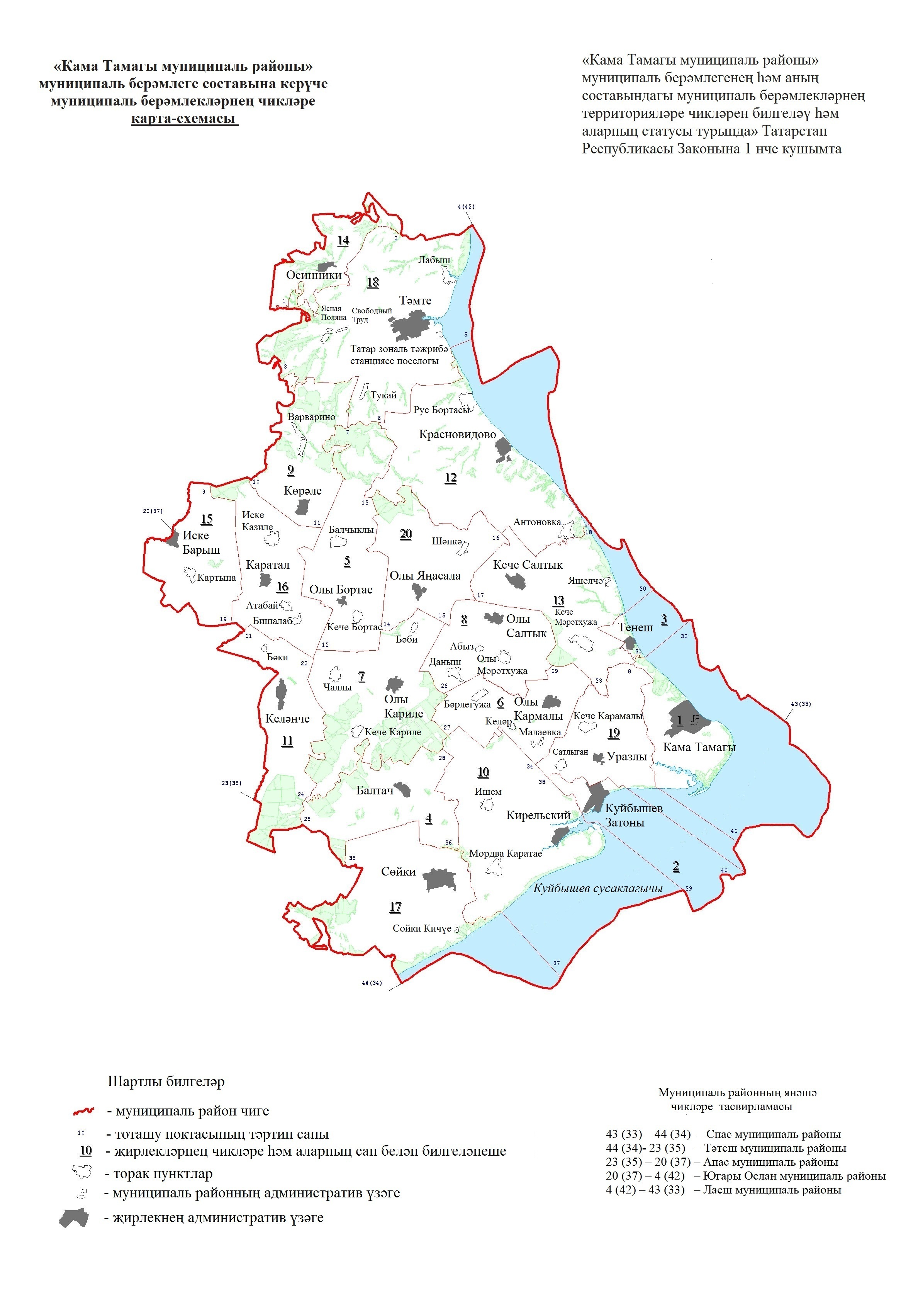 «Кама Тамагы муниципаль районы» муниципаль берәмлеге составына керүче шәһәр һәм авыл җирлекләре «Кама Тамагы муниципаль районы» муниципаль берәмлеге составына керүче шәһәр һәм авыл җирлекләре Карта-схемадагы №  Муниципаль берәмлек1Кама Тамагы шәһәр тибындагы поселогы2Куйбышев Затоны шәһәр тибындагы поселогы 3Тенеш шәһәр тибындагы поселогы4Балтач авыл җирлеге5Олы Бортас авыл җирлеге6Олы Карамалы авыл җирлеге7Олы Кариле авыл җирлеге8Олы Салтык авыл җирлеге9Варварино авыл җирлеге10Кирельский авыл җирлеге11Келәнче авыл җирлеге12Красновидово авыл җирлеге13Кече Салтык авыл җирлеге14Осинники авыл җирлеге15Иске Барыш авыл җирлеге16Иске Казиле авыл җирлеге17Сөйки авыл җирлеге18Тәмте авыл җирлеге19Уразлы авыл җирлеге20Яңасала авыл җирлеге